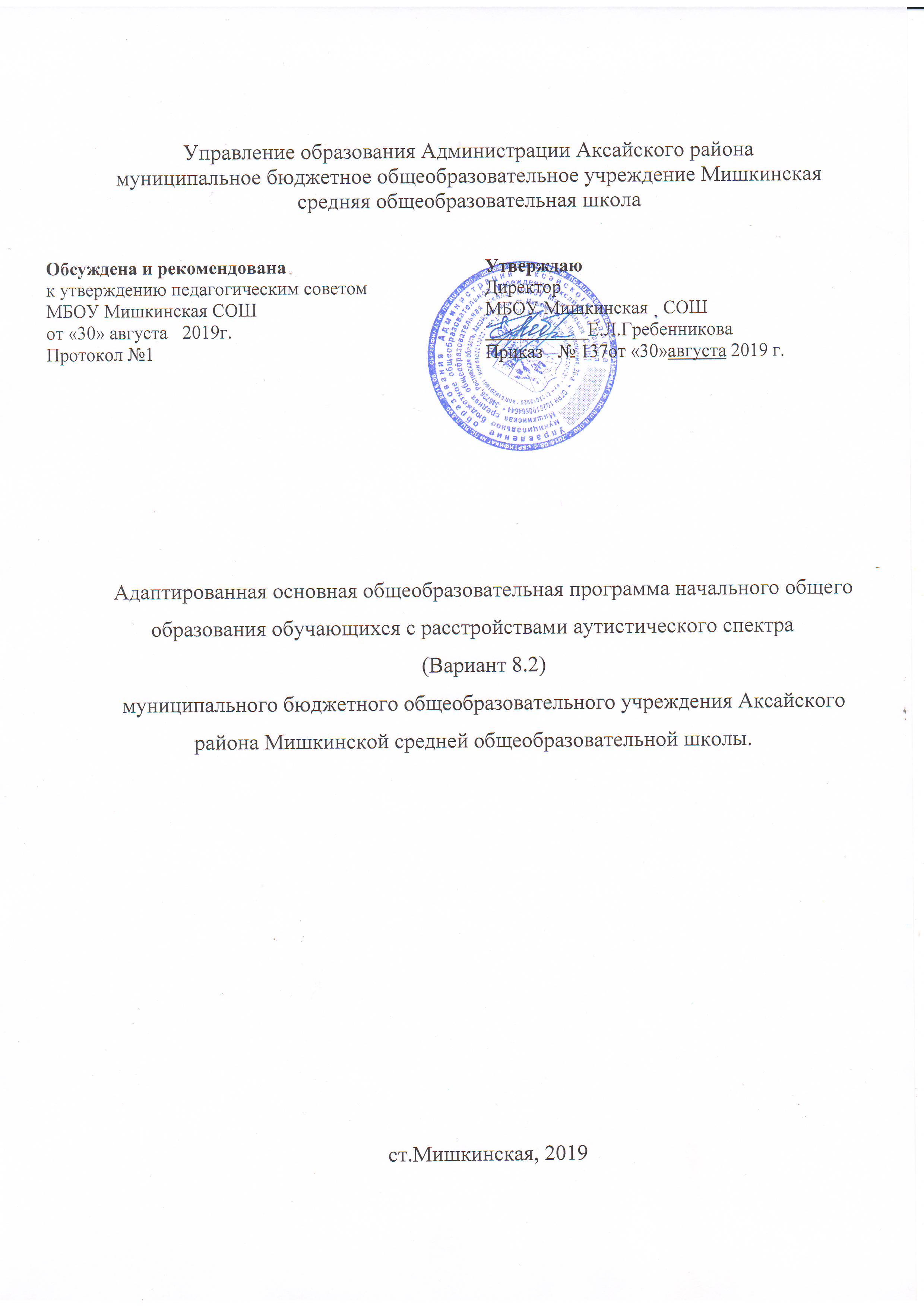 ОГЛАВЛЕНИЕОБЩИЕ ПОЛОЖЕНИЯ	3АДАПТИРОВАННАЯ ОСНОВНАЯ ОБЩЕОБРАЗОВАТЕЛЬНАЯ ПРОГРАММА
НАЧАЛЬНОГО ОБЩЕГО ОБРАЗОВАНИЯ ОБУЧАЮЩИХСЯ С РАССТРОЙСТВАМИ АУТИСТИЧЕСКОГО СПЕКТРА (ВАРИАНТ 8.2)	 212.1Целевой раздел	212.1.1.	Пояснительная записка	212.1.2.	Планируемые результаты освоения обучающимися с
расстройствами аутистического спектра адаптированной основной
общеобразовательной программы начального общего образования	242.1.3.	Система оценки достижения обучающимися с расстройствами
аутистического спектра планируемых результатов освоения
адаптированной основной общеобразовательной программы начального
общего образования	302.2.Содержательный раздел	  462.2.1.	Программа формирования универсальных учебных действий	462.2.2.	Программы учебных предметов, курсов коррекционно-
развивающей области	58Программа духовно-нравственного развития, воспитания	105Программа формирования экологической культуры, здорового и
безопасного образа жизни	127Программа коррекционной работы	140Программа внеурочной деятельности	157    2.3.Организационный раздел	   1652.3.1.	Учебный план	1652.3.2.	Система условий реализации адаптированной основной
общеобразовательной программы начального общего образования	1701. ОБЩИЕ ПОЛОЖЕНИЯОпределение и назначение адаптированной основной общеобразовательной программы начального общего образования обучающихся с расстройствами аутистического спектра.       Адаптированная основная образовательная программа (АООП) начального общего образования обучающихся с расстройствами аутистического спектра (РАС) — это образовательная программа, адаптированная для обучения этой категории обучающихся с учетом особенностей их психофизического развития, индивидуальных возможностей, обеспечивающая коррекцию нарушений развития и социальную адаптацию.      АООП начального общего образования обучающихся с РАС самостоятельно разрабатывается и утверждается МБОУ Мишкинская СОШ (далее - Школа) в соответствии с ФГОС НОО обучающихся с ОВЗ и с учетом примерной адаптированной основной образовательной программы начального общего образования обучающихся с расстройствами аутистического спектра.АООП начального общего образования обучающихся с РАС определяет содержание образования, ожидаемые результаты и условия ее реализации.Структура адаптированной основной общеобразовательной программы начального общего образования обучающихся с расстройствами аутистического спектра      Основная образовательная программа начального общего образования детей с РАС состоит из двух частей:обязательной части;части, формируемой участниками образовательных отношений. Соотношение частей и их объем определяется ФГОС начального общего образования детей с РАС.Соотношение частей и их объем определяется ФГОС НОО обучающихся с ОВЗ     В структуре АООП НОО обучающихся с РАС представлены:Целевой раздел, включающий:-	пояснительную записку, в которой раскрываются:цель реализации АООП;принципы и подходы к формированию АООП;общая характеристика АООП НОО;психолого-педагогическая характеристика обучающихся с РАС;особые образовательные потребности обучающихся с РАС;планируемые результаты освоения обучающимися варианта адаптированной основной образовательной программы начального общего образования;систему оценки достижения обучающимися планируемых результатовосвоения АООП НОО.Содержательный раздел, включающий:-программу формирования универсальных учебных действий;программу отдельных учебных предметов;программу духовно-нравственного развития обучающихся;-программу формирования экологической культуры, здорового и безопасного образа жизни;программу внеурочной деятельности;направления и содержание программы коррекционной работы.Организационный раздел, содержащий:учебный план;систему специальных условий реализации АООП НОО обучающихся с РАС (кадровые, финансовые, материально-технические условия).Принципы и подходы к формированию адаптированной основной общеобразовательной программы начального общего образования обучающихся с расстройствами аутистического спектра     В основу разработки АООП НОО обучающихся с РАС заложены дифференцированный и деятельностный подходы.    Дифференцированный подход к построению АООП ОО для обучающихся с РАС предполагает учет их особых образовательных потребностей, которые проявляются в неоднородности возможностей освоения содержания образования. Это обусловливает необходимость создания разных вариантов образовательной программы, в том числе и на основе индивидуального учебного плана. Варианты АООП (8.1, 8.2, 8.3 или 8.4) создаются в соответствии с дифференцированно сформулированными требованиями вФГОС НОО обучающихся с РАС к:структуре образовательной программы;условиям реализации образовательной программы;результатам образования.     Применение дифференцированного подхода к созданию образовательных программ обеспечивает вариативность содержания образования, предоставляя обучающимся с РАС возможность реализовать индивидуальный потенциал развития.     Деятельностный подход основывается на теоретических положениях отечественной психологической науки, раскрывающих основные закономерности и структуру образования с учетом специфики развития личности обучающегося с РАС.Деятельностный подход в образовании строится на признании того, что развитие личности обучающихся с РАС школьного возраста определяется характером организации доступной им деятельности (предметно-практической и учебной).     Основным средством реализации деятельностного подхода в образовании является обучение как процесс организации познавательной и предметно-практической деятельности обучающихся, обеспечивающий овладение ими содержанием образования.   В контексте разработки АООП НОО обучающихся с РАС реализация деятельностного подхода обеспечивает:- придание результатам образования социально и личностно значимого характера;-прочное усвоение обучающимися знаний и опыта разнообразной деятельности и поведения, возможность их самостоятельного продвижения в изучаемых образовательных областях;-существенное повышение мотивации и интереса к учению, приобретению нового опыта деятельности и поведения;-обеспечение условий для общекультурного и личностного развития на основе формирования универсальных (базовых) учебных действий, которые обеспечивают не только успешное усвоение некоторых элементов системы научных знаний, умений и навыков (академических результатов), но и, прежде всего, жизненной компетенции, составляющей основу социальной успешности.    В основу формирования адаптированной основной образовательной программы начального общего образования обучающихся с РАС положены следующие принципы:принципы государственной политики РФ в области образования (гуманистический характер образования, единство образовательного пространства на территории Российской Федерации, светский характер образования, общедоступность образования, адаптивность системы образования к уровням и особенностям развития и подготовки обучающихся и воспитанников и др.);принцип учета типологических и индивидуальных образовательных потребностей обучающихся;принцип коррекционной направленности образовательного процесса;принцип развивающей направленности образовательного процесса, ориентирующий его на развитие личности обучающегося и расширение его «зоны ближайшего развития» с учетом особых образовательных потребностей;онтогенетический принцип;принцип преемственности, предполагающий взаимосвязь и непрерывность образования обучающихся с РАС на всех ступенях образования;принцип целостности содержания образования, предполагающий перенос усвоенных знаний, умений, навыков и отношений, сформированных в условиях учебной ситуации, в различные жизненные ситуации, что обеспечит готовность обучающегося к самостоятельной ориентировке и активной деятельности в реальном мире;принцип направленности на формирование деятельности, обеспечивающий возможность овладения обучающимися с РАС всеми видами доступной им предметно-практической деятельности, способами и приемами познавательной и учебной деятельности, коммуникативной деятельности и нормативным поведением;принцип сотрудничества с семьей.   Психолого-педагогическая характеристика обучающихся с РАС     РАС являются достаточно распространенной проблемой детского возраста и характеризуются нарушением развития коммуникации и социальных навыков. Общими являются аффективные проблемы и трудности развития активных взаимоотношений с динамично меняющейся средой, установка на сохранение постоянства в окружающем и стереотипность поведения детей. РАС связаны с особым системным нарушением психического развития ребенка, проявляющимся в становлении его аффективно-волевой сферы, в когнитивном и личностном развитии.    В настоящее время говорят уже не только о детском аутизме, но и о широком круге расстройств аутистического спектра. Происхождение РАС накладывает отпечаток на характер и динамику нарушения психического развития ребенка, определяет сопутствующие трудности, влияет на прогноз социального развития. Вместе с тем, вне зависимости от этиологии степень нарушения (искажения) психического развития при аутизме может сильно различаться. При этом у многих детей диагностируется легкая или умеренная умственная отсталость, вместе с тем расстройства аутистического спектра обнаруживаются и у детей, чье интеллектуальное развитие оценивается как нормальное и даже высокое. Нередки случаи, когда дети с выраженным аутизмом проявляют избирательную одарённость. В соответствии с тяжестью аутистических проблем и степенью нарушения (искажения) психического развития выделяется четыре группы детей, различающихся целостными системными характеристиками поведения: характером избирательности во взаимодействии с окружающим, возможностями произвольной организации поведения и деятельности, возможными формами социальных контактов, способами аутостимуляции, уровнем психоречевого развития.         Приводим характеристики, наиболее значимые для организации начального обучения, начиная от самых тяжёлых форм к более лёгким:   Первая группа. Дети почти не имеют активной избирательности в контактах со средой и людьми, что проявляется в их полевом поведении. Они практически не реагируют на обращение и сами не пользуются ни речью, ни невербальными средствами коммуникации, их аутизм внешне проявляется как отрешенность от происходящего.Дети будто не видят и не слышат, могут не реагировать явно даже на физический дискомфорт. Тем не менее, пользуясь в основном периферическим зрением, они редко ушибаются и хорошо вписываются в пространственное окружение, бесстрашно карабкаются, ловко перепрыгивают, балансируют. Не вслушиваясь, не обращая ни на что явного внимания, в своем поведении могут показывать неожиданное понимание происходящего. Полевое поведение, которое демонстрирует ребенок в данном случае, принципиально отличается от полевого поведения умственно отсталого ребенка. Ребенок с РАС отличается от гиперактивных и импульсивных детей: не откликается, не тянется, не хватает, не манипулирует предметами, а скользит мимо. Отсутствие возможности активно и направленно действовать с предметами проявляется в характерном нарушении формирования зрительно-двигательной координации. Этих детей можно мимолетно заинтересовать, но привлечь к минимально развернутому взаимодействию крайне трудно. При активной попытке сосредоточить ребенка, он может сопротивляться, но как только принуждение прекращается, он успокаивается. Негативизм в этих случаях не выражен активно, дети      не защищаются, а просто уходят от неприятного вмешательства.     При столь выраженных нарушениях организации целенаправленного действия дети с огромным трудом овладевают навыками самообслуживания, также как и навыками коммуникации. Они мутичны, хотя известно, что многие из них время от времени могут повторить за другими привлекшее их слово или фразу, а иногда откликнуться и неожиданно прокомментировать происходящее. Эти слова без специальной помощи плохо закрепляются для активного использования, остаются эхом увиденного или услышанного. При явном отсутствии активной собственной речи, их понимание обращенной речи остается под вопросом. Так, дети могут проявлять явную растерянность, непонимание простой и прямо адресованной им инструкции и, в то же время, эпизодически демонстрировать адекватное восприятие значительно более сложной речевой информации, прямо им не направленной и воспринятой из разговоров окружающих.      При овладении навыками коммуникации с помощью карточек с изображениями, словами, в некоторых случаях письменной речью с помощью клавиатуры компьютера, эти дети могут показывать понимание происходящего значительно более полное, чем это ожидается окружающими. Они также могут показывать способности в решении сенсомоторных задач, в действиях с досками с вкладышами, с коробками форм, их сообразительность проявляется и в действиях с бытовыми приборами, телефонами, домашними компьютерами.    Даже про этих, глубоко аутичных детей нельзя сказать, что они не выделяют человека из окружающего и не имеют потребности в общении и привязанности к близким. Они разделяют своих и чужих, это видно по меняющейся пространственной дистанции и возможности тактильного контакта, радуются, когда их кружат, подбрасывают. Именно со взрослым эти дети проявляют максимум доступной им избирательности: могут взять за руку, подвести к нужному им объекту и положить на него руку взрослого. Существуют отработанные методы установления и развития эмоционального контакта с такими детьми.    Задачами последующей работы является постепенное вовлечение их во все более развернутое взаимодействие со взрослыми, в контакты со сверстниками, выработка навыков коммуникации и социально-бытовых навыков, и максимальная реализация открывающихся в этом процессе возможностей эмоционального, интеллектуального и социального развития ребенка. Реализация этих задач требует индивидуальной программы обучения такого ребенка. Эта индивидуальная программа должна предусматривать и включение его в группу других детей. У этого глубоко аутичного ребенка есть в этом внутренняя потребность, через других детей ему легче воспринимать учебную информацию, следуя за ними, легче выполнять требования взрослого. В зависимости от уровня интеллектуального развития обучающиеся этой группы могут осваивать варианты 8.3 или 8.4.образовательной программы.Вторая группа. Дети имеют лишь самые простые формы активного контакта с людьми, используют стереотипные формы поведения, в том числе речевого, стремятся к скрупулёзному сохранению постоянства и порядка в окружающем. Их аутистические установки более выражаются в активном негативизме (отвержении).В сравнении с первыми, эти дети значительно более активны в развитии взаимоотношений с окружением. В отличие от пассивного ребенка первой группы, для которого характерно отсутствие активной избирательности, поведение этих детей не полевое. У них складываются привычные формы жизни, однако они жестко ограничены и ребенок стремится отстоять их неизменность: здесь максимально выражено стремление сохранения постоянства в окружающем, в привычном порядке жизни - избирательность в еде, одежде, маршруте прогулок. Эти дети с подозрением относятся ко всему новому, могут проявлять выраженный сенсорный дискомфорт, брезгливость, бояться неожиданностей, они легко фиксируют испуг и, соответственно, могут накапливать стойкие страхи. Неопределенность, неожиданный сбой в порядке происходящего, могут дезадаптировать ребенка и спровоцировать поведенческий срыв, который может проявиться в активном негативизме, генерализованной агрессии и самоагрессии.В привычных же, предсказуемых условиях они могут быть спокойны, довольны и более открыты к общению. В этих рамках они легче осваивают социально-бытовые навыки и самостоятельно используют их в привычных ситуациях. В сложившемся моторном навыке такой ребенок может проявить умелость, даже искусность: нередки прекрасный каллиграфический почерк, мастерство в рисунке орнамента, в детских поделках и.т.п. Сложившиеся навыки прочны, но они слишком жестко связаны с теми жизненными ситуациями, в которых были выработаны и необходима специальная работа для перенесения их в новые условия. Характерна речь штампами, требования ребенка выражаются словами и фразами в инфинитиве, во втором или в третьем лице, складывающимися на основе эхолалии (повторения слов взрослого - «накрыть», «хочешь пить» или подходящих цитат из песен, мультфильмов). Речь развивается в рамках стереотипа и тоже привязана к определенной ситуации.Именно у этих детей в наибольшей степени обращают на себя внимание моторные и речевые стереотипные действия (особые, нефункциональные движения, повторения слов, фраз, действий - как разрывание бумаги, перелистывание книги). Они субъективно значимы для ребенка и могут усилиться в ситуациях тревоги: угрозы появления объекта страха или нарушения привычного порядка. Это могут быть примитивные стереотипные действия, а могут быть и достаточно сложные, как рисунок, пение, порядковый счет, или даже значительно более сложная математическая операция - важно, что это упорное воспроизведение одного и того же действия в стереотипной форме. Эти стереотипные действия ребенка важны ему для стабилизации внутренних состояний и защиты от травмирующих впечатлений извне. При успешной коррекционной работе нужды аутостимуляции могут терять свое значение и стереотипные действия, соответственно, редуцируются. В стереотипных действиях аутостимуляции могут проявляться не реализуемые на практике возможности такого ребенка: уникальная память, музыкальный слух, одаренность в математических вычислениях, лингвистические способности В привычных рамках упорядоченного обучения часть таких детей может усвоить программу не только коррекционной (специальной), но и массовой школы. Проблема в том, что знания без специальной работы осваиваются детьми механически, укладываются в набор стереотипных формулировок, воспроизводимых ребенком в ответ на вопрос, заданный в привычной форме. Надо понимать, что эти механически освоенные знания без специальной работы не смогут использоваться ребенком в реальной жизни. Проблемой этих детей является крайняя фрагментарность представлений об окружающем, ограниченность картины мира сложившимся узким жизненным стереотипом.Ребенок этой группы очень привязан к своим близким, введение его в детское учреждение может быть осложнено этим обстоятельством. Тем не менее, эти дети, как правило, хотят идти в школу, интересуются другими детьми и включение их в детский коллектив необходимо для развития гибкости в их поведении, возможности подражания и смягчения жестких установок сохранения постоянства в окружающем. При всех проблемах социального развития, трудностях адаптации к меняющимся условиям такой ребенок при специальной поддержке в большинстве случаев способен обучаться в условиях детского учреждения.    В зависимости от уровня интеллектуального развития обучающиеся этой группы могут осваивать варианты 8.3. или 8.2. образовательной программы.Третья группа. Дети имеют развёрнутые, но крайне косные формы контакта с окружающим миром и людьми - достаточно сложные, но жёсткие программы поведения (в том числе речевого), плохо адаптируемые к меняющимся обстоятельствам, и стереотипные увлечения. Это создаёт экстремальные трудности во взаимодействии с людьми и обстоятельствами, их аутизм проявляется как поглощенность собственными стереотипными интересами и неспособность выстраивать диалогическое взаимодействие. Эти дети стремятся к достижению, успеху, и их поведение можно назвать целенаправленным. Проблема в том, что для того, чтобы активно действовать, им требуется полная гарантия успеха, переживания риска, неопределенности их дезорганизуют. Если в норме самооценка ребенка формируется в ориентировочно-исследовательской деятельности, в реальном опыте удач и неудач, то для этого ребенка значение имеет только стабильное подтверждение своей успешности. Он мало способен к исследованию, гибкому диалогу с обстоятельствами и принимает лишь те задачи, с которыми заведомо может справиться.    Стереотипность этих детей в большей степени выражается в стремлении сохранить не постоянство их окружения, а неизменность собственной программы действий, необходимость по ходу менять программу действий (а этого и требует диалог) может спровоцировать у такого ребенка аффективный срыв. Близкие, в связи со стремлением такого ребенка во чтобы то ни стало настоять на своем, часто оценивают его как потенциального лидера. Это ошибочное мнение, поскольку неумение вести диалог, договариваться, находить компромиссы и выстраивать сотрудничество, не только нарушает взаимодействие ребенка со взрослыми, но и выбрасывает его из детского коллектива.   При огромных трудностях выстраивания диалога с обстоятельствами дети способны к развернутому монологу. Их речь грамматически правильная, развернутая, с хорошим запасом слов может оцениваться как слишком правильная и взрослая - «фонографическая». При возможности сложных монологов на отвлеченные интеллектуальные темы этим детям трудно поддержать простой разговор.Умственное развитие таких детей часто производит блестящее впечатление, что подтверждается результатами стандартизированных обследований. При этом, в отличие от других детей с РАС, их успехи более проявляются в вербальной, а не в невербальной области. Они могут рано проявить интерес к отвлеченным знаниям и накопить энциклопедическую информацию по астрономии, ботанике, электротехнике, генеалогии, и производят впечатление «ходячих энциклопедий». При блестящих знаниях в отдельных областях, связанных с их стереотипными интересами, дети имеют ограниченное и фрагментарное представление о реальном окружающем мире. Они получают удовольствие от самого выстраивания информации в ряды, ее систематизации, однако эти интересы и умственные действия тоже стереотипны, мало связаны с реальностью и являются для них родом аутостимуляции.      При значительных достижениях в интеллектуальном и речевом развитии эти дети гораздо менее успешны в моторном - неуклюжи, крайне неловки, у них страдают навыки самообслуживания. В области социального развития они демонстрируют чрезвычайную наивность и прямолинейность, нарушается развитие социальных навыков, понимания и учета подтекста и контекста происходящего. При сохранности потребности в общении, стремлении иметь друзей, они плохо понимают другого человека.     Характерным является заострение интереса такого ребенка к опасным, неприятным, асоциальным впечатлениям. Стереотипные фантазии, разговоры, рисунки на темы «страшного» тоже являются особой формой аутостимуляции. В этих фантазиях ребенок получает относительный контроль над испугавшим его рискованным впечатлением и наслаждается им, воспроизводя снова и снова.     В раннем возрасте такой ребенок может оцениваться как сверходаренный, позже обнаруживаются проблемы выстраивания гибкого взаимодействия, трудности произвольного сосредоточения, поглощенность собственными сверхценными стереотипными интересами. При всех этих трудностях, социальная адаптация таких детей, по крайней мере, внешне, значительно более успешна, чем в случаях двух предыдущих групп. Эти дети, как правило, обучаются   по   программе   массовой   школы   в   условиях   класса или индивидуально, могут стабильно получать отличные оценки, но и они крайне нуждаются в постоянном специальном сопровождении, позволяющем им получить опыт диалогических отношений, расширить круг интересов и представление об окружающем и окружающих, сформировать навыки социального поведения.    В зависимости от уровня интеллектуального развития обучающиеся этой группы могут осваивать варианты 8.3 (реже) или 8.1, 8.2 (чаще) образовательной программы. Четвертая группа. Для этих детей произвольная организация очень сложна, но в принципе доступна. Они быстро устают, могут истощаться и перевозбуждаться, имеют выраженные проблемы организации внимания, сосредоточения на речевой инструкции, ее полного понимания. Характерна задержка в психоречевом и социальном развитии. Трудности взаимодействия с людьми и меняющимися обстоятельствами проявляются в том, что, осваивая навыки взаимодействия и социальные правила поведения, дети стереотипно следуют им и теряются при неподготовленном требовании их изменения. В отношениях с людьми проявляют задержку эмоционального развития, социальную незрелость, наивность. При всех трудностях, их аутизм наименее глубок, он выступает уже не как защитная установка, а как лежащие на поверхности трудности общения -ранимость, тормозимость в контактах и проблемы организации диалога и произвольного взаимодействия. Эти дети тоже тревожны, для них характерно легкое возникновение чувства сенсорного дискомфорта, они готовы испугаться при нарушении привычного хода событий, смешаться при неудаче и возникновении препятствия. Отличие их в том, что они более, чем другие, ищут помощи близких, чрезвычайно зависят от них, нуждаются в постоянной поддержке и ободрении. Стремясь получить одобрение и защиту близких, дети становятся слишком зависимы от них: ведут себя чересчур правильно, боятся отступить от выработанных и зафиксированных форм одобренного поведения. В этом проявляется их типичная для любого аутичного ребенка негибкость и стереотипность.Ограниченность такого ребенка проявляется в том, что он стремится строить свои отношения с миром только опосредованно, через взрослого человека. С его помощью он контролирует контакты со средой, и старается обрести устойчивость в нестабильной ситуации. Вне освоенных и затверженных правил поведения эти дети очень плохо организуют себя, легко перевозбуждаются и становятся импульсивными. Понятно, что в этих условиях ребенок особенно чувствителен к нарушению контакта, отрицательной оценке взрослого. Потеряв связь со своим эмоциональным донором, переводчиком и упорядочивателем смыслов происходящего вокруг, такой ребенок останавливается в развитии и может регрессировать к уровню, характерному для детей второй группы.Тем не менее, при всей зависимости от другого человека среди всех аутичных детей только дети четвертой группы пытаются вступить в диалог с обстоятельствами (действенный и речевой), хотя и имеют огромные трудности в его организации. Психическое развитие таких детей идет с более равномерным отставанием. Характерны неловкость крупной и мелкой моторики, некоординированность движений, трудности усвоения навыков самообслуживания; задержка становления речи, ее нечеткость, неартикулированность, бедность активного словарного запаса, поздно появляющаяся, аграмматичная фраза; медлительность, неровность в интеллектуальной деятельности, недостаточность и фрагментарность представлений об окружающем, ограниченность игры и фантазии. В отличие от детей третей группы, достижения здесь больше проявляются в невербальной области, возможно в конструировании.В сравнении с "блестящими", явно вербально интеллектуально одаренными детьми третьей группы, они сначала производят неблагоприятное впечатление: кажутся рассеянными, растерянными, интеллектуально ограниченными. Педагогическое обследование часто обнаруживает у них состояние пограничное между задержкой психического развития и умственной отсталостью. Оценивая эти результаты, необходимо, однако, учитывать, что дети четвертой группы в меньшей степени используют готовые стереотипы -пытаются говорить и действовать спонтанно, вступать в речевой и действенный диалог со средой. Именно в этих прогрессивных для их развития попытках общаться, подражать, обучаться они и проявляют свою неловкость. Трудности их велики, они истощаются в произвольном взаимодействии, и в ситуации истощения и у них могут проявиться моторные стереотипии. Стремление отвечать правильно, мешает им учиться думать самостоятельно, проявлять инициативу. Эти дети также наивны, неловки, негибки в социальных навыках, фрагментарны в своей картине мира, затрудняются в понимании подтекста и контекста происходящего. Однако при адекватном коррекционном подходе именно они дают наибольшую динамику развития и имеют наилучший прогноз психического развития и социальной адаптации. У этих детей мы также встречаемся с парциальной одаренностью, которая имеет перспективы плодотворной реализации.В зависимости от уровня интеллектуального развития обучающиеся этой группы могут осваивать варианты 8.2. или 8.1. образовательной программы.Представленные группы являются основными ориентирами психологической диагностики, представляя возможные степени и формы нарушения контакта с миром, в которых может реализоваться детский аутизм. Вместе с тем, оценка тяжести состояния и определение прогноза не могут осуществляться вне понимания того, что ребёнок, даже испытывая самые серьезные трудности, находится в процессе развития. То есть, даже в пределах одной группы детей со сравнимой тяжестью аутистических проблем существуют индивидуальные различия в проявлении тенденций к установлению более активных и сложных отношений с миром.При успешной коррекционной работе дети в разных пределах могут осваивать более сложные отношения со средой и людьми: формировать активную избирательность, целенаправленность в поведении, осваивать социальные правила, нормы поведения и соответственно продвигаться в речевом и интеллектуальном развитии, в том числе и в период младшего школьного возраста.    Трудности и возможности ребёнка с аутизмом к школьному возрасту значительно различаются и в зависимости от того, получал ли он ранее адекватную специальную поддержку. Вовремя оказанная и правильно организованная психолого-педагогическая помощь позволяет поддержать попытки ребёнка вступить в более активные и сложные отношения с миром и предотвратить формирование наиболее грубых форм патологической аутистической защиты, блокирующей его развитие. То есть, уровень психического развития пришедшего в школу ребёнка с РАС, его оснащённость средствами коммуникации и социальными навыками зависят не только от характера и даже степени выраженности первичных биологически обусловленных проблем, но и от социального фактора - качества предшествующего обучения и воспитания.    Широкий спектр различий детей с РАС обусловлен и тем, что достаточно часто описанные выше типические проблемы детского аутизма, серьезные сами по себе, осложняются и другими патологическими условиями. Синдром детского аутизма может быть частью картины разных аномалий детского развития, разных детских заболеваний, в том числе и процессуального характера. Среди детей с РАС могут быть дети, дополнительно имеющие нарушения моторно-двигательного аппарата, сенсорные аномалии, иные, не впрямую связанные с проблемами аутистического спектра, трудности речевого и умственного развития. РАС могут отмечаться и у детей со сложными и множественными нарушениями развития. Решение об отнесении такого ребенка именно к детям с РАС целесообразно в том случае, если проблемы аутистического круга выходят на первый план в общей картине нарушения его психического и социального развития. Поскольку только смягчение аутистических   установок   ребенка   и   вовлечение   его   в развивающее взаимодействие открывает возможность использования в коррекционной работе методов.Таким образом, вследствие крайней неоднородности состава детей с РАС диапазон различий в требуемом уровне и содержании их начального школьного образования должен быть максимально широким, соответствующим возможностям и потребностями всех таких детей: включать как образование, сопоставимое по уровню и срокам овладения с образованием нормально развивающихся сверстников, так и возможность специального (коррекционного) обучения на протяжении всего младшего школьного возраста. Важно подчеркнуть, что для получения начального образования даже наиболее благополучные дети с РАС нуждаются в специальной поддержке, гарантирующей удовлетворение их особых образовательных потребностей.     Особые образовательные потребности обучающихся с РАСРазвитие связей аутичного ребёнка с близким человеком и социумом в целом нарушено и осуществляется не так в норме, и не так, как у других детей с ОВЗ. Психическое развитие при аутизме не просто задержано или нарушено, оно искажено, поскольку психические функции такого ребёнка развиваются не в русле социального взаимодействия и решения реальных жизненных задач, а в большой степени как средство аутостимуляции, средство ограничения, а не развития взаимодействия со средой и другими людьми.    Искажение развития характерно проявляется в изменении соотношения простого и сложного в обучении ребёнка. Он может иметь фрагментарные представления об окружающем, не выделять и не осмыслять простейших связей в происходящем в обыденной жизни, чему специально не учат обычного ребёнка. Может не накапливать элементарного бытового жизненного опыта, но проявлять компетентность в более формальных, отвлечённых областях знания -выделять цвета, геометрические формы, интересоваться цифрами, буквами, грамматическими формами и т.п. Этому ребёнку трудно активно приспосабливаться к меняющимся условиям, новым обстоятельствам, поэтому имеющиеся у таких детей способности и даже уже выработанные навыки и накопленные знания плохо реализуются в жизни. Передача таким детям социального опыта, введение их в культуру представляют особенную трудность. Установление эмоционального контакта и вовлечение ребёнка в развивающее практическое взаимодействие, в совместное осмысление происходящего представляют базовую задачу специальной психолого-педагогической помощи при аутизме.Особые образовательные потребности детей с аутизмом в период начального школьного обучения включают, помимо общих, свойственных всем детям с ОВЗ, следующие специфические нужды:в значительной части случаев в начале обучения возникает необходимость постепенного и индивидуально дозированного введения ребенка в ситуацию обучения в классе. Посещение класса должно быть регулярным, но регулируемым в соответствии с наличными возможностями ребенка справляться с тревогой, усталостью, пресыщением и перевозбуждением. По мере привыкания ребенка к ситуации обучения в классе оно должно приближаться к его полному включению в процесс начального школьного обучения;выбор уроков, которые начинает посещать ребенок, должен начинаться с тех, где он чувствует себя наиболее успешным и заинтересованным и постепенно, по возможности, включает все остальные;большинство детей с РАС значительно задержано в развитии навыков самообслуживания и жизнеобеспечения: необходимо быть готовым к возможной бытовой беспомощности и медлительности ребенка, проблемам с посещением туалета, столовой, с избирательностью в еде, трудностями с переодеванием, с тем, что он не умеет задать вопрос, пожаловаться, обратиться за помощью. Поступление в школу обычно мотивирует ребенка на преодоление этих трудностей и его попытки должны быть поддержаны специальной коррекционной работой по развитию социально-бытовых навыков;необходима специальная поддержка детей (индивидуальная и при работе в классе) в развитии возможностей вербальной и невербальной коммуникации: обратиться за информацией и помощью, выразить свое отношение, оценку, согласие или отказ, поделиться впечатлениями;правил поведения в школе и на уроке, навыков социально-бытовой адаптации и коммуникации;в начале обучения, при выявленной необходимости, наряду с посещением класса, ребенок должен быть обеспечен дополнительными индивидуальными занятиями с педагогом по отработке форм адекватного учебного поведения, умения вступать в коммуникацию и взаимодействие с учителем;периодические индивидуальные педагогические занятия (циклы занятий) необходимы ребенку с РАС даже при сформированном адекватном учебном поведении для контроля за освоением им нового учебного материала в классе (что может быть трудно ему в период привыкания к школе) и, при необходимости, для оказания индивидуальной коррекционной помощи в освоении Программы;необходимо создание особенно четкой и упорядоченной временно-пространственной структуры уроков и всего пребывания ребенка в школе, дающее ему опору для понимания происходящего и самоорганизации;необходима специальная работа по подведению ребенка к возможности участия во фронтальной организации на уроке: планирование обязательного периода перехода от индивидуальной вербальной и невербальной инструкции к фронтальной; в использовании форм похвалы, учитывающих особенности детей с РАС и отработке возможности адекватно воспринимать замечания в свой адрес;в организации обучения такого ребенка и оценке его достижений необходим учёт специфики освоения навыков и усвоения информации при аутизме особенностей освоения «простого» и «сложного»; необходимо введение специальных разделов коррекционного обучения, способствующих преодолению фрагментарности представлений об окружающем, отработке средств коммуникации, социально-бытовых навыков; необходима специальная коррекционная работа по осмыслению, упорядочиванию и дифференциации индивидуального жизненного опыта ребенка, крайне неполного и фрагментарного; оказание ему помощи в проработке впечатлений, воспоминаний, представлений о будущем; ребенок с РАС нуждается в специальной помощи в упорядочивании и осмыслении усваиваемых знаний и умений, не допускающей их механического формального накопления и использования для аутостимуляции;-ребенок с РАС нуждается, по крайней мере, на первых порах, в специальной организации на перемене, в вовлечении его в привычные занятия, позволяющее ему отдохнуть и, при возможности включиться во взаимодействие с другими детьми;ребенок с РАС для получения начального образования нуждается в создании условий обучения, обеспечивающих обстановку сенсорного и эмоционального комфорта (отсутствие резких перепадов настроения, ровный и теплый тон голоса учителя в отношении любого ученика класса), упорядоченности и предсказуемости происходящего;необходима специальная установка педагога на развитие эмоционального контакта с ребенком, поддержание в нем уверенности в том, что его принимают, ему симпатизируют, в том, что он успешен на занятиях; педагог должен стараться транслировать эту установку соученикам ребенка с РАС, не подчеркивая его особость, а, показывая его сильные стороны и вызывая к нему симпатию своим отношением, вовлекать детей в доступное взаимодействие;необходимо развитие внимания детей к проявлениям близких взрослых и соучеников и специальная помощь в понимании ситуаций, происходящих с другими людьми, их взаимоотношений;для социального развития ребёнка необходимо использовать существующие у него избирательные способности;процесс его обучения в начальной школе должен поддерживаться психологическим сопровождением, оптимизирующим взаимодействие ребёнка с педагогами и соучениками, семьи и школы;ребенок с РАС уже в период начального образования нуждается в индивидуально дозированном и постепенном расширении образовательного пространства за пределы образовательного учреждения..2.АДАПТИРОВАННАЯ ОСНОВНАЯ ОБЩЕОБРАЗОВАТЕЛЬНАЯ    ПРОГРАММА НАЧАЛЬНОГО ОБЩЕГО ОБРАЗОВАНИЯОБУЧАЮЩИХСЯ С РАССТРОЙСТВАМИ АУТИСТИЧЕСКОГО СПЕКТРА (ВАРИАНТ 8.2)2.1. Целевой раздел 2.1.1. Пояснительная записка     Цель реализации адаптированной основной общеобразовательной программы начального общего образования   Цели реализации адаптированной основной образовательной программы начального общего образования конкретизированные в соответствии с требованиями стандарта к результатам освоения обучающимися адаптированной основной образовательной программы начального общего образования.Адаптированная основная образовательная программа начального общего образования обучающихся с расстройствами аутистического спектра направлена на овладение обучающимися учебной деятельностью и формирование у них общей культуры, обеспечивающей разностороннее развитие их личности (нравственно-эстетическое, социально-личностное, интеллектуальное, физическое), в соответствии с принятыми в семье и обществе духовно-нравственными и социокультурными ценностями.АООП НОО определяет содержание и организацию образовательной деятельности на уровне НОО и обеспечивает следующих задач ( в соответствии с пунктом 1.8 Стандарта):-формирование общей культуры, обеспечивающей разностороннее развитие личности обучающихся;-охрана и укрепление физического и психического здоровья детей, в том числе их социального и эмоционального благополучия;-формирование основ гражданской идентичности и мировоззрения обучающихся в соответствии с принятыми в семье и обществе духовно-нравственными и социокультурными ценностями;-формирование основ учебной деятельности;-создание специальных условий для получения образования в соответствии с возрастными, индивидуальными особенностями и особыми образовательными потребностями, развитие способностей и творческого потенциала каждого обучающегося как субъекта отношений в сфере образования;-обеспечение вариативности и разнообразия содержания АООП НОО и организационных форм получения образования обучающимися с учетом их образовательных потребностей, способностей и состояния здоровья, типологических и индивидуальных особенностей;-формирование социокультурной и образовательной среды с учетом общих и особых образовательных потребностей разных групп обучающихся.Принципы и подходы к формированию адаптированной основной общеобразовательной программы начального общего образованияПредставлены в разделе 1. Общие положения.Общая	характеристика	адаптированной основнойобщеобразовательной программы начального общего образованияВариант 8.2. АООП НОО предполагает, что обучающийся с РАС получает образование, сопоставимое по конечным достижениям с образованием сверстников, не имеющих ограничений по возможностям здоровья, в пролонгированные сроки. Данный вариант предполагает пролонгированные сроки обучения: пять лет (с одним первым дополнительным классом) - для детей, получивших дошкольное образование; шесть лет ( с двумя первыми дополнительными классами) - для детей, не получивших дошкольное образование, способствующее освоению НОО на основе АООП.Данный вариант предполагает в большей степени развитие у обучающихся   жизненной компетенции на основе планомерного введения в более сложную социальную среду, поэтапное формирование учебной деятельности и коммуникативного поведения, расширение жизненного опыта, социальных контактов с детьми и взрослыми.Обязательным является организация и расширение повседневных социальных контактов, включение специальных курсов коррекционно-развивающего направления, особое структурирование содержания обучения на основе усиления внимания к целенаправленному развитию эмоционально-личностной сферы и коммуникативного поведения, формированию жизненной компетенции, а также применение как общих, так и специальных методов и приемов обучения.Психолого-педагогическая характеристика обучающихся с РАСПредставлена в разделе 1. Общие положения.Особые образовательные потребности обучающихся с РАСПредставлены в разделе 1. Общие положения.2.1.2. Планируемые результаты освоения обучающимися с расстройствами аутистического спектра адаптированной основной общеобразовательной программы начального общего образованияРезультаты освоения обучающимися с РАС АООП НОО оцениваются как итоговые на момент завершения начального общего образования.Освоение адаптированной образовательной программы начального общего образования (вариант 8.2.), созданной на основе ФГОС НОО обучающихся с РАС, обеспечивает достижение обучающимися с РАС трех видов результатов: личностных, метапредметных и предметных.Личностные результаты освоения АООП НОО обучающихся с РАС включают индивидуально-личностные качества и социальные (жизненные) компетенции обучающегося, социально значимые ценностные установки, необходимые для достижения основной цели современного образования — введения обучающихся с РАС в культуру, овладение ими социокультурным опытом.Достижение личностных результатов обеспечивается содержанием отдельных учебных предметов и внеурочной деятельности; овладением доступными видами деятельности; опытом социального взаимодействия.Личностные результаты освоения АООП должны отражать динамику:понимания причин и мотивов эмоциональных проявлений, поступков, поведения других людей;принятия и освоения своей социальной роли;формирования и развития мотивов учебной деятельности;потребности в общении, владения навыками коммуникации и адекватными ритуалами социального взаимодействия;развития навыков сотрудничества со взрослыми и сверстниками в различных ситуациях взаимодействия;способности к осмыслению социального окружения, своего места в нем;принятия соответствующих возрасту ценностей и социальных ролей;овладения начальными навыками адаптации в динамично изменяющейся среде;овладения социально-бытовыми умениями, используемыми в повседневной жизни (представления об устройстве домашней и школьной жизни; умение включаться в разнообразные повседневные школьные дела; владение речевыми средствами для включения в повседневные школьные и бытовые дела, навыками коммуникации, в том числе устной, в различных видах учебной и внеурочной деятельности).Метапредметные результаты освоения АООП НОО, включающие освоенные обучающимися универсальные учебные действия (познавательные, регулятивные и коммуникативные), обеспечивающие овладение ключевыми компетенциями (составляющими основу умения учиться) и межпредметными знаниями, а также способность решать учебные и жизненные задачи и готовность к овладению в дальнейшем АООП основного общего образования.Метапредметные результаты освоения АООП НОО соответствуют ФГОС НОО за исключением:готовности слушать собеседника и вести диалог;готовности признавать возможность существования различных точек зрения и права каждого иметь свою;излагать свое мнение и аргументировать свою точку зрения и оценку событий;определения общей цели и путей ее достижения;умения договариваться о распределении функций и ролей в совместной деятельности.Предметные результаты освоения АООП НОО с учетом специфики содержания образовательных областей, включающих в себя конкретные учебные предметы, должны отражать:ФилологияРусский язык. Литературное чтение.понимание обучающимися того, что язык представляет собой явление национальной культуры и основное средство человеческого общения, осознание значения русского языка как государственного языка Российской Федерации, языка межнационального общения;практическое овладение языком как средством общения (в условиях предметно-практической, учебной и различных внеурочных видов деятельности), включая владение грамотой, основными речевыми формами и правилами их применения; использование словесной речи (в устной и письменной формах) для решения жизненных и образовательных задач;умения выбрать адекватные средства вербальной и невербальной коммуникации в зависимости от собеседника;сформированность позитивного отношения к правильной устной и письменной речи, стремления к улучшению качества собственной речи;овладение орфографическими знаниями и умениями, каллиграфическими навыками; сформированность интереса к чтению доступных литературных произведений, наличие положительного читательского опыта и личных читательских предпочтений;овладение техникой чтения вслух (реализуя возможности воспроизведения звуковой и ритмико-интонационной структуры речи) и про себя; владение элементарными приемами анализа и интерпретации текста, понимание смысла прочитанного, участие в обсуждении текста, оценивание поступков героев;овладение различными видами чтения (ознакомительное, изучающее, выборочное, поисковое). Иностранный язык:приобретение начальных навыков общения в устной и письменной форме с носителями иностранного языка на основе своих речевых возможностей и потребностей; освоение правил речевого и неречевого поведения;освоение начальных лингвистических представлений, необходимых для овладения на элементарном уровне устной и письменной речью на иностранном языке, расширение лингвистического кругозора;сформированность дружелюбного отношения и толерантности к носителям другого языка на основе знакомства с жизнью своих сверстников в других странах, с детским фольклором и доступными образцами детской художественной литературы.Родной язык (русский): - воспитание ценностного отношения к родному языку как хранителю культуры, включение в культурно-языковое поле своего народа, формирование первоначальных представлений о единстве и многообразии языкового и культурного пространства России, о языке как основе национального самосознания; - обогащение активного и потенциального словарного запаса, развитие у обучающихся культуры владения родным языком в соответствии с нормами устной и письменной речи, правилами речевого этикета; - формирование первоначальных научных знаний о родном языке как системе и как развивающемся явлении, о его уровнях и единицах, о закономерностях его функционирования, освоение основных единиц и грамматических категорий родного языка, формирование позитивного отношения к правильной устной и письменной родной речи как показателям общей культуры и гражданской позиции человека; - овладение первоначальными умениями ориентироваться в целях, задачах, средствах и условиях общения, формирование базовых навыков выбора адекватных языковых средств для успешного решения коммуникативных задач; - овладение учебными действиями с языковыми единицами и умение использовать знания для решения познавательных, практических и коммуникативных задач.        Метапредметными результатами изучения родного русского языка в начальной школе являются: -умение использовать язык с целью поиска необходимой информации в различных источниках для решения учебных задач; -способность ориентироваться в целях, задачах, средствах и условиях общения; -умение выбирать адекватные языковые средства для успешного решения коммуникативных задач (диалог, устные монологические высказывания, письменные тексты) с учётом особенностей разных видов речи, ситуаций общения; -понимание необходимости ориентироваться на позицию партнёра, учитывать личные мнения и координировать различные позиции в сотрудничестве с целью успешного участия в диалоге; -стремление к более точному выражению собственного мнения и позиции; -умение задавать вопросы.Математика и информатикаМатематика и информатика:-использование начальных математических знаний для познания окружающих предметов, процессов, явлений, оценки количественных и пространственных отношений в процессе организованной предметно-практической деятельности;-овладение простыми логическими операциями, пространственными представлениями, необходимыми вычислительными навыками, математической терминологией, необходимой для освоения содержания курса;-приобретение начального опыта применения математических знаний в повседневных ситуациях;-умение выполнять арифметические действия с числами; накопление опыта решения доступных обучающемуся по смыслу и речевому оформлению текстовых задач; умение распознавать и изображать геометрические фигуры, составлять и использовать таблицы для решения математических задач, владение простыми навыками работы с диаграммами, умение объяснять, сравнивать и обобщать информацию, делать выводы (используя доступные вербальные и невербальные средства).-приобретение первоначальных представлений о компьютерной грамотности.Обществознание и естествознаниеОбществознание и естествознание Окружающий мир:-сформированность чувства гордости за национальные свершения, открытия, победы;-сформированность уважительного отношения к России, родному краю, своей семье, истории, культуре, природе нашей страны, её современной жизни;-осознание целостности окружающего мира, освоение основ экологической грамотности, элементарных правил нравственного поведения в мире природы и людей, норм здоровьесберегающего поведения в природной и социальной среде;-освоение доступных способов изучения природы и общества в условиях интересных и доступных для обучающегося видов деятельности; развитие навыков устанавливать и выявлять причинно-следственные связи в окружающем мире (с учетом индивидуальных возможностей обучающегося).Основы религиозных культур и светской этики Основы религиозных культур и светской этики:-формирование первоначальных представлений о светской этике, о традиционных религиях;-воспитание   нравственности,   основанной   на   свободе   совести и вероисповедания, духовных традициях народов России; осознание ценности человеческой жизни. ИскусствоИзобразительное искусство:-сформированность первоначальных представлений о роли изобразительного искусства в жизни человека;-развитие интереса к изобразительному искусству и изобразительной деятельности, потребности в художественном творчестве;-владение практическими умениями и навыками в восприятии произведений искусства;-овладение элементарными практическими умениями и навыками в различных видах художественной деятельности (рисунке, живописи, скульптуре, художественном конструировании), а также в специфических формах художественной деятельности, базирующихся на ИКТ (цифровая фотография, видеозапись, элементы мультипликации и пр.).Музыка:-сформированность первоначальных представлений о роли музыки в жизни человека;-развитие интереса к музыкальному искусству и музыкальной деятельности.Технология (труд):-получение первоначальных представлений о значении труда в жизни человека и общества, о профессиях;-формирование представлений о свойствах материалов;-приобретение навыков самообслуживания; овладение доступными трудовыми умениями и навыками использования инструментов и обработки различных материалов; усвоение правил техники безопасности;-развитие интереса и способностей к предметно-преобразующей деятельности, воспитание творческого подхода к решению доступных технологических задач;-приобретение первоначальных навыков совместной продуктивной деятельности, сотрудничества, взаимопомощи, планирования и организации.Физическая культураФизическая культура (адаптивная)-формирование первоначальных представлений о значении физической культуры для укрепления здоровья человека, физического развития;-формирование умения следить за своим физическим состоянием, осанкой;-понимание простых инструкций в ходе игр и при выполнении физических упражнений; овладение в соответствии с возрастом и индивидуальными особенностями доступными видами физкультурно-спортивной деятельности.2.1.3. Система оценки достижения обучающимися с расстройствами аутистического спектра планируемых результатов освоения адаптированной основной общеобразовательной программы начального общего образованияОбщие положенияВ соответствии с требованиями ФГОС НОО обучающихся с ОВЗ в Школе разработана система оценки индивидуальных образовательных достижений обучающимися с РАС планируемых результатов освоения АООП НОО (далее - система оценки) являющаяся основой перехода ребенка к следующему уровню образования.Предметом оценки являются достижения (подготовка) обучающихся как отражение степени достижения планируемых результатов освоения АООП НОО, т.е. результаты образования как итогов освоения содержания АООП НОО.Система оценки достижения обучающимися с РАС планируемых результатов освоения АООП НОО призвана решить следующие задачи:- закреплять основные направления и цели оценочной деятельности, описывать объект и содержание оценки, критерии, процедуры и состав инструментария оценивания, формы представления результатов, условия и границы применения системы оценки;ориентировать образовательный процесс на духовно-нравственное развитие и воспитание обучающихся, достижение планируемых результатов освоения содержания учебных предметов и формирование универсальных учебных действий;обеспечивать комплексный подход к оценке результатов освоения АООП НОО, позволяющий вести оценку предметных, метапредметных и личностных результатов;предусматривать оценку достижений обучающихся с РАС и оценку эффективности деятельности образовательного учреждения;позволять осуществлять оценку динамики учебных достижений обучающихся с РАС и развития жизненной компетенции.В соответствии с ФГОС НОО обучающихся с РАС основными направлениями оценки достижений обучающихся являются:оценка академических знаний;оценка социального опыта (жизненной компетенции).При определении подходов к осуществлению оценки результатов индивидуальных образовательных достижений мы опираемся на следующие принципы:комплексности оценки достижений обучающихся в освоении содержания АООП НОО обучающихся с РАС, предполагающей оценку освоенных обучающимися академических знаний по основным образовательным областям, а также социального опыта (жизненных компетенций), необходимого для их включения во все важнейшие сферы жизни и деятельности, адекватные возрасту и возможностям развития;дифференциации оценки достижений с учетом типологических и индивидуальных особенностей развития и особых образовательных потребностей обучающихся с РАС;3)	динамичности оценки достижений в освоении обучающимися
содержания АООП НОО, предполагающей изучение изменений психического и
социального развития, индивидуальных способностей и возможностей
обучающихся;4)	единства параметров, критериев и инструментария оценки достижений
в освоении содержания АООП НОО.Эти принципы, отражая основные закономерности целостного процесса образования обучающихся с РАС, самым тесным образом взаимосвязаны и касаются одновременно разных сторон процесса осуществления оценки результатов их образования.Основными направлениями системы оценки являются: внешняя оценка и внутренняя оценка.Внутренняя оценка — это оценка самой школы (ребенка, учителя, школьного психолога, администрации и т. д.). Она выражается в текущих отметках, которые ставятся учителями; в результатах самооценки учащихся; в результатах наблюдений, проводимых учителями и школьными психологами; в промежуточных и итоговой оценках учащихся и, наконец, в решении педагогического совета школы о переводе выпускника в следующий класс или на следующую ступень обучения.Функции внутренней оценки:Во-первых, обеспечивать обратную связь, информируя:•	учащихся об их продвижении в освоении программы (а на определенном этапе — и об общем уровне освоения), об их сильных и слабых сторонах;•	учителей об эффективности их педагогической деятельности. Во-вторых,     обеспечивать     положительную     мотивацию учения,стимулировать обучение учащихся: ориентировать на успех, отмечать даже незначительные продвижения, поощрять учащихся, отмечать сильные стороны, позволять продвигаться в собственном темпе и т. д.Внешняя оценка — оценка, которая проводится внешними по отношению к школе службами, уполномоченными вести оценочную деятельность. Внешняя оценка выполняет свои основные функции:Во-первых, функцию ориентации образовательного процесса на достижение планируемых результатов посредством уточнения на конкретных примерах содержания и критериев внутренней оценки.Во-вторых, функцию обратной связи, в основе которой лежит возможность получения объективных и сопоставимых данных в целях управления качеством образования.Внешняя оценка в принципе может проводиться в рамках следующих регламентированных процедур:аттестация педагогических работников;аккредитация образовательных учреждений;мониторинговые исследования качества образования.В начальной школе влияние внешней оценки на внутреннюю осуществляется опосредованно, через аттестацию кадров, аккредитацию образовательных учреждений, мониторинговые исследования, в которых основным элементом выступают результат итоговой оценки выпускников.В итоговой оценке выпускника необходимо выделять две составляющие: накопленные оценки, характеризующие динамику индивидуальных образовательных достижений учащихся, их продвижение в освоении планируемых результатов, и оценки за стандартизированные итоговые работы, характеризующие уровень присвоения учащимися основных формируемых способов действий в отношении опорной системы знаний на момент окончания начальной школы.Фиксация накопленных в ходе обучения оценок и проведение итоговых работ — область компетенции педагогов и гимназии. Итоговая оценка в начальной школе в полном соответствии с Законом «Об образовании в РФ» №273-ФЗ является внутренней оценкой гимназии. Проведение итоговых работ обусловлено необходимостью получения объективных и сопоставимых данных достигаемых системой начального образования уровнях образовательных результатов. Поэтому в целях обеспечения объективности и сопоставимости данных целесообразно использовать для проведения итоговых работ единый, или, как минимум, сопоставимый инструментарий — разрабатываемый либо централизованно, либо региональными органами управления образованием или образовательными учреждениями на основе спецификаций и демонстрационных вариантов, созданных в рамках системы внешней оценки. Связь между внутренней и внешней оценкой может быть усилена, если:проводится регулярный внешний мониторинг образовательных достижений выпускников начальной школы, осуществляемый на основе представительной выборки (на федеральном и региональном уровнях);процедуры аттестации педагогических кадров и аккредитации образовательных учреждений предусматривают проведение анализа:выборочных данных, характеризующих используемую учителем и гимназией систему накопительной оценки.Необходимо подчеркнуть, что в системе итоговых работ особое место занимают работы, проверяющие достижение предметных планируемых результатов по русскому языку и математике, а также работы, проверяющие достижение метапредметных результатов.Именно эти результаты, характеризующие уровень усвоения учащимися опорной системы знаний по русскому языку и математике, а также уровень овладения метапредметными действиями (и, в частности, навыками осознанного чтения и работы с информацией), имеют решающее значение для успешного обучения на следующей ступени. Поэтому именно эти результаты имеют особое значение для оценки деятельности системы начального образования в целом, образовательных учреждений начального образования и педагогов, работающих в начальной школе.Проверку названных результатов целесообразно вести при проведении трех итоговых работ:итоговой работы по русскому языку;итоговой работы по математике;итоговой комплексной работы на межпредметной основе.В процессе оценки достижения планируемых результатов обучающихся с РАС используются разнообразные методы и формы, взаимно дополняющие друг друга (стандартизированные письменные и тестовые работы,  в форме ВПР,  проекты, практические работы, творческие работы, наблюдения и др.).Оценка достижения планируемых результатов освоения АООП НОО обучающихся с РАС.Система оценки достижений обучающихся в освоении содержания АООП НОО обучающихся с РАС предполагает комплексный подход к оценке результатов образования, позволяющий вести оценку достижения обучающимися всех трех групп результатов образования: личностных, метапредметных и предметных.Личностные результаты включают овладение обучающимися социальными (жизненными) компетенциями, необходимыми для решения практико-ориентированных задач и обеспечивающими формирование и развитие социальных отношений обучающихся в различных средах.Компонент жизненной компетенции рассматривается в структуре образования детей с РАС как овладение знаниями, умениями и навыками, уже сейчас необходимыми ребенку в обыденной жизни. Если овладение академическими знаниями, умениями и навыками направлено преимущественно на обеспечение его будущей реализации, то формируемая жизненная компетенция обеспечивает развитие отношений с окружением в настоящем. При этом движущей силой развития жизненной компетенции становится также опережающая наличные возможности ребенка интеграция в более сложное социальное окружение. Продуктивность такого дозированногорасширения и усложнения среды жизнедеятельности ребенка с РАС можно обеспечить только с учетом его особых образовательных потребностей. При разработке содержания компонента жизненной компетенции принципиальным является определение степени усложнения среды, которая необходима и полезна каждому ребенку - может стимулировать, а не подавлять его дальнейшее развитие.Значимыми для детей с РАС являются следующие компетенции:адекватность представлений о собственных возможностях и ограничениях, о насущно необходимом жизнеобеспечении;способность вступать в коммуникацию со взрослыми по вопросам медицинского сопровождения и создания специальных условий для пребывания в школе, своих нуждах и правах в организации обучения;владение социально-бытовыми умениями, используемыми в повседневной жизни;владение навыками коммуникации и принятыми ритуалами социального взаимодействия (т.е. самой формой поведения, его социальным рисунком);дифференциация и осмысление картины мира и ее временно-пространственной организации;осмысление своего социального окружения, своего места в нем, принятие соответствующих возрасту ценностей и социальных ролей.Оценка личностных результатов предполагает, прежде всего, оценку продвижения обучающегося в овладении социальными (жизненными) компетенциями, которые, в конечном итоге, составляют основу этих результатов.Оценка социально-личностных результатов (жизненной компетенции) представлена в виде таблицы:Таблица №1 Лист оценки социально-личностных результатов (жизненной компетенции)    В ходе текущей оценки возможна ограниченная оценка сформированности отдельных личностных результатов, полностью отвечающая этическим принципам охраны и защиты интересов ребёнка и конфиденциальности, в форме, не представляющей угрозы личности, психологической безопасности и эмоциональному статусу учащегося. Такая оценка включает три основных компонентахарактеристику достижений и положительных качеств обучающегося;определение приоритетных задач и направлений личностного развития с оценкой личностной сферы. Эта задача решается в процессе систематического учёта как достижений, так и психологических проблем развития ребёнка;- систему психолого-педагогических рекомендаций, призванных успешную реализацию задач начального общего образования.Другой формой оценки личностных результатов обучающихся является наблюдения за ходом психического развития ребёнка на основе представлений о нормативном содержании и возрастной периодизации развития - в форме возрастно-психологического консультирования. Такая оценка осуществляется по запросу родителей (законных представителей) обучающихся или по запросу педагогов (или администрации образовательного учреждения) при согласии родителей (законных представителей) и проводится психологом, имеющим специальную профессиональную подготовку в области возрастной психологии.Для оценки продвижения ребенка в овладении социальными (жизненными) компетенциями нами применяется метод экспертной оценки, который представляет собой процедуру оценки результатов на основе мнений группы специалистов - см. таблица №1. Данная группа объединяет всех участников образовательного процесса - тех, кто обучает, воспитывает и тесно контактирует с ребенком. В состав группы включаются педагоги и специалисты службы психолого-педагогического и социального сопровождения (учителя, педагог-психолог, социальный педагог), которые хорошо знают учащегося.Для полноты оценки личностных результатов освоения обучающимися с РАС в АООП НОО учитывается мнение родителей (законных представителей), поскольку основой оценки служит анализ изменений поведения обучающегося в повседневной жизни в различных социальных средах (школьной и семейной). Результаты анализа представляются в форме удобных и понятных всем членам экспертной группы условных единицах: 0 баллов - нет продвижения; 1 балл -минимальное продвижение; 2 балла - среднее продвижение; 3 балла -значительное продвижение.Экспертная группа вырабатывает ориентиры в описании динамики развития социальной (жизненной) компетенции ребенка.Полученные результаты оценки личностных достижений обучающегося позволят не только представить полную картину динамики целостного развития ребенка, но и отследить наличие или отсутствие изменений по отдельным жизненным компетенциям.Метапредметные результаты включают освоенные обучающимися универсальные учебные действия (познавательные, регулятивные и коммуникативные), обеспечивающие овладение ключевыми компетенциями (составляющими основу умения учиться) и межпредметными знаниями, а также способность решать учебные и жизненные задачи и готовность к овладению в дальнейшем АООП основного общего образования.Достижение метапредметных результатов обеспечивается за счёт основных компонентов образовательного процесса - учебных предметов, представленных в обязательной части учебного плана.Оценка метапредметных результатов предполагает оценку продвижения обучающегося с РАС в овладении регулятивными, коммуникативными и познавательными универсальными учебными действиями, т.е. таких умственных действий обучающихся, которые направлены на управление своей познавательной деятельностью. Регулятивные:- способность обучающегося принимать и сохранять учебную цель и задачи; самостоятельно преобразовывать практическую задачу в познавательную; умение планировать собственную деятельность в соответствии с поставленной задачей и условиями её реализации и искать средства её осуществления; умение контролировать и оценивать свои действия, вносить коррективы в их выполнение на основе оценки и учёта характера ошибок, проявлять инициативу и самостоятельность в обучении. Познават ельные:- умение осуществлять информационный поиск, сбор и выделение существенной информации из различных информационных источников;умение использовать знаково-символические средства для создания моделей изучаемых объектов и процессов, схем решения учебно-познавательных и практических задач;способность к осуществлению логических операций сравнения, анализа, обобщения, классификации по родовидовым признакам, установлению аналогий, отнесению к известным понятиям.Коммуникативные:умение сотрудничать с педагогом и сверстниками при решении учебных проблем, принимать на себя ответственность за результаты своих действий. Оценка сформированности универсальных учебных действий осуществляется экспертной группой, результаты фиксируются 1 раз в четверть в специальных листах наблюдений:Лист наблюдений №1 для определения уровня сформированности универсальных учебных действийЛист наблюдений №2 для определения уровня сформированности универсальных учебных действийЛист наблюдений №3 для определения уровня сформированности универсальных учебных действийКоммуникативные (на конец четверти) Основное содержание оценки метапредметных результатов на ступени начального общего образования строится вокруг умения учиться, т.е. той совокупности способов действий, которая, собственно, и обеспечивает способность обучающихся с РАС к самостоятельному усвоению новых знаний и умений, включая организацию этого процесса.Предметные результаты включают освоенные обучающимися знания и умения, специфичные для каждой образовательной области, готовность их применения.Система предметных знаний - важнейшая составляющая предметных результатов. В ней можно выделить опорные знания (знания, усвоение которых принципиально необходимо для текущего и последующего успешного обучения) и знания, дополняющие, расширяющие или углубляющие опорную систему знаний, а также служащие пропедевтикой для последующего изучения курсов.При оценке предметных результатов основную ценность представляет не само по себе освоение системы опорных знаний и способность воспроизводить их в стандартных учебных ситуациях, а способность обучающихся решать учебно-познавательные и учебно-практические задачи с использованием средств, релевантных содержанию учебных предметов, в том числе на основе метапредметных действий.Оценка достижения этих предметных результатов ведётся как в ходе текущего и промежуточного оценивания, так и в ходе выполнения итоговых проверочных работ. При этом итоговая оценка ограничивается контролем успешности освоения действий, выполняемых обучающимися с предметным содержанием, отражающим опорную систему знаний данного учебного курса.Оценка этой группы результатов осуществляется со второй учебной четверти 2-го года обучения, т. е. в тот период, когда у обучающихся уже сформированы некоторые начальные навыки чтения, письма и счета. Кроме того, сама учебная деятельность становится привычной для обучающихся, и они смогут ее организовывать под руководством учителя.Оценка предметных достижений обучающихся осуществляется в традиционной 5ти-балльной системе. Ответственность за объективность оценки знаний обучающихся возлагается на учителя.Аттестация обучающихсяОценка степени и уровня освоения АООП НОО обучающихся с РАС, в том числе отдельной части или всего объема учебного предмета, курса программы, сопровождается промежуточной аттестацией обучающихся в соответствии с Положением «О формах, периодичности, порядке текущего контроля успеваемости и промежуточной аттестации обучающихся ГБОУ «Школа №1748 «Вертикаль».Промежуточная аттестация осуществляется через проведение следующих работ:диктант;творческая работа (изложение, сочинение, рисунок, презентация );контрольная работа;тестирование, в том числе электронное;проектные работы;зачет.Целью итоговых проверочных работ по математике и русскому языку является оценка способности выпускников начальной школы решать учебно-познавательные и учебно-практические задачи средствами математики и русского языка.Комплексная работа оценивает сформированность отдельных универсальных учебных способов действий: познавательных (общеучебных, логических, постановки и решения проблем), коммуникативных (например, умений выражать свои мысли в соответствии с задачами и условиями коммуникации) и регулятивных (например, действие контроля и оценки во внутреннем плане) на межпредметной основе.Накопленная оценка, которая состоит из оценок по всем учебным предметам и из оценок трех итоговых работ (по русскому языку, математике и комплексной работы на межпредметной основе), характеризует выполнение всей совокупности планируемых результатов, а также динамику образовательных достижений учащихся за период обучения. А оценки за итоговые работы характеризуют уровень усвоения учащимися опорной системызнаний по русскому языку и математике, а также уровень овладения метапредметными действиями.На основании этих оценок и оценок по программе формирования универсальных учебных действий делаются следующие выводы о достижении планируемых результатов:Выпускник овладел базовым (опорным) уровнем достижения планируемых результатов, необходимым для продолжения образования на следующей ступени. Такой вывод делается, если в материалах накопительной системы оценки зафиксировано достижение планируемых результатов по всем основным разделам учебной программы как минимум с оценкой «зачтено» (или «Удовлетворительно»), а результаты выполнения итоговых работ 46 свидетельствуют о правильном выполнении не менее 50 % заданий базового уровня.Выпускник овладел повышенным (функциональным) уровнем достижения планируемых результатов, необходимым для продолжения образования на следующей ступени. Такой вывод делается, если в материалах накопительной системы оценки зафиксировано достижение планируемых результатов по всем основным разделам учебной программы, причем не менее, чем по половине разделов выставлена оценка «хорошо» или «отлично», а результаты выполнения итоговых работ свидетельствуют о правильном выполнении не менее 65 % заданий базового уровня и получении не менее 50 % от максимального балла за выполнение заданий повышенного уровня.-	Выпускник не овладел базовым (опорным) уровнем достижения планируемых результатов, необходимым для продолжения образования на следующей ступени. Такой вывод делается, если в материалах накопительной системы оценки не зафиксировано достижение планируемых результатов по всем основным разделам учебной программы, а результаты выполнения итоговых работ свидетельствуют о правильном выполнении менее 50% заданий базового уровня.Решение об успешном освоении программы начального образования и переводе выпускника на следующий уровень  общего образования принимается педагогическим советом школы на основе сделанных выводов о достижении планируемых результатов освоения основной общеобразовательной программы начального общего образования.2.2. Содержательный раздел 2.2.1. Программа формирования универсальных учебных действий Цель программы: формирование совокупности универсальных учебных действий применимых в рамках, как образовательного процесса, так и при решении проблем в реальных жизненных ситуациях. Задачи программы:установить ценностные ориентиры начального образования;определить состав и характеристику универсальных учебных действий;выявить в содержании предметных линий универсальные учебные действия и определить условия формирования в образовательном процессе и жизненно важных ситуациях.Программа формирования универсальных учебных действий обучающихся с РАС на ступени начального общего образования содержит:описание ценностных ориентиров образования обучающихся с РАС на уровне начального общего образования;-связь универсальных учебных действий с содержанием учебных предметов;характеристики личностных, регулятивных познавательных, коммуникативных универсальных учебных действий обучающихся;типовые задачи формирования личностных, регулятивных, познавательных, коммуникативных универсальных учебных действий;-описание преемственности программы формирования универсальных учебных действий при переходе от дошкольного к начальному общему образованию.ФГОС НОО обучающихся с ОВЗ определяет ценностные ориентирысодержания образования на ступени начального общего образования следующим образом:1.	Формирование основ гражданской идентичности личности, включая:формирования чувства сопричастности и гордости за свою Родину, народ, историю, осознание ответственности человека за благосостояние общества;восприятия мира как единого и целостного при разнообразии культур, национальностей, религий, отказ от деления на «своих» и «чужих», уважение истории и культуры каждого народа.Формирование психологических условий развития общения, кооперации сотрудничества на основе:доброжелательности, доверия и внимательности к людям, готовности к сотрудничеству и дружбе, оказанию помощи тем, кто в ней нуждается;формирования уважения к окружающим - умение слушать и слышать партнера, признавать право каждого на собственное мнение и принимать решения с учетом позиций всех участников.Развитие ценностно-смысловой сферы личности на основе общечеловеческой нравственности и гуманизма:принятия и уважения ценностей семьи и общества, школы и коллектива и стремление следовать им;ориентация в нравственном содержании и смысле поступков, как собственных, так и окружающих людей, развитие этических чувств - стыда, вины, совести - как регуляторов морального поведения;формирование чувства прекрасного и эстетических чувств на основе знакомства с мировой и отечественной художественной культурой;4.	Развитие умения учиться как первого шага к самообразованию и
самовоспитанию:-	развитие широких познавательных интересов, инициативы и любознательности, мотивов познания и творчества;формирование умения учиться и способности к организации своей деятельности (планированию, контролю, оценке);5. Развитие самостоятельности, инициативы и ответственности личности как условия ее самоактуализации:формирование самоуважения и эмоционально-положительного отношения к себе, готовности открыто выражать и отстаивать свою позицию, критичности к своим поступкам и умение адекватно их оценивать;развитие готовности к самостоятельным действиям, ответственность за их результаты;формирование целеустремленности и настойчивости в достижении целей, готовность к преодолению трудностей и жизненного оптимизма;формирование умения противостоять действиям и влияниям, представляющим угрозу жизни, здоровью и безопасности личности и общества в пределах своих возможностей.Характеристика личностных, регулятивных, познавательных, коммуникативных универсальных учебных действий обучающихся с РАС.Личностные универсальные учебные действия обеспечивают ценностно-смысловую ориентацию обучающихся (умение соотносить поступки и события с принятыми этическими принципами, знание моральных норм и умение выделить нравственный аспект поведения) и ориентацию в социальных ролях и межличностных отношениях.Применительно к учебной деятельности следует выделить три вида личностных действий:-	личностное, профессиональное, жизненное самоопределение;смыслообразование, т. е. установление обучающимися связи между целью учебной деятельности и её мотивом, другими словами, между результатом учения и тем, что побуждает к деятельности, ради чего она осуществляется. Ученик должен задаваться вопросом: какое значение и какой смысл имеет для меня учение? — и уметь на него отвечать;нравственно-этическая ориентация, в том числе, и оценивание усваиваемого содержания (исходя из социальных и личностных ценностей), обеспечивающее личностный моральный выбор.Регулятивные   универсальные   учебные   действия обеспечивают обучающимся организацию своей учебной деятельности. К ним относятся:целеполагание как постановка учебной задачи на основе соотнесения того, что уже известно и усвоено учащимися, и того, что ещё неизвестно;планирование — определение последовательности промежуточных целей с учётом конечного результата;составление плана и последовательности действий;прогнозирование — предвосхищение результата и уровня усвоения знаний, его временных характеристик;контроль в форме сличения способа действия и его результата с заданным эталоном с целью обнаружения отклонений и отличий от эталона;коррекция — внесение необходимых дополнений и коррективов в план и способ действия в случае расхождения эталона, реального действия и его результата с учётом оценки этого результата самим обучающимся, учителем, товарищами;оценка — выделение и осознание обучающимся того, что уже усвоено и что ещё нужно усвоить, осознание качества и уровня усвоения; оценка результатов работы;саморегуляция как способность к мобилизации сил и энергии, к волевому усилию (к выбору в ситуации мотивационного конфликта) и преодолению препятствий.Познавательные универсальные учебные действия включают: общеучебные, логические учебные действия, а также постановку и решение проблемы.Общеучебные универсальные действия:-	самостоятельное выделение и формулирование познавательной цели;поиск и выделение необходимой информации, в том числе решение рабочих задач с использованием общедоступных в начальной школе инструментов ИКТ и источников информации;структурирование знаний; - осознанное и произвольное построение речевого высказывания в устной и письменной форме;выбор наиболее эффективных способов решения задач в зависимости от конкретных условий;рефлексия способов и условий действия, контроль и оценка процесса и результатов деятельности;смысловое чтение как осмысление цели чтения и выбор вида чтения в зависимости от цели; извлечение необходимой информации из прослушанных текстов различных жанров;определение основной и второстепенной информации; свободная ориентация и восприятие текстов художественного, научного, публицистического и официально-делового стилей; понимание и адекватная оценка языка средств массовой информации;постановка и формулирование проблемы, самостоятельное создание алгоритмов деятельности при решении проблем творческого и поискового характера.Особую группу общеучебных универсальных действий составляют знаково- символические действия:моделирование — преобразование объекта из чувственной формы в модель, где выделены существенные характеристики объекта (пространственно- графическая илизнаково-символическая);преобразование модели с целью выявления общих законов, определяющих данную предметную область.Логические универсальные действия:анализ объектов с целью выделения признаков (существенных, несущественных);синтез — составление целого из частей, в том числе самостоятельное достраивание с восполнением недостающих компонентов;выбор оснований и критериев для сравнения, сериации, классификации объектов;подведение под понятие, выведение следствий;установление причинно-следственных связей, представление цепочек объектов и явлений;-построение логической цепочки рассуждений, анализ истинности утверждений;доказательство;-выдвижение гипотез и их обоснование. Постановка и решение проблемы:формулирование проблемы;самостоятельное создание способов решения проблем творческого и поискового характера.Коммуникативные универсальные учебные действия обеспечивают социальную компетентность и учёт позиции других людей, партнёров по общению или деятельности; умение слушать и вступать в диалог; участвовать в коллективном обсуждении проблем; интегрироваться в группу сверстников и строить продуктивное взаимодействие и сотрудничество со сверстниками и взрослыми.К коммуникативным действиям относятся:планирование учебного сотрудничества с учителем и сверстниками — определение цели, функций участников, способов взаимодействия;постановка вопросов — инициативное сотрудничество в поиске и сборе информации;разрешение конфликтов — выявление, идентификация проблемы, поиск и оценка альтернативных способов разрешения конфликта, принятие решения и его реализация;управление поведением партнёра — контроль, коррекция, оценка его действий;умение с достаточной полнотой и точностью выражать свои мысли в соответствии с задачами и условиями коммуникации;-	владение монологической и диалогической формами речи в соответствии с грамматическими и синтаксическими нормами родного языка, современных средств коммуникации.Универсальные учебные действия представляют собой целостную систему, в которой происхождение и развитие каждого вида учебного действия определяется его отношением с другими видами учебных действий и общей логикой возрастного развития.Типовые задачи формирования личностных, регулятивных, познавательных, коммуникативных универсальных учебных действий.Задания для формирования личностных универсальных учебных действий:участие в проектах;подведение итогов урока;творческие задания;зрительное, моторное, вербальное восприятие музыки;мысленное воспроизведение картины, ситуации, видеофильма;самооценка события, происшествия;дневники достижений;Задания для диагностики и формирования познавательных универсальных учебных действий:«найди отличия»;«на что похоже?»;поиск лишнего;«лабиринты»;упорядочивание;«цепочки»;составление схем-опор;работа с разного вида таблицами;составление и распознавание диаграмм;работа со словарями.Задания для диагностики и формирования регулятивных универсальных учебных действий:«преднамеренные ошибки»;поиск информации в предложенных источниках;взаимоконтроль;взаимный диктант;заучивание материала наизусть в классе;«ищу ошибки»;контрольный опрос на определенную проблему.Задания для диагностики и формирования коммуникативных универсальных учебных действий:составь задание партнеру;отзыв на работу товарища;формулировка вопросов для обратной связи;«подготовь рассказ...», «опиши устно...», «объясни...» и т. д. Целесообразно практиковать выполнение такого рода заданий детьми,объединенными в пары или микрогруппы по 3-4 человека, когда они, например, должны выработать общее мнение или создать общее описание. Такой прием придаст этим заданиям психологически полноценный характер деятельности детей, устранит тягостную для них искусственность необходимости «рассказывать самому себе».Связь универсальных учебных действий с содержанием учебных предметовФормирование универсальных учебных действий в образовательном процессе осуществляется в контексте усвоения разных предметных дисциплин. Требования к формированию универсальных учебных действий находят отражение в планируемых результатах освоения программ учебных предметов«Русский язык», «Родной (русский)язык»,  «Литературное чтение», «Литературное чтение на родном (русском) языке», «Математика», «Окружающий мир», «Иностранный язык», «Изобразительное искусство», «Физическая культура» в отношении ценностно-смыслового, личностного, познавательного и коммуникативного развития учащихся.Каждый из предметов УМК уровня начального общего образования, помимо прямого эффекта обучения - приобретения определенных знаний, умений, навыков, вносит свой вклад в формирование универсальных учебных умений:Коммуникативных умений, в том числе умения ориентироваться в ситуации общения, адекватно понимать речь партнера и строить свое речевое высказывание; контролировать и корректировать речь в зависимость от задач и ситуации общения; извлекать из текста информацию в соответствии с коммуникативной задачей;Умения использовать знаковые системы и символы для моделирования объектов и отношений между ними;Умений выполнять логические действия абстрагирования, сравнения, нахождения общих закономерностей, анализа, синтеза; осуществлять эвристические действия; выбирать стратегию решения; строить и проверять элементарные гипотезы.Каждый учебный предмет в зависимости от его содержания и способов организации учебной деятельности учащихся раскрывает определенные возможности для формирования универсальных учебных действий (УУД): Таблица №2. Связь УУД и содержания учебных предметовВ учебниках русского языка, математики, окружающего мира, литературного чтения (1-4кл.) в каждом разделе сформулированы основные цели и задачи учебной деятельности, что позволяет учащимся узнать, чему конкретно они будут учиться, изучая данный раздел. В начале каждого урока представлены цели и задачи учебной деятельности на данном уроке. Это помогает ученикам видеть перспективу работы по теме и соотносить конкретные цели каждого урока с конечным результатом ее изучения.Постановка учебной задачи, как правило, показывает детям недостаточность имеющихся у них знаний, побуждает их к поиску новых знаний и способов действий, которые они «открывают» в результате применения и использования уже известных способов действий и имеющихсязнаний. При такой системе построения материала учебников постепенно формируются умения сначала понимать и принимать познавательную цель, сохранять её при выполнении учебных действий, а затем и самостоятельно формулировать учебную задачу, выстраивать план действия для её последующего решения.Способность принимать и сохранять задачи учебной деятельности, находить средства ее реализации развивается через систему заданий, предусмотренных в материале каждого урока. Урок, тема, раздел завершаются заданиями рубрики «Проверь себя», содержание которых способствует организации контрольно - оценочной деятельности, формированию рефлексивной позиции школьника, его волевой саморегуляции. Дидактическая структура: общая цель — ее конкретизация в начале каждого урока (или раздела) — реализация поставленных задач в содержании урока (раздела) — творческие проверочные задания способствуют формированию регулятивных УУД младшего школьника.Освоение способов решения проблем творческого и поискового характера.Формирование и освоение указанных способов и приёмов действий основывается на разработанной в учебниках системе заданий творческого и поискового характера, направленных на развитие у учащихся познавательных УУД и творческих способностей. В учебниках «Школы России» в каждой теме формулируются проблемные вопросы, учебные задачи или создаются проблемные ситуации.В курсе «Русский язык» одним из приёмов решения учебных проблем является языковой эксперимент, который представлен в учебнике под рубрикой «Проведи опыт». Проводя исследование, дети, например, узнают, как можно определить слоги в слове, основу слова; убеждаются, что слов без корня не бывает; определяют, какие глаголы спрягаются, а какие — нет. Учащиеся включаются в поиск ответа, выдвигая предположения, обсуждая их, находя с помощью учебника необходимую информацию, делая выводы и таким образом,овладевают новыми знаниями. В курсе «Математика» освоение указанных способов основывается на представленной в учебниках 1—4 классов серии заданий творческого и поискового характера, например, предлагающих:продолжить (дополнить) ряд чисел, числовых выражений, равенств, значений величин, геометрических фигур и др., записанных по определённому правилу;провести классификацию объектов, чисел, равенств, значений величин, геометрических фигур и др. по заданному признаку;-	провести логические рассуждения, использовать знания в новых условиях при выполнении заданий поискового характера.Окружающий мир. Учебная работа по своей мотивационной наполненности близка к игровой деятельности с характерной для нее актуализацией соревновательных мотивов, инициативным поведением и активным взаимодействием.Технология. Становится опорным предметом для формирования системы универсальных учебных действий в начальной школе (планирование, преобразование, оценка продукта, умение распознавать и ставить задачи, добиваться достижения результата) - с учетом индивидуальных особенностей психофизического развития и возможностей каждого учащегося.С первого класса младшие школьники учатся не только наблюдать, сравнивать, выполнять классификацию объектов, рассуждать, проводить обобщения и др., но и фиксировать результаты своих наблюдений и действийразными способами (словесными, практическими, знаковыми, графическими). Всё это формирует умения решать задачи творческого и поискового характера.Проблемы творческого и поискового характера решаются также при работе над учебными проектами по математике, русскому языку, литературному чтению, окружающему миру, иностранному языку, информатики, которые предусмотрены в каждом учебнике с 1 по 4 класс.Организация преемственности осуществляется при переходе от дошкольного образования к начальному образованию, от начального образования к основному образованию, от основного к среднему полному образованию. На каждом уровне образовательного процесса проводится диагностика (физическая, психологическая, педагогическая) готовности учащихся к обучению на следующем уровне. Стартовая диагностика определяет основные проблемы, характерные для большинства обучающихся, и в соответствии с особенностями ступени обучения на определенный период выстраивается система работы по преемственности.Преемственность формирования универсальных учебных действий по ступеням общего образования обеспечивается за счет:принятия в педагогическом коллективе общих ценностных оснований образования, в частности - ориентация на ключевой стратегический приоритет непрерывного образования - формирование умения учиться.четкого представления педагогов о планируемых результатах обучения на каждой ступени;-	целенаправленной деятельности по реализации условий, обеспечивающих развитие УУД в образовательном процессе (коммуникативные, речевые, регулятивные, общепознавательные, логические и др.).Основанием преемственности разных ступеней образовательной системы становится ориентация на ключевой стратегический приоритет непрерывного образования - формирование умения учиться.В таблице «Значение универсальных учебных действий для успешности обучения в начальной школе» представлены УУД, результаты развития УУД, их значение для обучения: успешности обучения в начальной школе»Таблица №3  «Значение универсальных учебных действий»2.2.2. Программы учебных предметов, курсов коррекционно-развивающей областиОсновное содержание учебных предметовПрограммы отдельных учебных предметов, курсов должны обеспечивать достижение планируемых результатов (личностных, метапредметных, предметных) освоения АООП НОО обучающихся с РАС.Программа учебного предмета (курса) содержит:пояснительную записку, в которой конкретизируются общие цели начального общего образования с учетом специфики учебного предмета (курса);общую характеристику учебного предмета (курса);описание места учебного предмета (курса) в учебном плане;личностные, метапредметные и предметные результаты освоения конкретного учебного предмета (курса);содержание учебного предмета (курса);тематическое планирование с определением основных видов учебной деятельности обучающихся;описание материально-технического обеспечения образовательного процесса.данных курсов и программы формирования универсальных учебных действий, а также специфики содержания и особенностей их изучения.Основное содержание учебных предметовРусский язык Виды речевой деятельностиСлушание. Осознание цели и ситуации устного общения. Адекватное восприятие звучащей речи. Понимание на слух информации, содержащейся в предъявляемом тексте, передача его содержания по вопросам.Говорение. Выбор языковых средств в соответствии с целями и условиями общения для эффективного решения коммуникативной задачи. Практическое овладение диалогической формой речи. Практическое овладение устными монологическими высказываниями в соответствии с учебной задачей (описание, повествование, рассуждение). Овладение нормами речевого этикета в ситуациях учебного и бытового общения (приветствие, прощание, извинение, благодарность, обращение с просьбой). Соблюдение орфоэпических норм и правильной интонации.Чтение. Понимание учебного текста. Выборочное чтение с целью нахождения необходимого материала. Нахождение информации, заданной в тексте в явном виде. Формулирование простых выводов на основе информации, содержащейся в тексте. Обобщение содержащейся в тексте информации.Письмо. Письмо букв, буквосочетаний, слогов, слов, предложений в системе обучения грамоте. Овладение разборчивым, аккуратным письмом с учётом гигиенических требований к этому виду учебной работы. Списывание, письмо под диктовку в соответствии с изученными правилами. Письменное изложение содержания прослушанного и прочитанного текста. Создание небольших собственных текстов по интересной детям тематике (на основе впечатлений, литературных произведений, сюжетных картин, серий картин, просмотра фрагмента видеозаписи и т.п.).Обучение грамотеФонетика. Звуки речи. Осознание единства звукового состава слова и его значения. Установление числа и последовательности звуков в слове. Сопоставление слов, различающихся одним или несколькими звуками.Различение гласных и согласных звуков, гласных ударных и безударных, согласных твёрдых и мягких, звонких и глухих.Слог как минимальная произносительная единица. Деление слов на слоги. Определение места ударения.Графика. Различение звука и буквы: буква как знак звука. Овладение позиционным способом обозначения звуков буквами. Буквы гласных как показатель твёрдости—мягкости согласных звуков. Функция букв е, ё, ю, я. Мягкий знак как показатель мягкости предшествующего согласного звука.Знакомство с русским алфавитом как последовательностью букв.Чтение. Формирование навыка слогового чтения (ориентация на букву, обозначающую гласный звук). Плавное слоговое чтение и чтение целыми словами со скоростью, соответствующей индивидуальному темпу ребёнка. Осознанное чтение слов, словосочетаний, предложений и коротких текстов. Чтение с интонациями и паузами в соответствии со знаками препинания. Развитие осознанности и выразительности чтения на материале небольших текстов и стихотворений.Знакомство с орфоэпическим чтением (при переходе к чтению целыми словами). Орфографическое чтение (проговаривание) как средство самоконтроля при письме под диктовку и при списывании.Письмо. Усвоение гигиенических требований при письме. Развитие мелкой моторики пальцев и свободы движения руки. Развитие умения ориентироваться на пространстве листа в тетради и на пространстве классной доски.Овладение начертанием письменных прописных (заглавных) и строчных букв. Письмо букв, буквосочетаний, слогов, слов, предложений с соблюдением гигиенических норм. Овладение разборчивым, аккуратным письмом. Письмо под диктовку слов и предложений, написание которых не расходится с ихпроизношением. Усвоение приёмов и последовательности правильного списывания текста. Проверка написанного при помощи сличения с текстом-образом и послогового чтения написанных слов.Правильное оформление написанных предложений (большая буква в начале предложения, точка в конце). Выработка навыка писать большую букву в именах людей и кличках животных.Понимание функции небуквенных графических средств: пробела между словами, знака переноса.Слово и предложение. Восприятие слова как объекта изучения, материала для анализа. Наблюдение над значением слова.Различение слова и предложения. Работа с предложением: выделение слов, изменение их порядка. Интонация в предложении. Моделирование предложения в соответствии с заданной интонацией.Орфография. Знакомство с правилами правописания и их применение: раздельное написание слов; обозначение гласных после шипящих (ча—ща, чу—щу, жи—ши); прописная (заглавная) буква в начале предложения, в именах собственных;  перенос  слов  по  слогам  без  стечения  согласных; знаки препинания в конце предложения.Развитие речи. Понимание прочитанного текста при самостоятельном чтении вслух и при его прослушивании. Составление небольших рассказов повествовательного характера по серии сюжетных картинок, материалам собственных игр, занятий, наблюдений.Систематический курсФонетика и орфоэпия. Гласные и согласные звуки, различение гласных и согласных звуков. Мягкие и твердые согласные звуки, различение мягких и твёрдых согласных звуков, определение парных и непарных по твёрдости — мягкости согласных звуков. Звонкие и глухие согласные звуки, различение звонких и глухих согласных звуков, определение парных и непарных по звонкости—глухости согласных звуков. Ударение, нахождение в слове ударных и безударных гласных звуков. Деление слов на слоги. Определение качественной характеристики звука: гласный — согласный; гласный ударный — безударный; согласный твёрдый — мягкий, парный — непарный; согласный звонкий — глухой, парный — непарный. Произношение звуков и сочетаний звуков в соответствии с нормами современного русского литературного языка. Фонетический разбор слова.Графика. Различение звука и буквы: буква как знак звука. Овладение позиционным способом обозначения звуков буквами.Обозначение на письме твёрдости и мягкости согласных звуков. Буквы гласных как показатель твёрдости—мягкости согласных звуков. Функция букв е, ё, ю, я. Мягкий знак как показатель мягкости предшествующего согласного звука. Использование на письме разделительных ъ и ъ.Установление соотношения звукового и буквенного состава слова в словах типа стол, конъ; в словах с йотированными гласными е, ё, ю, я; в словах с непроизносимыми согласными.Использование небуквенных графических средств: пробела между словами, знака переноса, абзаца.Знакомство с русским алфавитом как последовательностью букв. Знание алфавита: правильное название букв, знание их последовательности. Использование алфавита при работе со словарями, справочниками, каталогами: умение найти слово в школьном орфографическом словаре по первой букве, умение расположить слова в алфавитном порядке (например, фамилии, имена).Состав слова (морфемика). Общее понятие о частях слова: корне, приставке, суффиксе, окончании. Выделение в словах с однозначно выделяемыми морфемами окончания, корня, приставки, суффикса.Корень, общее понятие о корне слова. Однокоренные слова, овладение понятием «родственные (однокоренные) слова». Выделение корней в однокоренных (родственных) словах. Наблюдение за единообразием написания корней (корм — кормить — кормушка, лес — лесник — лесной). Различение однокоренных слов и различных форм одного и того же слова.Представление о значении суффиксов и приставок. Умение отличать приставку от предлога. Умение подбирать однокоренные слова с приставками и суффиксами.Различение изменяемых и неизменяемых слов. Разбор слова по составу.Морфология. Общие сведения о частях речи: имя существительное, имя прилагательное, местоимение, глагол, предлог. Деление частей речи на самостоятельные и служебные.Имя существительное. Его значение и употребление в речи. Вопросы, различение имён существительных, отвечающих на вопросы «кто?» и «что?». Умение опознавать имена собственные.Род существительных: мужской, женский, средний. Различение имён существительных мужского, женского и среднего рода.Изменение имен существительных по числам.Изменение имен существительных по падежам в единственном числе (склонение). 1, 2, 3-е склонение, определение принадлежности имён существительных к 1, 2, 3-му склонению. Определение падежа, в котором употреблено имя существительное. Умение правильно употреблять предлоги с именами существительными в различных падежах.Склонение имен существительных во множественном числе.Морфологический разбор имён существительных.Имя прилагательное. Его значение и употребление в речи, вопросы. Изменение имен прилагательных по родам, числам и падежам, в сочетании с существительными (кроме прилагательных на -ий, -ъя, -ъе, -ов, -ин). Морфологический разбор имён прилагательных.Местоимение. Общее представление о местоимении. Личные местоимения, значение и употребление в речи. Личные местоимения 1, 2, 3-го лица единственного и множественного числа. Склонение личных местоимений. Правильное употребление местоимений в речи (меня, мною, у него, с ней, о нем).Глагол. Его значение и употребление в речи, вопросы. Общее понятие о неопределенной форме глагола. Различение глаголов, отвечающих на вопросы «что сделать?» и «что делать?». Время глагола: настоящее, прошедшее, будущее. Изменение глаголов по лицам и числам в настоящем и будущем времени (спряжение). Способы определения I и II спряжения глаголов (практическое овладение). Изменение глаголов в прошедшем времени по родам и числам. Морфологический разбор глаголов.Предлог. Знакомство с наиболее употребительными предлогами. Функция предлогов: образование падежных форм имён существительных и местоимений. Отличие предлогов от приставок.Лексика. Выявление слов, значение которых требует уточнения. Определение значения слова по тексту или уточнение значения с помощью толкового словаря. Представление об однозначных и многозначных словах, о прямом и переносном значении слова. Наблюдение за использованием в речи синонимов и антонимов.Синтаксис. Различение предложения, словосочетания, слова. Умение выделить словосочетания (пары слов), связанные между собой по смыслу (без предлога и с предлогом); составить предложение с изученными грамматическими формами и распространить предложение.Предложения по цели высказывания: повествовательные, вопросительные и побудительные; по эмоциональной окраске (интонации): восклицательные и невосклицательные. Выделение голосом важного по смыслу слова в предложении.Главные члены предложения: подлежащее и сказуемое. Второстепенные члены предложения (без разделения на виды). Нахождение главных членов предложения. Различение главных и второстепенных членов предложения. Установление связи (при помощи смысловых вопросов) между словами в словосочетании и предложении.Предложения с однородными членами с союзами и (без перечисления), а, но и без союзов. Использование интонации перечисления в предложениях соднородными членами, запятая при перечислении. Умение составить предложения с однородными членами без союзов и с союзами и, а, но.Знакомство со сложным предложением. Сложные предложения, состоящие из двух простых. Различение простых и сложных предложений. Запятая в сложных предложениях. Умение составить сложное предложение и поставить запятую перед союзами и, а, но.Орфография и пунктуация. Формирование орфографической зоркости. Использование орфографического словаря.Применение правил правописания:сочетания жи—ши, ча—ща, чу—щу в положении под ударением; сочетания чк—чн, чт, щн; перенос слов;прописная буква в начале предложения, в именах собственных; проверяемые безударные гласные в корне слова; парные звонкие и глухие согласные в корне слова; непроизносимые согласные;непроверяемые гласные и согласные в корне слова (на ограниченном перечне слов);гласные и согласные в неизменяемых на письме приставках; разделительные ъ и ь;мягкий знак после шипящих на конце имён существительных (ночь, нож, рожь, мышь);безударные   падежные   окончания   имён   существительных (кроме существительных на -мя, -ий, -ья, -ье, -ия, -ов, -ин); безударные окончания имён прилагательных; раздельное написание предлогов с личными местоимениями; не с глаголами;мягкий знак после шипящих на конце глаголов в форме 2-го лица единственного числа (пишешь, учишь);мягкий знак в глаголах в сочетании -ться;безударные личные окончания глаголов; раздельное написание предлогов с другими словами;знаки препинания в конце предложения: точка, вопросительный и восклицательный знаки;знаки препинания (запятая) в предложениях с однородными членами. Развитие речиОсознание ситуации общения, эмоциональное осмысление происходящих событий: с какой целью, с кем и где происходит общение, отношение к происходящему.Практическое овладение диалогической формой речи. Выражение собственного мнения. Овладение нормами речевого этикета в ситуациях учебного и бытового общения (приветствие, прощание, извинение, благодарность, обращение с просьбой).Овладение краткими и полными ответами на вопросы. Составление вопросов устно и письменно. Составление диалогов в форме вопросов и ответов.Практическое овладение устными монологическими высказываниями на определённую тему с использованием разных типов речи (повествование, описание). Составление и запись рассказов повествовательного характера по сюжетным картинкам, с помощью вопросов; составление сюжетных рассказов по готовому плану (в форме вопросов, повествовательных предложений). Введение в рассказы элементов описания. Построение устного ответа по учебному материалу (специфика учебно-деловой речи).Текст. Признаки текста. Смысловое единство предложений в тексте. Заглавие текста. Последовательность предложений в тексте. Последовательность частей текста (абзацев).Комплексная работа над структурой текста: озаглавливание, корректирование порядка предложений и частей текста (абзацев). План текста. Составление планов к данным текстам.Типы текстов: описание, повествование, рассуждение, их особенности.Знакомство с жанрами письма и поздравления.Создание собственных текстов и корректирование заданных текстов с учётом точности, правильности, богатства и выразительности письменной речи; использование в текстах синонимов и антонимов.Понятие об изложении и сочинении. Изложение под руководством учителя, по готовому и коллективно составленному плану. Подробный и сжатый рассказ (сочинение) по картинке и серии картинок.Родной (русский) язык Русский язык: прошлое и настоящееРасширение знаний об истории русского языка, о происхождении слов, об изменениях значений общеупотребительных слов. Сведения о взаимосвязи языка и истории, языка и культуры народа, сведения о национально-культурной специфике русского языка. Славянская письменность. Алфавит. Распространение письменности на Руси. Слова, которые имеют несколько значений. Устаревшие слова.  Язык в действии Пословицы, поговорки и фразеологизмы, возникновение которых связано с качествами, чувствами людей, с учением, с родственными отношениями Сравнение с пословицами и поговорками других народов. Сравнение фразеологизмов из разных языков, имеющих общий смысл, но различную образную форму.  Проектные задания: «Сравнение толкований слов в словаре В. И. Даля и современном толковом словаре». Как правильно произносить слова (пропедевтическая работа по предупреждению ошибок в произношении слов в речи). Ударение в словах.«Секреты речи и текста»Основные средства связи предложений в тексте.  Составление текста Составление плана текста, не разделенного на абзацы. Написание текста по заданному плану. Информационная переработка прослушанного или прочитанного текста: пересказ с изменением лица. Сопоставление признаков разных типов текста. Работа с текстом описания и повествования. Смысловая цельность и связность текста.Правила речевого этикета.Оценивание устных и письменных речевых высказываний с точки зрения точного, уместного и выразительного словоупотребления. Правила речевого этикета. Редактирование предложенных и собственных текстов с целью совершенствования их содержания и формы; сопоставление чернового и отредактированного текстов. Практический опыт использования учебных словарей в  процессе редактирования текста.  Синонимия речевых формул (на практическом уровне). Основные средства связи предложений в тексте.  Составление текста. Письменное изложение текста.  Изложение с элементами сочинения.Работа с деформированным текстом.2. Литературное чтениеВиды речевой и читательской деятельностиАудирование (слушание). Восприятие на слух звучащей речи (высказывание собеседника, чтение различных текстов). Адекватное понимание содержания звучащей речи, умение отвечать на вопросы по содержанию услышанного произведения, определение последовательности событий, осознание цели речевого высказывания, умение задавать вопрос по услышанному учебному, научно-познавательному и художественному произведению.ЧтениеЧтение вслух. Постепенный переход от слогового к плавному осмысленному правильному чтению целыми словами вслух (скорость чтения в соответствии с индивидуальным темпом чтения), постепенное увеличение скорости чтения, позволяющей осознать текст. Соблюдение орфоэпических и интонационных норм чтения. Чтение предложений с интонационным выделением знаков препинания.Чтение про себя. Осознание смысла произведения при чтении про себя (доступных по объёму и жанру произведений). Умение находить в тексте необходимую информацию.Работа с разными видами текста. Общее представление о разных видах текста: художественный, учебный, научно-популярный, их сравнение. Определение целей создания этих видов текста. Особенности фольклорного текста.рактическое освоение умения отличать текст от набора предложений. Прогнозирование содержания книги по её названию и оформлению.Самостоятельное деление текста на смысловые части, их озаглавливание. Умение работать с разными видами информации.Участие в коллективном обсуждении: умение отвечать на вопросы, выступать по теме, слушать выступления товарищей, дополнять ответы по ходу беседы, используя текст. Привлечение справочных и иллюстративно-изобразительных материалов.Библиографическая культура. Книга как особый вид искусства. Книга как источник необходимых знаний. Книга учебная, художественная, справочная. Элементы книги: содержание или оглавление, титульный лист, аннотация, иллюстрации. Виды информации в книге: научная, художественная (с опорой на внешние показатели книги, её справочно-иллюстративный материал).Типы книг (изданий): книга-произведение, книга-сборник, собрание сочинений, периодическая печать, справочные издания (справочники, словари, энциклопедии).Выбор книг на основе рекомендованного списка, картотеки, открытого доступа к детским книгам в библиотеке. Алфавитный каталог. Самостоятельное пользование соответствующими возрасту словарями и справочной литературой.Работа с текстом художественного произведения. Понимание заглавия произведения, его адекватное соотношение с содержанием. Определение особенностей художественного текста: своеобразие выразительных средств языка (с помощью учителя). Осознание того, что фольклор есть выражение общечеловеческих нравственных правил и отношений.Понимание нравственного содержания прочитанного, осознание мотивации поведения героев, анализ поступков героев с точки зрения норм морали. Осознание понятия «Родина», представления о проявлении любви к Родине в литературе разных народов (на примере народов России). Схожесть тем,   идей,   героев   в   фольклоре   разных   народов. Самостоятельное воспроизведение текстас использованием выразительных средств языка: последовательное воспроизведение эпизода с использованием специфической для данного произведения лексики (по вопросам учителя), рассказ по иллюстрациям, пересказ.Характеристика героя произведения. Нахождение в тексте слов и выражений, характеризующих героя и событие. Анализ (с помощью учителя), мотивы поступка персонажа. Сопоставление поступков героев по аналогии или по контрасту. Выявление авторского отношения к герою на основе анализа текста, авторских помет, имён героев.Характеристика героя произведения. Портрет, характер героя, выраженные через поступки и речь.Освоение разных видов пересказа художественного текста: подробный, выборочный и краткий (передача основных мыслей).Подробный пересказ текста: определение главной мысли фрагмента, выделение опорных или ключевых слов, озаглавливание, подробный пересказ эпизода; деление текста на части, озаглавливание каждой части и всего текста, составление плана в виде назывных предложений из текста, в виде вопросов, в виде самостоятельно сформулированного высказывания.Самостоятельный выборочный пересказ по заданному фрагменту: характеристика героя произведения (отбор слов, выражений в тексте, позволяющих составить рассказ о герое), описание места действия (выбор слов, выражений в тексте, позволяющих составить данное описание на основе текста).Работа с учебными, научно-популярными и другими текстами.Понимание заглавия произведения; адекватное соотношение с его содержанием. Определение особенностей учебного и научно-популярного текстов (передача информации). Деление текста на части. Определение микротем. Ключевые или опорные слова. Воспроизведение текста с опорой на ключевые слова, модель, схему. Подробный пересказ текста. Краткий пересказ текста (выделение главного в содержании текста).Говорение (культура речевого общения)Осознание диалога как вида речи. Особенности диалогического общения: понимать вопросы, отвечать на них и самостоятельно задавать вопросы по тексту; выслушивать, не перебивая, собеседника и в вежливой форме высказывать свою точку зрения по обсуждаемому произведению (учебному, научно-познавательному, художественному тексту). Использование норм речевого этикета в условиях внеучебного общения.Работа со словом (распознание прямого и переносного значения слов, их многозначности), пополнение активного словарного запаса.Монолог как форма речевого высказывания. Монологическое речевое высказывание небольшого объёма с опорой на авторский текст, по предложенной теме или в виде (форме) ответа на вопрос. Отражение основной мысли текста в высказывании. Передача содержания прочитанного или прослушанного с учётом специфики учебного и художественного текста. Передача впечатлений (из повседневной жизни, от художественного произведения, произведения изобразительного искусства) в рассказе (описание, рассуждение, повествование). Построение плана собственного высказывания. Отбор и использование выразительных средств языка (синонимы, антонимы, сравнение) с учётом особенностей монологического высказывания.Письмо (культура письменной речи)Нормы письменной речи: соответствие содержания заголовку (отражение темы, места действия, характеров героев), использование выразительных средств языка (синонимы, антонимы, сравнение) в мини-сочинениях (повествование, описание, рассуждение), рассказ на заданную тему, отзыв.Круг детского чтенияПроизведения устного народного творчества разных народов России. Произведения классиков отечественной литературы XIX—ХХ вв., классиков детской литературы, произведения современной отечественной (с учётоммногонационального характера России) и зарубежной литературы, доступные для восприятия младших школьников с задержкой психического развития.Представленность разных видов книг: историческая, приключенческая, фантастическая, научно-популярная, справочно-энциклопедическая литература; детские периодические издания (по выбору).Основные темы детского чтения: фольклор разных народов, произведения о Родине, природе, детях, братьях наших меньших, труде, добре и зле, хороших и плохих поступках, юмористические произведения.Литературоведческая пропедевтика (практическое освоение)Нахождение в тексте, определение значения в художественной речи (с помощью учителя) средств выразительности: синонимов, антонимов, эпитетов, сравнений, метафор, гипербол.Ориентировка в литературных понятиях: художественное произведение, автор (рассказчик), сюжет, тема; герой произведения: его портрет, речь, поступки, мысли; отношение автора к герою.Прозаическая и стихотворная речь: узнавание, различение, выделение особенностей стихотворного произведения (ритм, рифма).Фольклор и авторские художественные произведения (различение).Жанровое разнообразие произведений. Малые фольклорные формы (колыбельные песни, потешки, пословицы и поговорки, загадки) — узнавание, различение, определение основного смысла.Сказки (о животных, бытовые, волшебные). Художественные особенности сказок: лексика, построение (композиция). Литературная (авторская) сказка.Рассказ, стихотворение, басня — общее представление о жанре, особенностях построения и выразительных средствах.Творческая деятельность обучающихся (на основе литературных произведений)Интерпретация текста литературного произведения в творческой деятельности учащихся: чтение по ролям, инсценирование, драматизация; устное словесное рисование, знакомство с различными способами работы с деформированным текстом и использование их (установление причинно-следственных связей, последовательности событий: соблюдение этапности в выполнении действий); изложение с элементами сочинения, создание собственного текста на основе художественного произведения (текст по аналогии), репродукций картин художников, по серии иллюстраций к произведению или на основе личного опыта.Литературное чтение на родном (русском) языкеЯзык и культура.Значение речи в жизни человека, общества. Что такое успешное общение.  Речевая (коммуникативная) ситуация. Кто (адресант) говорит– кому (адресат) – что – с какой целью. Виды общения. Устное и письменное общение (чем различаются). Словесное и несловесное общение. Жесты, мимика, темп, громкость в устной речи. Общение в быту (обыденное – повседневное); общение личное: один – один (два – три). Толковый словарь. синонимов. Словарь языка писателей.Речь. Речевая деятельностьРечевая деятельность. Основные виды речевой деятельности. Их связь. Особенности употребления несловесных средств. Говорить – слушать, их взаимосвязь. Писать – читать, их взаимосвязь. Общение для контакта и общение для получения информацииГоворение. Голос, его окраска, темп устной речи. Основной тон, смысловое ударение, громкость высказывания; их соответствие речевой задаче. Правила для собеседников Неподготовленная и подготовленная устная речь. Нормы – что это такое. Зачем они нужны. Нормы произносительные, орфоэпические, словоупотребления. Нормативные      Текст как смысловое и тематическое единство. Тема и основная мысль текста. Текст и заголовок текста. Ключевые (опорные) слова. Разнообразие текстов, которые встречаются в жизни. Разнообразие текстов, реализуемых людьми в общении. Диалог и монолог как разновидности текста, их особенности. Вторичные речевые жанры. Понятие о пересказе. Подробный пересказ (устный). Краткий пересказ (устный). Способы сжатия текста. Отзыв-отклик (экспромт) о книге, фильме, телепередаче. Сжатый (краткий) пересказ, два способа сжатия исходного текста. Правила пересказа. Выборочный пересказ как текст, созданный на основе выборки нужного материала из исходного текста. Цитата в пересказах, еѐ роль. Цитата в пересказах, её роль. Аннотация. Сжатое изложение содержания книги в аннотации. Рассуждение, его структура, вывод в рассуждении. Правило в доказательстве (объяснении). Цитата в доказательстве (объяснении). Сравнительное описание с задачей различения и сходства. Правила сравнения. Сравнительное высказывание, два способа его построения. Сравнительное описание как завязка (начало) в развитии действия в сказках, рассказах и т.д. Основная мысль (тезис) в рассуждении. Рассуждение: тезис и вывод. Вступление и заключение, их роль. Доказательства: факты (научные, житейские), ссылка на авторитеты. Несколько доказательств в рассуждении. Смысловые части рассуждения. Пример и правило в рассуждении. Описание в учебной речи, его цель, основные части.  Невыдуманный рассказ (о себе). Описание деловое (научное); описание в разговорном стиле с элементами художественного стиля. Словарные статьи в толковом и в других словарях. Рассказ как речевой жанр, его структура, особенности. Рассказ о памятных событиях своей жизни.Круг чтенияПроизведения фольклора. Сказки, легенды, былины.   Произведения классиков отечественной литературы XIX–ХХ вв., классиков детской литературы, произведения региональной отечественной (с учетом многонационального характера России) литературы, доступные для восприятия младших школьников.Представленность разных видов книг: историческая, приключенческая, фантастическая, научно-популярная, справочно-энциклопедическая литература; детские периодические издания (по выбору).Основные темы детского чтения: фольклор, произведения о Родине, природе, детях, братьях наших меньших, добре и зле, юмористические произведения.3.Иностранный язык Предметное содержание речиЗнакомство. С одноклассниками, учителем, персонажами детских произведений: имя, возраст. Приветствие, прощание, поздравление, ответ на поздравление, благодарность, извинения (с использованием типичных фраз речевого этикета).Я и моя семья. Члены семьи, их имена, возраст, внешность, характер. Мой день (распорядок дня). Любимая еда. Семейные праздники: день рождения, Новый год/Рождество.Мир моих увлечений. Мои любимые занятия. Мои любимые сказки. Выходной день, каникулы.Я и мои друзья. Имя, возраст, внешность, характер, увлечения/хобби. Любимое домашнее животное: имя, возраст, цвет, размер, характер.Моя школа. Классная комната, учебные предметы, школьные принадлежности.Мир вокруг меня. Мой дом/квартира/комната: названия комнат. Природа. Дикие и домашние животные. Любимое время года. Погода.Страна/страны изучаемого языка и родная страна. Общие сведения: название, столица. Небольшие произведения детского фольклора на изучаемом иностранном языке (рифмовки, стихи, песни, сказки).Коммуникативные умения по видам речевой деятельностиВ русле говорения1. Диалогическая формаУметь вести:этикетные диалоги в типичных ситуациях бытового и учебно-трудового общения;диалог-расспрос (запрос информации и ответ на него) с опорой на картинку и модель, объем диалогического высказывания 2-3 реплики с каждой стороны;диалог — побуждение к действию.2. Монологическая формаУметь пользоваться основными коммуникативными типами речи: описание, рассказ, характеристика (персонажей) с опорой на картинку (небольшой объем).В русле аудированияВоспринимать на слух и понимать:речь учителя и одноклассников в процессе общения на уроке и вербально/невербально реагировать на услышанное.В русле чтенияЧитать (использовать метод глобального чтения):вслух читать слова изучаемой лексики и понимать небольшие диалоги, построенные на изученном языковом материале; находить необходимую информацию (имена персонажей, где происходит действие и т. д.).В русле письмаЗнать и уметь писать буквы английского алфавита. Владеть:умением выписывать из текста слова, словосочетания и предложения. Языковые средства и навыки пользования ими Английский языкГрафика, каллиграфия, орфография. Буквы английского алфавита. Основные буквосочетания. Звуко-буквенные соответствия. Апостроф.Фонетическая сторона речи. Произношение и различение на слух звуков и звукосочетаний английского языка. Соблюдение норм произношения:долгота и краткость гласных, отсутствие оглушения звонких согласных в конце слога или слова, отсутствие смягчения согласных перед гласными. Дифтонги. Связующее «г» (there is/there are). Ударение в слове, фразе. Отсутствие ударения на служебных словах (артиклях, союзах, предлогах). Членение предложений на смысловые группы. Ритмико-интонационные особенности повествовательного, побудительного и вопросительного (общий и специальный вопрос) предложений. Интонация перечисления.Лексическая сторона речи. Лексические единицы, обслуживающие ситуации общения, в пределах тематики начальной школы, в объёме 300 лексических единиц для усвоения, простейшие устойчивые словосочетания, оценочная лексика и речевые клише как элементы речевого этикета, отражающие культуру англоговорящих стран. Интернациональные слова (например, doctor, film).Грамматическая сторона речи. Основные коммуникативные типы предложений: повествовательное, вопросительное, побудительное. Общий и специальный вопросы. Вопросительные слова: what, who, when, where, why, how. Порядок слов в предложении. Утвердительные и отрицательные предложения. Простое предложение с простым глагольным сказуемым (He speaks English.), составным именным (My family is big.) и составным глагольным (I like to dance. She can skate well.) сказуемым. Побудительные предложения в утвердительной (Help me, please.) и отрицательной (Don't be late!) формах. Безличные предложения в настоящем времени (It is cold. It's five o'clock.). Предложения с оборотом there is/there are. Простые распространённые предложения. Предложения с однородными членами.Глагольные конструкции I'd like to... Существительные в единственном и множественном числе (образованные по правилу и исключения), существительные с неопределённым, определённым и нулевым артиклем.Местоимения: личные (в именительном и объектном падежах), притяжательные, вопросительные, указательные (this/these, that/those), неопределённые (some, any — некоторые случаи употребления).Наречия времени (yesterday, tomorrow, never, usually, often, sometimes). Наречия степени (much, little, very).Количественные числительные (до 100), порядковые числительные (до10).Наиболее употребительные предлоги: in, on, at, into, to, from, of, with. Социокультурная осведомлённостьВ процессе обучения иностранному языку в начальной школе обучающиеся знакомятся: с названиями стран изучаемого языка; с некоторыми литературными персонажами популярных детских произведений; с сюжетами некоторых популярных сказок, а также небольшими произведениями детского фольклора (стихами, песнями) на иностранном языке; с элементарными формами речевого и неречевого поведения, принятого в странах изучаемого языка.4. Математика и информатикаЧисла и величиныСчёт предметов. Чтение и запись чисел от нуля до миллиона. Классы и разряды. Представление многозначных чисел в виде суммы разрядных слагаемых. Сравнение и упорядочение чисел, знаки сравнения.Измерение величин; сравнение и упорядочение величин. Единицы массы (грамм, килограмм, центнер, тонна), вместимости (литр), времени (секунда, минута, час). Соотношения между единицами измерения однородных величин. Сравнение и упорядочение однородных величин. Доля величины (половина, треть, четверть, десятая, сотая, тысячная).Арифметические действияСложение, вычитание, умножение и деление. Названия компонентов арифметических действий, знаки действий. Таблица сложения. Таблица умножения. Связь между сложением, вычитанием, умножением и делением. Нахождение неизвестного компонента арифметического действия. Деление с остатком.Числовое выражение. Установление порядка выполнения действий в числовых выражениях со скобками и без скобок. Нахождение значения числового выражения. Использование свойств арифметических действий в вычислениях (перестановка и группировка слагаемых в сумме, множителей в произведении; умножение суммы и разности на число).Алгоритмы письменного сложения, вычитания, умножения и деления многозначных чисел.Способы проверки правильности вычислений (алгоритм, обратное действие, оценка достоверности, прикидки результата, вычисление на калькуляторе).Работа с текстовыми задачамиРешение текстовых задач арифметическим способом. Задачи, содержащие отношения «больше (меньше) на...», «больше (меньше) в...». Зависимости между величинами, характеризующими процессы движения, работы, купли-продажи и др. Скорость, время, путь; объём работы, время, производительность труда; количество товара, его цена и стоимость и др. Планирование хода решения задачи. Представление текста задачи (схема, таблица, диаграмма и другие модели).Задачи на нахождение доли целого и целого по его доле.Пространственные отношения. Геометрические фигурыВзаимное расположение предметов в пространстве и на плоскости (выше—ниже, слева—справа, сверху—снизу, ближе—дальше, между и пр.). Распознавание и изображение геометрических фигур: точка, линия (кривая, прямая), отрезок, ломаная, угол, многоугольник, треугольник, прямоугольник, квадрат, окружность, круг. Использование чертёжных инструментов для выполнения построений. Геометрические формы в окружающем мире. Распознавание и называние: куб, шар, параллелепипед, пирамида, цилиндр, конус.Геометрические величиныГеометрические величины и их измерение. Измерение длины отрезка. Единицы длины (мм, см, дм, м, км). Периметр. Вычисление периметра многоугольника.Площадь геометрической фигуры. Единицы площади (см2, дм2, м2). Точное и приближённое измерение площади геометрической фигуры. Вычисление площади прямоугольника.Работа с информациейСбор и представление информации, связанной со счётом (пересчётом), измерением величин; фиксирование, анализ полученной информации.Построение простейших выражений с помощью логических связок и слов («и»; «не»; «если... то...»; «верно/неверно, что...»; «каждый»; «все»; «некоторые»); истинность утверждений.Составление конечной последовательности (цепочки) предметов, чисел, геометрических фигур и др. по правилу. Составление, запись и выполнение простого алгоритма, плана поиска информации.Чтение и заполнение таблицы. Интерпретация данных таблицы. Чтение столбчатой диаграммы. Создание простейшей информационной модели (схема, таблица, цепочка).Работа с информациейСбор и представление информации, связанной со счетом (пересчетом), измерением величин; фиксирование, анализ полученной информации.Построение простейших выражений с помощью логических связок и слов («и»; «не»; «если… то…»; «верно/неверно, что…»; «каждый»; «все»; «некоторые»); истинность утверждений.Составление конечной последовательности (цепочки) предметов, чисел, геометрических фигур и др. по правилу. Составление, запись и выполнение простого алгоритма, плана поиска информации.Чтение и заполнение таблицы. Интерпретация данных таблицы. Чтение столбчатой диаграммы. Создание простейшей информационной модели (схема, таблица, цепочка).5.Окружающий мир (Человек, природа, общество).Человек и природа.Природа — это то, что нас окружает, но не создано человеком. Природные объекты и предметы, созданные человеком. Неживая и живая природа. Признаки предметов (цвет, форма, сравнительные размеры и др.). Расположение предметов в пространстве (право, лево, верх, низ и пр.). Примеры явлений природы: смена времён года, снегопад, листопад, перелёты птиц, смена времени суток, рассвет, закат, ветер, дождь, гроза.Вещество — то, из чего состоят все природные объекты и предметы. Разнообразие веществ в окружающем мире. Примеры веществ: соль, сахар, вода, природный газ. Твёрдые тела, жидкости, газы. Простейшие практические работы с веществами, жидкостями, газами.Звёзды и планеты. Солнце — ближайшая к нам звезда, источник света и тепла для всего живого на Земле. Земля — планета, общее представление о форме и размерах Земли. Глобус как модель Земли. Географическая карта и план. Материки и океаны, их названия, расположение на глобусе и карте. Важнейшие природные объекты своей страны, района. Ориентирование на местности. Компас.Смена дня и ночи на Земле. Вращение Земли как причина смены дня и ночи. Времена года, их особенности (на основе наблюдений). Обращение Земли вокруг Солнца как причина смены времён года. Смена времён года в родном крае на основе наблюдений.Погода, её составляющие (температура воздуха, облачность, осадки, ветер). Наблюдение за погодой своего края.Формы земной поверхности: равнины, горы, холмы, овраги (общее представление, условное обозначение равнин и гор на карте). Особенности поверхности родного края (краткая характеристика на основе наблюдений).Водоёмы, их разнообразие (океан, море, река, озеро, пруд, болото); использование человеком. Водоёмы родного края (названия, краткая характеристика на основе наблюдений).Воздух — смесь газов. Свойства воздуха. Значение воздуха для растений, животных, человека. Охрана, бережное использование воздуха.Вода. Свойства воды. Состояния воды, её распространение в природе, значение для живых организмов и хозяйственной жизни человека. Круговорот воды в природе. Охрана, бережное использование воды.Полезные ископаемые, их значение в хозяйстве человека, бережное отношение людей к полезным ископаемым. Полезные ископаемые родного края (2—3 примера).Почва, её состав, значение для живой природы и для хозяйственной жизни человека. Охрана, бережное использование почв.Растения, их разнообразие. Части растения (корень, стебель, лист, цветок, плод, семя). Условия, необходимые для жизни растения (свет, тепло, воздух,вода). Наблюдение роста растений, фиксация изменений. Деревья, кустарники, травы. Дикорастущие, культурные и комнатные растения. Роль растений в природе и жизни людей, бережное отношение человека к дикорастущим растениям, уход за комнатными и культурными растениям. Растения родного края, названия и краткая характеристика на основе наблюдений.Грибы: съедобные и ядовитые. Правила сбора грибов.Животные, их разнообразие. Условия, необходимые для жизни животных (воздух, вода, тепло, пища). Насекомые, рыбы, земноводные, пресмыкающиеся, птицы, звери, их отличия. Особенности питания разных животных. Размножение животных. Дикие и домашние животные. Роль животных в природе и жизни людей. Охрана и бережное отношение человека к диким животным, уход за домашними животными. Животные родного края, их названия, краткая характеристика на основе наблюдений.Лес, луг, водоём — единство живой и неживой природы (солнечный свет, воздух, вода, почва, растения, животные). Круговорот веществ. Взаимосвязи в природном сообществе: растения — пища и укрытие для животных; животные — распространители плодов и семян растений. Влияние человека на природные сообщества. Природные сообщества родного края (2—3 примера на основе наблюдений).Природные зоны России: общее представление, основные природные зоны (климат, растительный и животный мир, особенности труда и быта людей, влияние человека на природу изучаемых зон, охрана природы).Человек — часть природы. Зависимость жизни человека от природы. Этическое и эстетическое значение природы в жизни человека. Освоение человеком законов жизни природы посредством практической деятельности. Народный календарь (приметы, поговорки, пословицы), определяющий сезонный труд людей.Положительное и отрицательное влияние деятельности человека на природу (в том числе на примере окружающей местности). Правила поведения в природе. Охрана природных богатств: воды, воздуха, полезных ископаемых,растительного и животного мира. Заповедники, национальные парки, их роль в охране природы. Красная книга России, её значение, отдельные представители растений и животных Красной книги. Посильное участие в охране природы. Личная ответственность каждого человека за сохранность природы.Человек. Ребенок, взрослый, пожилой человек. Мужчины и женщины, мальчики и девочки. Общее представление о строении тела человека. Системы органов (опорно-двигательная, пищеварительная, дыхательная, кровеносная, нервная, органы чувств), их роль в жизнедеятельности организма. Гигиена: уход за кожей, ногтями, волосами, зубами. Здоровый образ жизни, соблюдение режима, профилактика нарушений деятельности органов чувств, опорно-двигательной, пищеварительной, дыхательной, нервной систем. Измерение температуры тела человека, частоты пульса. Понимание состояния своего здоровья, личная ответственность каждого человека за состояние своего здоровья и здоровья окружающих его людей. Внимание, уважительное отношение к людям с ограниченными возможностями здоровья, забота о них.Человек и обществоОбщество - совокупность людей, которые объединены общей культурой и связаны друг с другом совместной деятельностью во имя общей цели. Духовно-нравственные и культурные ценности российского общества, отраженные в государственных праздниках и народных традициях региона.Человек — член общества, создатель и носитель культуры. Могонациональность - особенность нашей страны. Общее представление о вкладе разных народов в многонациональную культуру нашей страны. Ценность каждого народа для него самого и для всей страны. Взаимоотношения человека с другими людьми. Культура общения. Уважение к чужому мнению.Семья — самое близкое окружение человека. Семейные традиции. Взаимоотношения в семье и взаимопомощь членов семьи. Оказание посильной помощи взрослым. Забота о детях, престарелых, больных — долг каждого человека. Родословная. Свои фамилия, имя, отчество, возраст. Имена и фамилии членов семьи. Знаковые даты и события в истории семьи, участие семьи в событиях страны и региона (стройках, Великой отечественной войне, в работе в тылу и пр.) семейные праздники, традиции. День Матери. День любви, семьи и верности.Младший школьник. Правила поведения в школе, на уроке. Обращение к учителю. Классный, школьный коллектив, совместная учёба, игры, отдых. Школьные праздники и торжественные даты. День учителя. Составление режима дня школьника.Друзья, взаимоотношения между ними; ценность дружбы, согласия, взаимной помощи. Правила взаимоотношений со взрослыми, сверстниками. Правила взаимодействия со знакомыми и незнакомыми взрослыми и сверстниками. Культура поведения в школе и других общественных местах.Значение труда в жизни человека и общества. Трудолюбие как общественно значимая ценность в культуре народов России и мира. Профессии людей. Личная ответственность человека за результаты своего труда и профессиональное мастерство.Общественный транспорт. Транспорт города или села. Наземный, воздушный и водный транспорт. Правила пользования транспортом.Средства массовой информации: радио, телевидение, пресса, Интернет.Наша Родина — Россия, Российская Федерация. Ценностно-смысловое содержание понятий «Родина», «Отечество», «Отчизна». Государственная символика России: Государственный герб России, Государственный флаг России, Государственный гимн России; правила поведения при прослушивании гимна. Конституция — Основной закон Российской Федерации. Права ребёнка.Президент Российской Федерации — глава государства. Ответственность главы государства за социальное и духовно-нравственное благополучие граждан.Праздник в жизни общества как средство укрепления общественной солидарности и упрочения духовно-нравственных связей между соотечественниками. Новый год, Рождество, День защитника Отечества, , День весны и труда, День Победы, День России, День защиты детей, День народного единства, День Конституции. Праздники и памятные даты своего региона. Оформление плаката или стенной газеты к государственному празднику.Россия на карте, государственная граница России.Москва — столица России. Достопримечательности Москвы: Кремль, Красная площадь, Большой театр и др. Расположение Москвы на карте.Города России. Санкт-Петербург: достопримечательности (Зимний дворец, памятник Петру I — Медный всадник, разводные мосты через Неву и др.), города Золотого кольца России (по выбору). Главный город родного края: достопримечательности, история и характеристика отдельных исторических событий, связанных с ним.Россия — многонациональная страна. Народы, населяющие Россию, их обычаи, характерные особенности быта (по выбору).Родной край — частица России. Родной город (населённый пункт), регион (область, край, республика): название, основные достопримечательности; музеи, театры, спортивные комплексы и пр. Особенности труда людей родного края, их профессии. Названия разных народов, проживающих в данной местности, их обычаи, характерные особенности быта. Важные сведения из истории родного края. Святыни родного края. Проведение дня памяти выдающегося земляка.История Отечества. Счет лет в истории. Наиболее важные и яркие события общественной и культурной жизни страны в разные исторические периоды: Древняя Русь, Московское государство, Российская империя, СССР, Российская Федерация. Картины быта, труда, традиций людей в разные исторические времена. Выдающиеся люди разных эпох. Охрана памятников истории и культуры. Страны и народы мира. Общее представление о многообразии стран, народов на Земле. Знакомство с 3—4 (несколькими) странами (по выбору): название, расположение на политической карте, столица, главные достопримечательности.Правила безопасной жизниЦенность здоровья и здорового образа жизни.Режим дня школьника, чередование труда и отдыха в режиме дня; личная гигиена. Физическая культура, закаливание, игры на воздухе как условие сохранения и укрепления здоровья. Личная ответственность каждого человека за сохранение и укрепление своего физического и нравственного здоровья. Номера телефонов экстренной помощи. Первая помощь при лёгких травмах (ушиб, порез, ожог), обмораживании, перегреве.Дорога от дома до школы, правила безопасного поведения на дорогах, в лесу, на водоёме в разное время года. Правила пожарной безопасности, основные правила обращения с газом, электричеством, водой.Правила безопасного поведения в природе.Правило безопасного поведения в общественных местах. Правила взаимодействия с незнакомыми людьми.Забота о здоровье и безопасности окружающих людей — нравственный долг каждого человека.6.Основы религиозных культур и светской этикиОсновное содержание предметной областиПредметная область «Основы религиозных культур и светской этики» представляет собой единый комплекс структурно и содержательно связанных друг с другом учебных модулей, один из которых изучается по выбору родителей (законных представителей) обучающихся: «Основы православной культуры», «Основы исламской культуры», «Основы буддийской культуры», «Основы иудейской культуры», «Основы мировых религиозных культур», «Основы светской этики».Основы православной культурыРоссия – наша Родина.Введение в православную духовную традицию. Культура и религия. Во что верят православные христиане. Добро и зло в православной традиции. Золотое правило нравственности. Любовь к ближнему. Отношение к труду. Долг и ответственность. Милосердие и сострадание. Православие в России. Православный храм и другие святыни. Символический язык православной культуры: христианское искусство (иконы, фрески, церковное пение, прикладное искусство), православный календарь. Праздники. Христианская семья и ее ценности. Любовь и уважение к Отечеству. Патриотизм многонационального и многоконфессионального народа России.Основы исламской культурыРоссия – наша Родина.Введение в исламскую духовную традицию. Культура и религия. Пророк Мухаммад — образец человека и учитель нравственности в исламской традиции. Во что верят правоверные мусульмане. Добро и зло в исламской традиции. Золотое правило нравственности. Любовь к ближнему. Отношение к труду. Долг и ответственность. Милосердие и сострадание. Столпы ислама и исламской этики. Обязанности мусульман. Для чего построена и как устроена мечеть. Мусульманское летоисчисление и календарь. Ислам в России. Семья в исламе. Нравственные ценности ислама. Праздники исламских народов России: их происхождение и особенности проведения. Искусство ислама. Любовь и уважение к Отечеству. Патриотизм многонационального и многоконфессионального народа России.Основы буддийской культурыРоссия – наша Родина.Введение в буддийскую духовную традицию. Культура и религия. Будда и его учение. Буддийские святые. Будды и бодхисаттвы. Семья в буддийской культуре и ее ценности. Буддизм в России. Человек в буддийской картине мира. Буддийские символы. Буддийские ритуалы. Буддийские святыни. Буддийские священные сооружения. Буддийский храм. Буддийский календарь. Праздники в буддийской культуре. Искусство в буддийской культуре.Любовь и уважение к Отечеству. Патриотизм многонационального и многоконфессионального народа России.Основы иудейской культурыРоссия – наша Родина.Введение в иудейскую духовную традицию. Культура и религия. Тора — главная книга иудаизма. Классические тексты иудаизма. Патриархи еврейского народа. Пророки и праведники в иудейской культуре. Храм в жизни иудеев. Назначение синагоги и ее устройство. Суббота (Шабат) в иудейской традиции. Иудаизм в России. Традиции иудаизма в повседневной жизни евреев. Ответственное принятие заповедей. Еврейский дом. Знакомство с еврейским календарем: его устройство и особенности. Еврейские праздники: их история и традиции. Ценности семейной жизни в иудейской традиции. Любовь и уважение к Отечеству. Патриотизм многонационального и многоконфессионального народа России.Основы мировых религиозных культурРоссия – наша Родина.Культура и религия. Религии мира и их основатели. Священные книги религий мира. Хранители предания в религиях мира. Человек в религиозных традициях мира. Священные сооружения. Искусство в религиозной культуре. Религии России. Религия и мораль. Нравственные заповеди в религиях мира. Религиозные ритуалы. Обычаи и обряды. Религиозные ритуалы в искусстве. Календари религий мира. Праздники в религиях мира. Семья, семейные ценности. Долг, свобода, ответственность, учение и труд. Милосердие, забота о слабых, взаимопомощь, социальные проблемы общества и отношение к ним разных религий.Любовь и уважение к Отечеству. Патриотизм многонационального и многоконфессионального народа России.Основы светской этикиРоссия – наша Родина.Культура и мораль. Этика и ее значение в жизни человека. Праздники как одна из форм исторической памяти. Образцы нравственности в культурах разных народов. Государство и мораль гражданина. Образцы нравственности в культуре Отечества. Трудовая мораль. Нравственные традиции предпринимательства. Что значит быть нравственным в наше время? Высшие нравственные ценности, идеалы, принципы морали. Методика создания морального кодекса в школе. Нормы морали. Этикет. Образование как нравственная норма. Методы нравственного самосовершенствования.Любовь и уважение к Отечеству. Патриотизм многонационального и многоконфессионального народа России.7.Изобразительное искусствоВиды художественной деятельностиВосприятие произведений искусства. Особенности художественного творчества: художник и зритель. Образная сущность искусства: художественный образ, его условность, передача общего через единичное, эмоциональная нагрузка изображенного. Отражение в произведениях пластических искусств общечеловеческих идей о нравственности и эстетике: отношение к природе, человеку и обществу. Фотография и произведение изобразительного искусства: сходство и различия. Человек, мир природы в реальной жизни: образ человека, природы в искусстве. Представления о богатстве и разнообразии художественной культуры (на примере культуры народов России). Выдающиеся представители изобразительного искусства народов России (по выбору). Ведущие художественные музеи России (ГТГ, Русский музей, Эрмитаж) и региональные музеи. Восприятие и эмоциональная оценка шедевров национального, российского и мирового искусства.Рисунок. Материалы для рисунка: карандаш, ручка, фломастер, уголь, пастель, мелки и т. д. Приёмы работы с различными графическими материалами. Роль рисунка в искусстве: основная и вспомогательная. Красота и разнообразие природы, человека, зданий, предметов, выраженные средствами рисунка. Изображение деревьев, птиц, животных: общие и характерные черты.Живопись. Живописные материалы. Красота и разнообразие природы, человека, зданий, предметов, выраженные средствами живописи. Цвет -основа языка живописи.Выбор средств художественной выразительности для создания живописного образа в соответствии с поставленными задачами. Образы природы и человека в живописи.Скульптура. Материалы скульптуры и их роль в создании выразительного образа. Элементарные приёмы работы с пластическими скульптурными материалами для создания выразительного образа (пластилин, глина — раскатывание, набор объёма, вытягивание формы). Объём — основа языка скульптуры. Основные темы скульптуры. Красота человека и животных, выраженная средствами скульптуры.Художественное конструирование и дизайн. Разнообразие материалов для художественного конструирования и моделирования (пластилин, бумага, картон и др.). Элементарные приёмы работы с различными материалами для создания выразительного образа (пластилин — раскатывание, набор объёма, вытягивание формы; бумага и картон — сгибание, вырезание). Представление о возможностях использования навыков художественного конструирования и моделирования в жизни человека.Декоративно-прикладное искусство. Истоки декоративно-прикладного искусства и его роль в жизни человека. Понятие о синтетичном характере народной культуры (украшение жилища, предметов быта, орудий труда, костюма; музыка, песни, хороводы; былины, сказания, сказки). Образ человека в традиционной культуре. Представления народа о мужской и женской красоте, отражённые в изобразительном искусстве, сказках, песнях. Сказочные образы в народной культуре и декоративно-прикладном искусстве. Разнообразие форм в природе как основа декоративных форм в прикладном искусстве (цветы, раскраска бабочек, переплетение ветвей деревьев, морозные узоры на стекле и т. д.). Ознакомление с произведениями народных художественных промыслов в России (с учётом местных условий).Азбука искусства. Как говорит искусство?Композиция. Элементарные приёмы композиции на плоскости и в пространстве. Понятия: горизонталь, вертикаль и диагональ в построении композиции. Пропорции и перспектива. Понятия: линия горизонта, ближе — больше, дальше — меньше, загораживания. Роль контраста в композиции: низкое и высокое, большое и маленькое, тонкое и толстое, тёмное и светлое, т. д. Главное и второстепенное в композиции. Симметрия и асимметрия.Цвет. Основные и составные цвета. Тёплые и холодные цвета. Смешение цветов. Роль белой и чёрной красок в эмоциональном звучании и выразительности образа. Эмоциональные возможности цвета. Практическое овладение основами цветоведения. Передача с помощью цвета характера персонажа, его эмоционального состояния.Линия. Многообразие линий (тонкие, толстые, прямые, волнистые, плавные, острые, закруглённые спиралью, летящие) и их знаковый характер. Линия, штрих, пятно и художественный образ. Передача с помощью линии эмоционального состояния природы, человека, животного.Форма. Разнообразие форм предметного мира и передача их на плоскости и в пространстве. Сходство и контраст форм. Простые геометрические формы. Природные формы. Трансформация форм. Влияние формы предмета на представление о его характере. Силуэт.Объём. Объём в пространстве и объём на плоскости. Способы передачи объёма. Выразительность объёмных композиций.Ритм. Виды ритма (спокойный, замедленный, порывистый, беспокойный и т. д.). Ритм линий, пятен, цвета. Роль ритма в эмоциональном звучании композиции в живописи и рисунке. Передача движения в композиции с помощью ритма элементов. Особая роль ритма в декоративно-прикладном искусстве.Значимые темы искусства. О чём говорит искусство?Земля — наш общий дом. Наблюдение природы и природных явлений, различение их характера и эмоциональных состояний. Разница в изображении природы в разное время года, суток, в различную погоду. Жанр пейзажа. Использование различных художественных материалов и средств для создания выразительных образов природы. Постройки в природе: птичьи гнёзда, норы, ульи, панцирь черепахи, домик улитки и т. д.Восприятие и эмоциональная оценка шедевров русского и зарубежного искусства, изображающих природу.Родина моя — Россия. Роль природных условий в характере традиционной культуры народов России. Пейзажи родной природы. Единство декоративного строя в украшении жилища, предметов быта, орудий труда, костюма. Связь изобразительного искусства с музыкой, песней, танцами, былинами, сказаниями, сказками. Образ человека в традиционной культуре.Представления народа о красоте человека (внешней и духовной), отражённые в искусстве. Образ защитника Отечества.Человек и человеческие взаимоотношения. Образ человека в разных культурах мира. Образ современника. Жанр портрета. Темы любви, дружбы, семьи в искусстве. Эмоциональная и художественная выразительность образов персонажей, пробуждающих лучшие человеческие чувства и качества: доброту, сострадание, поддержку, заботу, героизм, бескорыстие и т. д. Образы персонажей, вызывающие гнев, раздражение, презрение.Искусство дарит людям красоту. Искусство вокруг нас сегодня. Использование различных художественных материалов и средств для создания проектов красивых, удобных и выразительных предметов быта, видов транспорта. Представление о роли изобразительных (пластических) искусств в повседневной жизни человека, в организации его материального окружения. Жанр натюрморта. Художественное конструирование и оформление помещений и парков, транспорта и посуды, мебели и одежды, книг и игрушек. Опыт художественно-творческой деятельности Участие в различных видах изобразительной, декоративно-прикладной и художественно-конструкторской деятельности. Освоение основ рисунка, живописи, скульптуры, декоративно-прикладного искусства. Овладение основами художественной грамоты: композицией, формой, ритмом, линией, цветом, объёмом, фактурой. Создание моделей предметов бытового окружения человека. Овладение элементарными навыками лепки и бумагопластики.Выбор и применение выразительных средств для реализации собственного замысла в рисунке, живописи, аппликации, художественном конструировании.Выбор и применение выразительных средств для реализации собственного замысла в рисунке, живописи, аппликации, художественном конструировании. Передача настроения в творческой работе с помощью цвета, тона, композиции, пространства, линии, штриха, пятна, объёма, фактуры материала.Использование в индивидуальной и коллективной деятельности различных художественных техник  и  материалов:   коллажа, граттажа, аппликации,компьютерной анимации, натурной мультипликации, бумажной пластики, гуаши, акварели, пастели, восковых мелков, туши, карандаша, фломастеров, пластилина, глины, подручных и природных материалов.Участие в обсуждении содержания и выразительных средств произведений изобразительного искусства, выражение своего отношения к произведению.8. МузыкаМузыка в жизни человека. Истоки возникновения музыки. Рождение музыки как естественное проявление человеческого состояния. Звучание окружающей жизни, природы, настроений, чувств и характера человека.Обобщённое представление об основных образно-эмоциональных сферах музыки и о многообразии музыкальных жанров и стилей. Песня, танец, марш и их разновидности. Песенность, танцевальность, маршевость. Опера, балет, симфония, концерт, сюита, кантата, мюзикл.Отечественные народные музыкальные традиции. Творчество народов России. Музыкальный и поэтический фольклор: песни, танцы, действа, обряды, скороговорки, загадки, игры-драматизации. Историческое прошлое в музыкальных образах. Народная и профессиональная музыка. Сочинения отечественных композиторов о Родине. Духовная музыка в творчестве композиторов.Основные        закономерности        музыкального искусства.Интонационно-образная природа музыкального искусства. Выразительность и изобразительность в музыке. Интонация как озвученное состояние, выражение эмоций и мыслей человека.Интонации музыкальные и речевые. Сходство и различия. Интонация — источник музыкальной речи. Основные средства музыкальной выразительности (мелодия, ритм, темп, динамика, тембр, лад и др.).Музыкальная речь как способ общения между людьми, её эмоциональное воздействие. Композитор — исполнитель — слушатель. Особенности музыкальной речи в сочинениях композиторов, её выразительный смысл.Нотная запись как способ фиксации музыкальной речи. Элементы нотной грамоты.Развитие музыки — сопоставление и столкновение чувств и мыслей человека, музыкальных интонаций, тем, художественных образов. Основные приёмы музыкального развития (повтор и контраст).Формы построения музыки как обобщённое выражение художественно-образного содержания произведений. Формы одночастные, двух- и трёхчастные, вариации, рондо и др.Музыкальная картина мира. Интонационное богатство музыкального мира. Общие представления о музыкальной жизни страны. Детские хоровые и инструментальные коллективы, ансамбли песни и танца. Выдающиеся исполнительские коллективы (хоровые, симфонические). Музыкальные театры. Конкурсы и фестивали музыкантов. Музыка для детей: радио- и телепередачи, видеофильмы, звукозаписи (CD, DVD).Различные виды музыки: вокальная, инструментальная; сольная, хоровая, оркестровая. Певческие голоса: детские, женские, мужские. Хоры: детский, женский, мужской, смешанный. Музыкальные инструменты. Оркестры: симфонический, духовой, народных инструментов.Народное и профессиональное музыкальное творчество разных стран мира. Многообразие этнокультурных, исторически сложившихся традиций. Региональные музыкально-поэтические традиции: содержание, образная сфера и музыкальный язык.9. Технология (Труд) Общекультурные и общетрудовые компетенции. Основы культуры труда, самообслуживанияТрудовая деятельность и её значение в жизни человека. Рукотворный мир как результат труда человека; разнообразие предметов рукотворного мира (техника, предметы быта и декоративно-прикладного искусства и т. д.) разных народов России (на примере 2—3 народов). Особенности тематики, материалов, внешнего вида изделий декоративного искусства разных народов, отражающие природные, географические и социальные условия конкретного народа.Элементарные общие правила создания предметов рукотворного мира (удобство, эстетическая выразительность, прочность; гармония предметов и окружающей среды). Бережное отношение к природе как источнику сырьевых ресурсов. Мастера и их профессии.Анализ задания, организация рабочего места в зависимости от вида работы, планирование трудового процесса. Рациональное размещение на рабочем месте материалов и инструментов, распределение рабочего времени. Отбор и анализ информации (из учебника и других дидактических материалов), её использование в организации работы. Контроль и корректировка хода работы. Работа в малых группах, осуществление сотрудничества, выполнение социальных ролей (руководитель и подчинённый).Элементарная творческая и проектная деятельность (создание замысла, его детализация и воплощение). Несложные коллективные, групповые и индивидуальные проекты. Культура межличностных отношений в совместной деятельности. Результат проектной деятельности — изделия, услуги (например, помощь ветеранам, пенсионерам, инвалидам), праздники и т.п.Выполнение доступных видов работ по самообслуживанию, домашнему труду, оказание доступных видов помощи малышам, взрослым и сверстникам.Технология ручной обработки материалов. Элементы графической грамоты.Общее понятие о материалах, их происхождении. Исследование элементарных физических, механических и технологических свойств доступных материалов. Многообразие материалов и их практическое применение в жизни.Подготовка материалов к работе. Экономное расходование материалов. Выбор материалов по их декоративно-художественным и конструктивным свойствам, использование соответствующих способов обработки материалов в зависимости от назначения изделия. Инструменты и приспособления для обработки материалов (знание названий используемых инструментов), выполнение приёмов их рационального и безопасного использования.Общее представление о технологическом процессе: анализ устройства и назначения изделия; выстраивание последовательности практических действий и технологических операций; подбор материалов и инструментов; экономная разметка; обработка с целью получения деталей, сборка, отделка изделия; проверка изделия в действии, внесение необходимых дополнений и изменений. Называние и выполнение основных технологических операций ручной обработки материалов: разметка деталей (на глаз, по шаблону, трафарету, лекалу, копированием, с помощью линейки, угольника, циркуля), выделение деталей (отрывание, резание ножницами, канцелярским ножом), формообразование деталей (сгибание, складывание и др.), сборка изделия (клеевое, ниточное, проволочное, винтовое и другие виды соединения), отделка изделия или его деталей (окрашивание, вышивка, аппликация и др.). Выполнение отделки в соответствии с особенностями декоративных орнаментов разных народов России (растительный, геометрический и другие орнаменты).Использование измерений и построений для решения практических задач. Виды условных графических изображений: рисунок, простейший чертёж, эскиз, развёртка, схема (их узнавание). Назначение линий чертежа (контур, линия надреза, сгиба, размерная, осевая, центровая, разрыва). Чтение условных графических изображений. Разметка деталей с опорой на простейший чертёж, эскиз. Изготовление изделий по рисунку, простейшему чертежу или эскизу, схеме.Конструирование и моделированиеОбщее представление о конструировании как создании конструкции каких-либо изделий (технических, бытовых, учебных и пр.). Изделие, деталь изделия (общее представление). Понятие о конструкции изделия; различные виды конструкций и способы их сборки. Виды и способы соединения деталей.Основные требования к изделию (соответствие материала, конструкции и внешнего оформления назначению изделия).Конструирование и моделирование изделий из различных материалов по образцу, рисунку, простейшему чертежу или эскизу и по заданным условиям (технико-технологическим, функциональным, декоративно-художественным и пр.). Конструирование и моделирование на компьютере и в интерактивном конструкторе.Практика работы на компьютереИнформация и её отбор. Способы получения, хранения, переработки информации.Назначение основных устройств компьютера для ввода, вывода, обработки информации. Включение и выключение компьютера и подключаемых к нему устройств. Клавиатура, общее представление о правилах клавиатурного письма, пользование мышью, использование простейших средств текстового редактора. Простейшие приёмы поиска информации: по ключевым словам. Соблюдение безопасных приёмов труда при работе на компьютере; бережное отношение к техническим устройствам. Работа с ЦОР (цифровыми образовательными ресурсами), готовыми материалами на электронных носителях (CD).Работа с простыми информационными объектами (текст, таблица, схема, рисунок): преобразование, создание, сохранение, удаление. Создание небольшого текста по интересной детям тематике. Вывод текста на принтер. Использование рисунков из ресурса компьютера, программ Word и Power Point.10. Физическая культура (адаптивная)Знания по физической культуреФизическая культура. Правила предупреждения травматизма во время занятий физическими упражнениями: организация мест занятий, подбор одежды, обуви и инвентаря. Правила личной гигиены.Физические упражнения. Физические упражнения, их влияние на физическое развитие и развитие физических качеств, основы спортивной техники изучаемых упражнений. Физическая подготовка и её связь с развитием основных физических качеств. Характеристика основных физических качеств: силы, быстроты, выносливости, гибкости и равновесия. Способы физкультурной деятельностиСамостоятельные занятия. Выполнение комплексов упражнений для формирования правильной осанки и развития мышц туловища, развития основных физических качеств; проведение оздоровительных занятий в режиме дня (утренняя зарядка, физкультминутки).Самостоятельные игры и развлечения. Организация и проведение подвижных игр (на спортивных площадках и в спортивных залах). Соблюдение правил игр.Физическое совершенствованиеФизкультурно-оздоровительная деятельность. Комплексы физических упражнений для утренней зарядки, физкультминуток, занятий по профилактике и коррекции нарушений осанки.Комплексы упражнений на развитие физических качеств. Комплексы дыхательных упражнений. Гимнастика для глаз. Спортивно-оздоровительная деятельность. Гимнастика.Организующие команды и приёмы. Простейшие виды построений. Строевые действия в шеренге и колонне; выполнение простейших строевых команд с одновременным показом учителя.Упражнения без предметов (для различных групп мышц) и с предметами (гимнастические палки, флажки, обручи, малые и большие мячи).Опорный прыжок: имитационные упражнения, подводящие упражнения к прыжкам с разбега через гимнастического козла (с повышенной организацией техники безопасности).Гимнастические упражнения прикладного характера. Ходьба, бег, метания. Прыжки со скакалкой. Передвижение по гимнастической стенке.Преодоление полосы препятствий с элементами лазанья и перелезания, переползания, передвижение по наклонной гимнастической скамейке.Упражнения в поднимании и переноске грузов: подход к предмету с нужной стороны, правильный захват его для переноски, умение нести, точно и мягко опускать предмет (предметы: мячи, гимнастические палки, обручи, скамейки, маты, гимнастический «козел», «конь» и т.д.).Лёгкая атлетика.Ходьба: парами, по кругу парами; в умеренном темпе в колонне по одному в обход зала за учителем. Ходьба с сохранением правильной осанки. Ходьба в чередовании с бегом.Беговые упражнения: с высоким подниманием бедра, с изменением направления движения, из разных исходных положений; челночный бег; высокий старт с последующим ускорением.Прыжковые упражнения: на одной ноге и двух ногах на месте и с продвижением; в длину и высоту; спрыгивание и запрыгивание.Броски: большого мяча (1 кг) на дальность разными способами.Метание: малого мяча в вертикальную и горизонтальную цель и на дальность.Подвижные игры и элементы спортивных игрНа материале гимнастики: игровые задания с использованием строевых упражнений, упражнений на внимание, силу, ловкость и координацию.На материале лёгкой атлетики: прыжки, бег, метания и броски; упражнения на координацию, выносливость и быстроту.На материале лыжной подготовки: эстафеты в передвижении на лыжах, упражнения на выносливость и координацию.На материале спортивных игр:Футбол: удар по неподвижному и катящемуся мячу; остановка мяча; ведение мяча; подвижные игры на материале футбола.Баскетбол: стойка баскетболиста; специальные передвижения без мяча; хват мяча; ведение мяча на месте; броски мяча с места двумя руками снизу из-под кольца; передача и ловля мяча на месте двумя руками от груди в паре с учителем; подвижные игры на материале баскетбола.Пионербол: броски и ловля мяча в парах через сетку двумя руками снизу и сверху; нижняя подача мяча (одной рукой снизу).Волейбол: подбрасывание мяча; подача мяча; приём и передача мяча; подвижные игры на материале волейбола.Подвижные игры разных народов.Коррекционно-развивающие игры: «Порядок и беспорядок», «Узнай, где звонили», «Собери урожай».Игры с бегом и прыжками: «Сорви шишку», «У медведя во бору», «Подбеги к своему предмету», «День и ночь», «Кот и мыши», «Пятнашки»; «Прыжки по кочкам».Игры с мячом: «Метание мячей и мешочков»; «Кого назвали - тот и ловит», «Мяч по кругу», «Не урони мяч».Адаптивная физическая реабилитацияОбщеразвивающие упражненияНа материале гимнастикиРазвитие гибкости: широкие стойки на ногах; ходьба широким шагом, выпадами, в приседе, с махом ногой; наклоны; выпады и полушпагаты на месте; «выкруты» с гимнастической палкой, скакалкой; махи правой и левой ногой, стоя у гимнастической стенки и при передвижениях; индивидуальные комплексы по развитию гибкости.Развитие координации: преодоление простых препятствий; ходьба по гимнастической скамейке, низкому гимнастическому бревну; воспроизведение заданной игровой позы; игры на переключение внимания, на расслабление мышц рук, ног, туловища (в положениях стоя и лёжа, сидя); перебрасывание малого мяча из одной руки в другую; упражнения на переключение внимания; упражнения на расслабление отдельных мышечных групп, передвижение шагом, бегом, прыжками в разных направлениях по намеченным ориентирам и по сигналу.Формирование осанки: ходьба на носках, с предметами на голове, с заданной осанкой; виды стилизованной ходьбы под музыку; комплексы корригирующих упражнений на контроль ощущений (в постановке головы, плеч, позвоночного столба), на контроль осанки в движении, положений тела и его звеньев стоя, сидя, лёжа; комплексы упражнений для укрепления мышечного корсета.Развитие силовых способностей: динамические упражнения без отягощений (преодоление веса собственного тела), с отягощениями (набивные мячи 1 кг, гантели или мешочки с песком до 100 г, гимнастические палки и булавы), преодоление сопротивления партнера (парные упражнения); отжимания от повышенной опоры (гимнастическая скамейка).На материале лёгкой атлетикиРазвитие координации: бег с изменяющимся направлением по ограниченной опоре; пробегание коротких отрезков из разных исходных положений; прыжки через скакалку на месте на одной ноге и двух ногах поочерёдно.Развитие быстроты: повторное выполнение беговых упражнений с максимальной скоростью с высокого старта, из разных исходных положений; челночный бег; броски в стенку и ловля теннисного мяча, стоя у стены, из разных исходных положений, с поворотами.Развитие выносливости: равномерный бег в режиме умеренной интенсивности,  чередующийся  с ходьбой,  с  бегом  в режиме большой интенсивности, с ускорениями; повторный бег с максимальной скоростью на дистанцию 30 м (с сохраняющимся или изменяющимся интервалом отдыха); бег на дистанцию до 400 м; равномерный 6-минутный бег.Развитие силовых способностей: повторное выполнение многоскоков; повторное преодоление препятствий (15—20 см); передача набивного мяча (1 кг) в максимальном темпе, по кругу, из разных исходных положений; метание набивных мячей (1—2 кг) одной рукой и двумя руками из разных исходных положений и различными способами (сверху, сбоку, снизу, от груди); повторное выполнение беговых нагрузок в горку; прыжки в высоту на месте с касанием рукой подвешенных ориентиров; прыжки с продвижением вперёд (правым и левым боком), с доставанием ориентиров, расположенных на разной высоте; прыжки по разметкам в полуприседе и приседе. На материале лыжных гонокКоррекционно-развивающие упражненияОсновные положения и движения головы, конечностей и туловища, выполняемые на месте: сочетание движений туловища, ног с одноименными движениями рук; комплексы упражнений без предметов на месте и спредметами (г/ палка, малый мяч, средний мяч, г/мяч, набивной мяч, средний обруч, большой обруч).Упражнения на дыхание: правильное дыхание в различных И.П. сидя, стоя, лежа; глубокое дыхание при выполнении упражнений без предметов; дыхание по подражанию ("понюхать цветок", "подуть на кашу", «согреть руки», «сдуть пушинки»), дыхание во время ходьбы с произношением звуков на выдохе, выполнение вдоха и выдоха через нос.Упражнения на коррекцию и формирование правильной осанки: упражнения у гимнастической стенки (различные движения рук, ног, скольжение спиной и затылком по гимнастической стенке, приседы); сохранение правильной осанки при выполнении различных движений руками; упражнения в движении имитирующие ходьбу, бег животных и движения работающего человека («ходьба как лисичка», «как медведь», похлопывание крыльями как петушок», покачивание головой как лошадка», «вкручивание лампочки», «забивание гвоздя», «срывание яблок», «скатай снежный ком», «полоскание белья»); упражнения на сенсорных набивных мячах различного диаметра (сидя на мяче с удержанием статической позы с опорой с различными движениями рук); ходьба с мешочком на голове; поднимание на носки и опускание на пятки с мешочком на голове; упражнения на укрепление мышц спины и брюшного пресса путем прогиба назад: «Змея», «Колечко», «Лодочка»; упражнения для укрепления мышц спины путем складывания: «Птица», «Книжка» «Кошечка»; упражнения для укрепления позвоночника путем поворота туловища и наклона его в стороны: «Ежик», «Звезда», «Месяц»; упражнения на укрепление мышц тазового пояса, бедер, ног: «Лягушка», «Бабочка», «Ножницы».Упражнения на коррекцию и профилактику плоскостопия: сидя («каток», «серп», «окно», «маляр», «мельница», «кораблик», «ходьба», «лошадка», «медвежонок»); сидя: вращение стопами поочередно и одновременно вправо и влево, катание мяча ногами; ходьба приставными шагами и лицом вперед поканату со страховкой; ходьба на внутреннем и внешнем своде стопы; ходьба по массажной дорожке для стоп.Упражнения на развитие общей и мелкой моторики: с сенсорными набивными мячами разного диаметра (прокатывание, перекатывание партнеру); со средними мячами (перекатывание партнеру сидя, подбрасывание мяча над собой и ловля, броски мяча в стену); с малыми мячами (перекладывания из руки в руку, подбрасывание двумя, удары мяча в стену в квадраты и ловля с отскоком от пола двумя; удары мяча об пол одной рукой и ловля двумя); набивными мячами -1 кг (ходьба с мячом в руках, удерживая его на груди и за головой по 30 секунд; поднимание мяча вперед, вверх, вправо, влево).Упражнения на развитие точности и координации движений: построение в шеренгу и в колонну с изменением места построения; ходьба между различными ориентирами; бег по начерченным на полу ориентирам (все задания выполняются вместе с учителем); несколько поворотов подряд по показу, ходьба по двум параллельно поставленным скамейкам с помощью.Упражнения на развитие двигательных умений и навыковПостроения и перестроения: выполнение команд «Становись!», «Равняйсь!», «Смирно!», «Вольно!», «Шагом марш!», «Класс стой!» с помощью; размыкание в шеренге и в колонне; размыкание в шеренге на вытянутые руки; повороты направо, налево с указанием направления; повороты на месте кругом с показом направления.Ходьба и бег: ходьба на пятках, на носках; ходьба в различном темпе: медленно, быстро; бег в чередовании с ходьбой; ходьба и бег в медленном темпе с сохранением дистанции; бег в колонне по одному в равномерном темпе; челночный бег 3 Х 10 метров; высокий старт; бег на 30 метров с высокого старта на скорость.Прыжки: прыжки на двух (одной) ноге на месте с поворотами на 180° и 360°; прыжки на одной ноге с продвижением вперед; прыжки в длину с местатолчком двух ног; прыжки в глубину с высоты 50 см; в длину с двух-трех шагов, толчком одной с приземлением на две через ров; прыжки боком через г/скамейку с опорой на руки; прыжки, наступая на г/скамейку; прыжки в высоту с шага.Броски, ловля, метание мяча и передача предметов: метание малого мяча правой (левой) рукой на дальность способом «из-за головы через плечо»; метание малого мяча в горизонтальную цель (мишени на г/стенке); метание малого мяча в вертикальную цель; подбрасывание волейбольного мяча перед собой и ловля его; высокое подбрасывание большого мяча и ловля его после отскока от пола; броски большого мяча друг другу в парах двумя руками снизу; броски набивного мяча весом 1 кг различными способами: двумя руками снизу и от груди, из-за головы; переноска одновременно 2-3 предметов различной формы (флажки, кегли, палки, мячи и т.д.); передача и переноска предметов на расстояние до 20 метров (набивных мячей -1 кг, г/палок, больших мячей и т.д.).Равновесие: ходьба по г/скамейке с предметом (флажок, г/мяч, г/палка); ходьба по г/скамейке с различными положениями рук; ходьба по г/скамейке с опусканием на одно колено; ходьба по г/скамейке с перешагиванием через предметы высотой 15-20 см; поворот кругом переступанием на г/скамейке; расхождение вдвоем при встрече на г/скамейке; «Петушок», «Ласточка» на полу.Лазание, перелезание, подлезание: ползанье на четвереньках по наклонной г/скамейке с переходом на г/стенку; лазанье по г/стенке одновременным способом, не пропуская реек, с поддержкой; передвижение по г/стенки в сторону; подлезание и перелезание под препятствия разной высоты (мягкие модули, г/скамейка, обручи, г/скакалка, стойки и т.д.); подлезание под препятствием с предметом в руках; пролезание в модуль-тоннель; перешагивание через предметы: кубики, кегли, набивные мячи, большие мячи; вис на руках на г/стенке 1 -2 секунды; полоса препятствий из 5-6 заданий в подлезании, перелезании и равновесии.Содержание курсов коррекционно-развивающей областиКоррекционно-развивающее направление, согласно требованиям ФГОС НОО обучающихся с РАС, является обязательным и представлено фронтальными и индивидуальными коррекционно-развивающими занятиями, направленными на коррекцию недостатков развития и формирование навыков адаптации личности в современных жизненных условиях. Выбор коррекционно-развивающих курсов для индивидуальных и групповых занятий, их количественное соотношение, содержание осуществляется МБОУ Мишкинская СОШ  самостоятельно, исходя из психофизических особенностей обучающихся с РАС на основании рекомендаций ПМПК и индивидуальной программы реабилитации инвалида. Коррекционно-развивающие занятия могут проводиться в индивидуальной и групповой форме.Организация внеурочной деятельности предполагает, что в этой работе принимают участие все педагогические работники Гимназии (учителя-дефектологи, тьютор, ассистент (помощник), учителя групп продленного дня, воспитатели, учителя-логопеды, педагоги-психологи, социальные педагоги, педагоги дополнительного образования и др.).Время, отведённое на внеурочную деятельность, не учитывается при определении максимально допустимой недельной нагрузки обучающихся, но учитывается при определении объёмов финансирования, направляемых на реализацию АООП НОО. Распределение часов, предусмотренных на внеурочную деятельность, осуществляется следующим образом: недельная нагрузка — 10 ч, из них не менее 5 часов отводится на проведение коррекционно-развивающих занятий.Чередование учебной и внеурочной деятельности в рамках реализации АООП НОО определяет Школа.Коррекционная работа представляет собой систему психолого-педагогических и медицинских средств, направленных на преодоление и/или ослабление недостатков в психическом и физическом развитии обучающихся с РАС.В соответствии с требованиями ФГОС НОО обучающихся с РАС целью программы коррекционной работы является создание системы комплексного психолого-медико-педагогического сопровождения процесса освоения АООП НОО обучающимися с РАС, позволяющего учитывать их особые образовательные потребности на основе осуществления индивидуального и дифференцированного подхода в образовательном процессе.Программа коррекционной работы должна обеспечивать:-	выявление особых образовательных потребностей обучающихся с РАС, обусловленных недостатками в их физическом и (или) психическом развитии;-	осуществление индивидуально ориентированной психолого-медико-педагогической помощи обучающимся с РАС с учетом особенностей их психофизического развития и индивидуальных возможностей (в соответствии с рекомендациями ПМПК);разработку и реализацию индивидуальных учебных планов, организацию индивидуальных и групповых коррекционно-развивающих занятий для обучающихся с учетом индивидуальных и типологических особенностей психофизического развития и индивидуальных возможностей;возможность освоения обучающимися с РАС АООП НОО и их интеграции в образовательном учреждении;-	оказание родителям (законным представителям) обучающихся с РАС консультативной и методической помощи по медицинским, социальным, правовым и другим вопросам, связанным с их воспитанием и обучением.Принципы коррекционнойработы:Принцип приоритетности интересов обучающегося определяет отношение работников организации в процессе оказания помощи в развитии каждому обучающемуся с учетом его индивидуальных образовательных потребностей.Принцип системности - обеспечивает единство всех элементов коррекционно-воспитательной    работы:    цели    и    задач, направленийосуществления и содержания, форм, методов и приемов организации, взаимодействия участников.Принцип непрерывности обеспечивает проведение коррекционной работы на всем протяжении обучения школьника с учетом изменений в их личностном развитии.Принцип вариативности предполагает создание вариативных программ коррекционной работы с обучающимся с учетом их особых образовательных потребностей и возможностей психофизического развития.Принцип единства психолого-педагогических и медицинских средств, обеспечивающий взаимодействие специалистов психолого-педагогического и медицинского блока в деятельности по комплексному решению задач коррекционно-воспитательной работы.Принцип сотрудничества с семьей основан на признании семьи как важного участника коррекционной работы, оказывающего существенное влияние на процесс развития ребенка и успешность его интеграции в общество.Программа коррекционной работы должна содержать:перечень, содержание и план реализации коррекционных занятий, обеспечивающих удовлетворение особых образовательных потребностей обучающихся с РАС и освоение ими АООП НОО;систему комплексного психолого-медико-педагогического сопровождения обучающихся с РАС в условиях образовательного процесса, включающего: психолого-медико-педагогическое обследование обучающихся с целью выявления их особых образовательных потребностей; мониторинг динамики развития обучающихся и их успешности в освоении АООП НОО; корректировку коррекционных мероприятий;механизм взаимодействия в разработке и реализации коррекционных мероприятий учителей, специалистов в области коррекционной педагогики, медицинских работников Гимназии и других организаций, специализирующихся в области социально-психолого-педагогической поддержки семьи и других социальных институтов;- планируемые результаты коррекционной работы.Программа коррекционной работы на уровне начального общего образования обучающихся с РАС включает в себя взаимосвязанные направления, отражающие ее основное содержание:диагностическая работа обеспечивает своевременное выявление у обучающихся с РАС особых потребностей в адаптации к освоению АООП НОО, проведение комплексного обследования и подготовку рекомендаций по оказанию психолого-медико-педагогического сопровождения в условиях образовательной организации.коррекционно-развивающая работа обеспечивает оказание своевременной адресной специализированной помощи в освоении содержания образования и коррекцию недостатков в физическом и (или) психическом развитии обучающихся с РАС.консультативная работа обеспечивает непрерывность специального сопровождения обучающихся с РАС в освоении АООП НОО, консультирование специалистов, работающих с детьми, их семей по вопросам реализации дифференцированных психолого-педагогических условий образования, воспитания, коррекции, развития и социализации обучающихся с РАС.информационно-просветительская работа направлена на разъяснительную деятельность по вопросам, связанным с особенностями образовательного процесса для обучающихся с РАС, со всеми его участниками -сверстниками, родителями (законными представителями).Коррекционная работа осуществляется в ходе всего учебно -воспитательного процесса, при изучении предметов учебного плана, специальных курсов и на индивидуальных/подгрупповых занятиях.Основными механизмами реализации программы коррекционной работы являются оптимально выстроенное взаимодействие специалистов образовательной организации, обеспечивающее комплексное, системное сопровождение образовательного процесса, и социальное партнерство, предполагающее     профессиональное     взаимодействие образовательнойорганизации с внешними ресурсами (организациями различных ведомств, другими институтами общества).Взаимодействие специалистов образовательной организации предусматривает:многоаспектный анализ психофизического развития обучающего с РАС;-	комплексный подход к диагностике, определению и решению проблем обучающегося с РАС, к предоставлению ему квалифицированной помощи с учетом уровня психического развития;разработку индивидуальных образовательных маршрутов обучающихся с РАС.Социальное партнерство предусматривает:сотрудничество с образовательными организациями и другими ведомствами по вопросам преемственности обучения, развития, социализации, здоровьесбережения обучающихся с РАС;сотрудничество со средствами массовой информации;сотрудничество с родительской общественностью.2.2.3.Программа духовно-нравственного развития, воспитанияЦель и задачи духовно-нравственного развития, воспитания и социализации обучающихсяЦелью духовно-нравственного развития, воспитания и социализации обучающихся на уровне начального общего образования является социально­педагогическая поддержка становления и развития высоконравственного, творческого, компетентного гражданина России, принимающего судьбу Отечества как свою личную, осознающего ответственность за настоящее и будущее своей страны, укорененного в духовных и культурных традициях многонационального народа Российской Федерации.Задачи духовно­нравственного развития, воспитания и социализации обучающихся на уровне начального общего образования:В области формирования нравственной культуры:формирование способности к духовному развитию, реализации творческого потенциала в учебно­игровой, предметно­продуктивной, социально ориентированной деятельности на основе нравственных установок и моральных норм, традиционных для народов России, российского общества, непрерывного образования, самовоспитания и стремления к нравственному совершенствованию;укрепление нравственности, основанной на свободе воли и духовных отечественных традициях, внутренней установке личности школьника поступать согласно своей совести;формирование основ нравственного самосознания личности (совести) – способности младшего школьника формулировать собственные нравственные обязательства, осуществлять нравственный самоконтроль, требовать от себя выполнения моральных норм, давать нравственную оценку своим и чужим поступкам;формирование нравственного смысла учения;формирование основ морали – осознанной обучающимся необходимости определенного поведения, обусловленного принятыми в обществе представлениями о добре и зле, должном и недопустимом, укрепление у обучающегося позитивной нравственной самооценки, самоуважения и жизненного оптимизма;принятие обучающимся нравственных ценностей, национальных и этнических духовных традиций с учетом мировоззренческих и культурных особенностей и потребностей семьи;формирование эстетических потребностей, ценностей и чувств;формирование способности открыто выражать и отстаивать свою нравственно оправданную позицию, проявлять критичность к собственным намерениям, мыслям и поступкам;формирование способности к самостоятельным поступкам и действиям, совершаемым на основе морального выбора, к принятию ответственности за их результаты;развитие трудолюбия, способности к преодолению трудностей, целеустремленности и настойчивости в достижении результата.В области формирования социальной культуры:формирование основ российской культурной и гражданской идентичности (самобытности);пробуждение веры в Россию, в свой народ, чувства личной ответственности за Отечество;воспитание ценностного отношения к своему национальному языку и культуре;формирование патриотизма и гражданской солидарности;развитие навыков организации и осуществления сотрудничества с педагогами, сверстниками, родителями, старшими детьми в решении общих проблем;развитие доброжелательности и эмоциональной отзывчивости, человеколюбия (гуманности) понимания других людей и сопереживания им;становление гражданских качеств личности на основе демократических ценностных ориентаций;формирование осознанного и уважительного отношения к традиционным российским религиям и религиозным организациям, к вере и религиозным убеждениям;формирование основ культуры межэтнического и межконфессионального общения, уважения к языку, культурным, религиозным традициям, истории и образу жизни представителей всех народов России.В области формирования семейной культуры:формирование отношения к семье как основе российского общества;формирование у обучающегося уважительного отношения к родителям, осознанного, заботливого отношения к старшим и младшим;формирование представления о традиционных семейных ценностях народов России, семейных ролях и уважения к ним;знакомство обучающегося с культурно­историческими и этническими традициями российской семьи.Образовательная организация может конкретизировать общие задачи духовно­нравственного развития, воспитания и социализации обучающихся с учетом национальных и региональных, местных условий и особенностей организации образовательной деятельности, потребностей обучающихся и их родителей (законных представителей).Задачи духовно-нравственного развития, воспитания и социализации младших школьников, дополнительно к названным выше включенные в программу образовательной организации, не должны противоречить задачам настоящей программы и должны быть согласованы с родителями обучающихся. Согласование может иметь разные формы – от публичного предъявления родительской общественности программы воспитания и социализации, других документов до закрепления в специальных договорах, регулирующих получение образовательных услуг.Основные направления и ценностные основы духовно­нравственного развития, воспитания и социализации обучающихсяОбщие задачи духовно­нравственного развития, воспитания и социализации обучающихся на уровне начального общего образования классифицированы по направлениям, каждое из которых, будучи тесно связанным с другими, раскрывает одну из существенных сторон духовно­нравственного развития личности гражданина России.Каждое из направлений духовно­нравственного развития, воспитания и социализации обучающихся основано на определенной системе базовых национальных ценностей и должно обеспечивать усвоение их обучающимися.Организация духовно­нравственного развития, воспитания и социализации обучающихся осуществляется по следующим направлениям:Все направления духовно­нравственного развития, воспитания и социализации важны, дополняют друг друга и обеспечивают развитие личности на основе отечественных духовных, нравственных и культурных традиций. Образовательная организация может отдавать приоритет тому или иному направлению духовно­нравственного развития, воспитания и социализации личности гражданина России, конкретизировать в соответствии с указанными основными направлениями и системой ценностей задачи, виды и формы деятельности на уровне начального общего образования.Основное содержание духовно­нравственного развития, воспитания и социализации обучающихся1. Гражданско-патриотическое воспитание:ценностные представления о любви к России, народам Российской Федерации, к своей малой родине ст.Мишкинская;первоначальные нравственные представления о долге, чести и достоинстве в контексте отношения к Отечеству, к согражданам, к семье, школе, одноклассникам; элементарные представления о политическом устройстве Российского государства, его институтах, их роли в жизни общества, важнейших законах государства;представления о символах государства – Флаге, Гербе России, о флаге и гербе  Ростовской   области.интерес к государственным праздникам и важнейшим событиям в жизни России, субъекта Российской Федерации,  Ростовской области, ст.Мишкинская Аксайского района.уважительное отношение к русскому языку как государственному, языку межнационального общения;ценностное отношение к своему национальному языку и культуре;первоначальные представления о народах России, об их общей исторической судьбе, о единстве народов нашей страны;первоначальные представления о национальных героях и важнейших событиях истории России и ее народов;уважительное отношение к воинскому прошлому и настоящему нашей  страны, уважение к защитникам Родины.2. Нравственное и духовное воспитание:первоначальные представления о морали, об основных понятиях этики (добро и зло, истина и ложь, смысл и ценность жизни, справедливость, милосердие, нравственный выбор, достоинство, любовь и др.);первоначальные представления о значении религиозной культуры в жизни человека и общества, связи религиозных культур народов России и российской гражданской (светской) этики, свободе совести и вероисповедания, роли традиционных религий в развитии Российского государства, в истории и культуре нашей страны;первоначальные представления о духовных ценностях народов России;уважительное отношение к традициям, культуре и языку своего народа и других народов России;знание и выполнение правил поведения в образовательной организации, дома, на улице, в населенном пункте, в общественных местах, на природе;уважительное отношение к старшим, доброжелательное отношение к сверстникам и младшим;установление дружеских взаимоотношений в коллективе, основанных на взаимопомощи и взаимной поддержке;бережное, гуманное отношение ко всему живому;стремление избегать плохих поступков, не капризничать, не быть упрямым; умение признаться в плохом поступке и проанализировать его;отрицательное отношение к аморальным поступкам, грубости, оскорбительным словам и действиям, в том числе в содержании художественных фильмов и телевизионных передач.3. Воспитание положительного отношения к труду и творчеству:первоначальные представления о нравственных основах учебы, ведущей роли образования, труда и значении творчества в жизни человека и общества;уважение к труду и творчеству старших и сверстников;элементарные представления об основных профессиях;ценностное отношение к учебе как виду творческой деятельности;элементарные представления о современной экономике;первоначальные навыки коллективной работы, в том числе при разработке и реализации учебных и учебно­трудовых проектов;умение проявлять дисциплинированность, последовательность и настойчивость в выполнении учебных и учебно­трудовых заданий;умение соблюдать порядок на рабочем месте;бережное отношение к результатам своего труда, труда других людей, к школьному имуществу, учебникам, личным вещам;отрицательное отношение к лени и небрежности в труде и учебе, небережливому отношению к результатам труда людей.4. Интеллектуальное воспитание:первоначальные представления о возможностях интеллектуальной деятельности, о ее значении для развития личности и общества;представление об образовании и самообразовании как общечеловеческой ценности, необходимом качестве современного человека, условии достижении личного успеха в жизни; элементарные представления о роли знаний, науки в развитии современного производства, в жизни человека и общества, об инновациях, инновационном обществе, о знании как производительной силе, о связи науки и производства;первоначальные представления о содержании, ценности и безопасности современного информационного пространства;интерес к познанию нового;уважение интеллектуального труда, людям науки, представителям творческих профессий;элементарные навыки работы с научной информацией;первоначальный опыт организации и реализации учебно-исследовательских проектов;первоначальные представления об ответственности за использование результатов научных открытий.5. Здоровьесберегающее воспитание:первоначальные представления о здоровье человека как абсолютной ценности, его значения для полноценной человеческой жизни, о физическом, духовном и нравственном здоровье;формирование начальных представлений о культуре здорового образа жизни;базовые навыки сохранения собственного здоровья, использования здоровьесберегающих технологий в процессе обучения и во внеурочное время;первоначальные представления о ценности занятий физической культурой и спортом, понимание влияния этой деятельности на развитие личности человека, на процесс обучения и взрослой жизни;элементарные знания по истории российского и мирового спорта, уважение к спортсменам;отрицательное отношение к употреблению психоактивных веществ, к курению и алкоголю, избытку компьютерных игр и интернета;понимание опасности, негативных последствий употребления психоактивных веществ, алкоголя, табака, наркотических веществ, бесконтрольного употребление лекарственных препаратов, возникновения суицидальных мыслей.6. Социокультурное и медиакультурное воспитаниепервоначальное понимание значений понятий «миролюбие», «гражданское согласие», «социальное партнерство», важности этих явлений для жизни и развития человека, сохранения мира в семье, обществе, государстве;первоначальное понимание значений понятий «социальная агрессия», «межнациональная рознь», «экстремизм», «терроризм», «фанатизм», формирование негативного отношения к этим явлениям, элементарные знания о возможностях противостояния им;первичный опыт межкультурного, межнационального, межконфессионального сотрудничества, диалогического общения;первичный опыт социального партнерства и диалога;первичные навыки использования информационной среды, телекоммуникационных технологий для организации межкультурного сотрудничества, культурного взаимообогащения.7. Культуротворческое и эстетическое воспитаниепервоначальные представления об эстетических идеалах и ценностях; первоначальные навыки культуроосвоения и культуросозидания, направленные на приобщение к достижениям общечеловеческой и национальной культуры;проявление и развитие индивидуальных творческих способностей;способность формулировать собственные эстетические предпочтения;представления о душевной и физической красоте человека;формирование эстетических идеалов, чувства прекрасного; умение видеть красоту природы, труда и творчества;начальные представления об искусстве народов России;интерес к чтению, произведениям искусства, детским спектаклям, концертам, выставкам, музыке;интерес к занятиям художественным творчеством;стремление к опрятному внешнему виду;отрицательное отношение к некрасивым поступкам и неряшливости.8. Правовое воспитание и культура безопасностиэлементарные представления об институтах гражданского общества, о возможностях участия граждан в общественном управлении;первоначальные представления о правах, свободах и обязанностях человека;элементарные представления о верховенстве закона и потребности в правопорядке, общественном согласии;интерес к общественным явлениям, понимание активной роли человека в обществе;стремление активно участвовать в делах класса, школы, семьи, своего села, города;умение отвечать за свои поступки;негативное отношение к нарушениям порядка в классе, дома, на улице, к невыполнению человеком своих обязанностей;знание правил безопасного поведения в школе, быту, на отдыхе, городской среде, понимание необходимости их выполнения;первоначальные представления об информационной безопасности;представления о возможном негативном влиянии на морально­психологическое состояние человека компьютерных игр, кинофильмов, телевизионных передач, рекламы;элементарные представления о девиантном и делинквентном поведении.9. Воспитание семейных ценностейпервоначальные представления о семье как социальном институте, о роли семьи в жизни человека и общества;знание правил поведение в семье, понимание необходимости их выполнения;представление о семейных ролях, правах и обязанностях членов семьи;знание истории, ценностей и традиций своей семьи;уважительное, заботливое отношение к родителям, прародителям, сестрам и братьям;элементарные представления об этике и психологии семейных отношений, основанных на традиционных семейных ценностях народов России.10. Формирование коммуникативной культурыпервоначальные представления о значении общения для жизни человека, развития личности, успешной учебы; первоначальные знания правил эффективного, бесконфликтного, безопасного общения в классе, школе, семье, со сверстниками, старшими и младшими; понимание значимости ответственного отношения к слову как к поступку, действию;первоначальные знания о безопасном общении в Интернете;ценностные представления о родном языке;первоначальные представления об истории родного языка, его особенностях и месте в мире;элементарные представления о современных технологиях коммуникации;элементарные навыки межкультурной коммуникации; 11. Экологическое воспитаниеразвитие интереса к природе, природным явлениям и формам жизни, понимание активной роли человека в природе;ценностное отношение к природе и всем формам жизни;элементарный опыт природоохранительной деятельности;бережное отношение к растениям и животным;понимание взаимосвязи здоровья человека и экологической культуры;первоначальные навыки определения экологического компонента в проектной и учебно-исследовательской деятельности, других формах образовательной деятельности;элементарные знания законодательства в области защиты окружающей среды.Виды деятельности и формы занятий с обучающимисяГражданско-патриотическое воспитание:Нравственное и духовное воспитание:Воспитание положительного отношения к труду и творчеству:Интеллектуальное воспитание:Здоровьесберегающее воспитание:Социокультурное и медиакультурное воспитание:Культуротворческое и эстетическое воспитание:Правовое воспитание и культура безопасности: Воспитание семейных ценностей: Формирование коммуникативной культуры:Организационно-педагогические мероприятия                                                              Модель организации работы по духовно-нравственному развитию, воспитанию и социализации 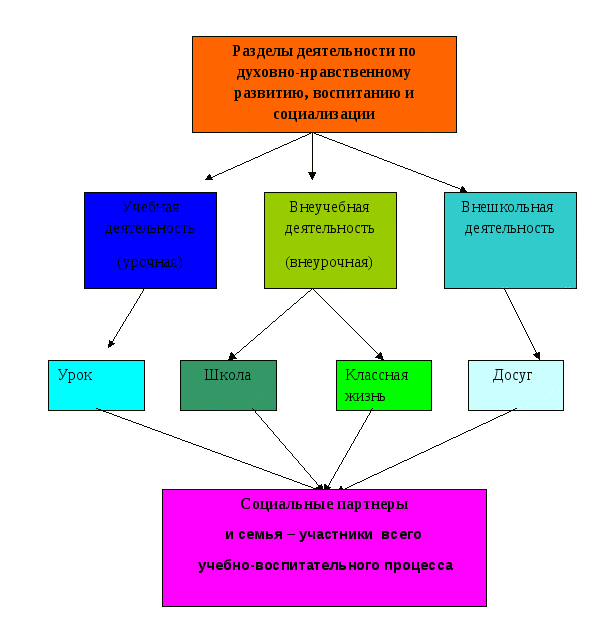 Организация работы по духовно-нравственному развитию, воспитанию и социализации обучающихся связана с необходимостью выработки единой стратегии взаимодействия участников образовательной деятельности, реализуемой на следующих уровнях:- научно-методологическом (уровень согласованного единства базовых педагогических принципов и подходов к воспитанию);- программно-методическом (уровень разработки системного комплекса воспитательных программ, устранения «разрывов» в обучении и воспитании, интеграции ценностного содержания воспитания в образовательную деятельность);- организационно-практическом (уровень преемственности практического опыта и согласованного взаимодействия коллектива педагогов, обучающихся и их родителей).Данная модель взаимодействия базируется на сочетании двух принципов структурного взаимодействия: иерархического и сетевого.Иерархический принцип обеспечивает концептуальную соподчиненность уровней взаимодействия субъектов образовательного пространства, сохраняя контекстуальное единство содержания и многообразие форм и методов воспитательной работы.Практическое взаимодействие осуществляется по сетевому принципу, где каждый участник образовательной деятельности получает возможность интегрировать (концентрировать вокруг себя) педагогические и детско-родительские инициативы, конвертируя творческий потенциал личности в коллективные образовательные и социальные проекты.Главными принципами межличностного педагогического общения в контексте реализации модели сетевого взаимодействия становятся сотворчество и взаиморазвитие, предполагающие деятельное соучастие и взаимообмен положительным опытом, содействие и взаимопомощь, согласие и взаимовыручку, взаимообучение и сотрудничество и, как результат, взаимообогащение всех участников образовательной деятельности за счет мобилизации и оптимального перераспределения методического, педагогического и административного ресурсов. Реализация названных принципов взаимодействия и общения способствует актуализации нравственного начала личности обучающегося, педагога, родителя, помогает раскрытию их творческого потенциала, развивает единый социокультурный и ценностно-смысловой контекст содержания обучения и воспитания.В процессе реализации модели организации сетевого взаимодействия участников образовательной деятельности постепенно начинают рождаться новые формы творческой самоорганизации детско-родительских коллективов в виде сетевых органов самоуправления – советы детско-родительских активов. Главное отличие советов детско-родительских активов от других форм самоуправления состоит в том, что их формирование происходит не на стихийной основе, а в процессе совместной реализации системного комплекса воспитательных программ духовно-нравственной и социокультурной направленности, предполагающих активное присоединение семей воспитанников к учебно-воспитательному процессу, что способствует созданию эффективной системы общественного участия в управлении развитием образовательной организации. Представляя собой устойчивое ядро детско-родительского коллектива класса (группы), советы детско-родительских активов выполняют функцию сетевых субъектов системы общественного управления учебно-воспитательным процессом в школе.Взаимодействие образовательного учреждения и семьи имеет решающее значение для организации нравственного уклада жизни обучающегося. Базовым методологическим принципом реализации модели сетевого взаимодействия участников образовательной деятельности служит принцип культуросообразности, обеспечивающий устойчивое социокультурное развитие и сохранение единства воспитательной среды современной школы в условиях открытого информационного общества.Перечисленные принципы реализации модели сетевой организации взаимодействия согласуются с принципами, отражающими особенности организации содержания воспитания и социализации младших школьников.Принципы и особенности организации воспитания и социализации младших школьниковПринцип ориентации на идеал. Идеал – это высшая ценность, совершенное состояние человека, семьи, школьного коллектива, социальной группы, общества, высшая норма нравственных отношений, превосходная степень нравственного представления о должном. Идеалы определяют смыслы воспитания, то, ради чего оно организуется. Идеалы сохраняются в национальных культурных и религиозных традициях народов России и служат для новых поколений основными ориентирами человеческой жизни, духовно­нравственного и социального развития личности. В содержании программы духовно­нравственного развития, воспитания и социализации обучающихся должны быть актуализированы определенные идеалы, хранящиеся в истории нашей страны, в культурах народов России, в том числе в религиозных культурах, в культурных традициях народов мира. Воспитательные идеалы поддерживают единство уклада школьной жизни, придают ему нравственные измерения, обеспечивают возможность согласования деятельности различных субъектов воспитания и социализации.Аксиологический принцип. Ценности определяют основное содержание духовно­нравственного развития, воспитания и социализации личности младшего школьника. Любое содержание обучения, общения, деятельности может стать содержанием воспитания, если оно отнесено к определенной ценности. Педагогическая организация нравственного уклада школьной жизни начинается с определения той системы ценностей, которая лежит в основе воспитательного процесса, раскрывается в его содержании и сознательное усвоение которой обучающимися осуществляется в процессе их духовно­нравственного развития.Принцип амплификации – признание уникальности и качественного своеобразия уровней  возрастного развития и их самостоятельной ценности для психического и личностного развития ребенка, утверждение непреходящего, абсолютного значения психологических новообразований, возникающих на определенной возрастной стадии детства для всего последующего развития личности. Обучающийся на уровне начального общего образования является одновременно и ребенком, и младшим подростком, причем часто приходящим в школу с нерешенными на предшествующих этапах возрастными задачами социализации. Обучающийся имеет право на детство, как особо значимый период в возрастном развитии, обладающий уникальными возможностями развития и особым набором видов деятельности, в первую очередь игровых.Организация воспитания и социализации в соответствии с принципом амплификации проявляется в том, что младшему школьнику со стороны образовательной организации и семьи, как основных социальных институтов, должна предоставляться возможность для свободной, спонтанной активности, свободного общения, творчества и игры. Принцип следования нравственному примеру. Следование примеру – ведущий метод нравственного воспитания. Пример – это возможная модель выстраивания отношений ребенка с другими людьми и с самим собой, образец ценностного выбора, совершенного значимым другим. Содержание учебного процесса, внеучебной и внешкольной деятельности должно быть наполнено примерами нравственного поведения. Пример как метод воспитания позволяет расширить нравственный опыт ребенка, побудить его к внутреннему диалогу, пробудить в нем нравственную рефлексию, обеспечить возможность выбора при построении собственной системы ценностных отношений, продемонстрировать ребенку реальную возможность следования идеалу в жизни. В примерах демонстрируется устремленность людей к вершинам духа, персонифицируются, наполняются конкретным жизненным содержанием идеалы и ценности. Особое значение для духовно­нравственного развития обучающегося имеет пример учителя.Принцип идентификации (персонификации). Идентификация – устойчивое отождествление себя со значимым другим, стремление быть похожим на него. В младшем школьном возрасте преобладает образно­эмоциональное восприятие действительности, развиты механизмы подражания, эмпатии, способность к идентификации. В этом возрасте выражена ориентация на персонифицированные идеалы – яркие, эмоционально привлекательные образы людей (а также природных явлений, живых и неживых существ в образе человека), неразрывно связанные с той ситуацией, в которой они себя проявили. Персонифицированные идеалы являются действенным средством нравственного воспитания ребенка.Принцип диалогического общения. В формировании ценностных отношений большую роль играет диалогическое общение младшего школьника со сверстниками, родителями (законными представителями), учителем и другими значимыми взрослыми. Наличие значимого другого в воспитательном процессе делает возможным его организацию на диалогической основе. Диалог исходит из признания и безусловного уважения права воспитанника свободно выбирать и сознательно присваивать ту ценность, которую он полагает как истинную. Диалог не допускает сведения нравственного воспитания к морализаторству и монологической проповеди, но предусматривает его организацию средствами свободного, равноправного межсубъектного общения. Организация диалогического общения должна учитывать объективно существующую степень развития субъектности ребенка, младшего подростка: очевидно, что педагог является более развитой личностью, чем его воспитанник, но это не должно приводить к отношению к ребенку как к «низшему» субъекту. Выработка личностью собственной системы ценностей, поиск смысла жизни невозможны вне диалогического общения человека с другим человеком, ребенка со значимым взрослым.Принцип полисубъектности воспитания. В современных условиях процесс развития и воспитания личности имеет полисубъектный, многомерно­деятельностный характер. Младший школьник включен в различные виды социальной, информационной, коммуникативной активности, в содержании которых присутствуют разные, нередко противоречивые ценности и мировоззренческие установки. Деятельность различных субъектов духовно­нравственного развития, воспитания и социализации при ведущей роли образовательной организации должна быть по возможности согласована на основе цели, задач и ценностей программы духовно­нравственного развития, воспитания и социализации обучающихся на уровне начального общего образования. Согласование цели, задач и ценностей программы осуществляется педагогическими работниками, выполняющими обязанности классных руководителей.Принцип системно­деятельностной организации воспитания. Воспитание, направленное на духовно-нравственное развитие обучающихся и поддерживаемое всем укладом школьной жизни, включает в себя организацию учебной, внеучебной, общественно значимой деятельности младших школьников. Интеграция содержания различных видов деятельности обучающихся в рамках программы их воспитания и социализации осуществляется на основе воспитательных идеалов и ценностей. Каждая из ценностей педагогически определяется как вопрос, разрешение которого превращается в воспитательную задачу. Что есть Отечество? семья? милосердие? закон? честь? Понимание – это ответ на вопрос. Оно достигается через выяснение общественного значения ценностей и открытие их личностного смысла. Для решения воспитательных задач обучающиеся вместе с педагогами и родителями (законными представителями), иными субъектами воспитания и социализации обращаются к содержанию:-общеобразовательных дисциплин;-произведений искусства;-периодической литературы, публикаций, радио­ и телепередач, отражающих современную жизнь;-духовной культуры и фольклора народов России;-истории, традиций и современной жизни своей Родины, своего края, своей семьи;-жизненного опыта своих родителей (законных представителей) и прародителей;-общественно полезной и личностно значимой деятельности в рамках педагогически организованных социальных и культурных практик;-других источников информации и научного знания.Решение этих задач предполагает, что при разработке содержания образования в нем должны гармонично сочетаться специальные и культурологические знания, отражающие многонациональный характер российского народа.Таким образом, содержание разных видов учебной, семейной, общественно значимой деятельности интегрируется вокруг сформулированной в виде вопроса­задачи ценности. В свою очередь, ценности последовательно раскрываются в содержании образовательной деятельности и всего уклада школьной жизни. Ценности не локализованы в содержании отдельного учебного предмета, формы или вида образовательной деятельности. Они пронизывают все содержание образования, весь уклад школьной жизни, всю многоплановую деятельность обучающегося как человека, личности, гражданина. Система идеалов и ценностей создает смысловую основу пространства духовно­нравственного развития личности. В этом пространстве снимаются барьеры между отдельными учебными предметами, между школой и семьей, школой и обществом, школой и жизнью.Перечисленные принципы определяют концептуальную основу уклада школьной жизни. Сам по себе этот уклад формален. Придает ему жизненную, социальную, культурную, нравственную силу педагог.Обучающийся испытывает большое доверие к учителю. Для него слова учителя, поступки, ценности и оценки имеют нравственное значение. Именно педагог не только словами, но и всем своим поведением, своей личностью формирует устойчивые представления ребенка о справедливости, человечности, нравственности, об отношениях между людьми. Характер отношений между педагогом и детьми во многом определяет качество духовно­нравственного развития и воспитания последних.Родители (законные представители), как и педагог, подают ребенку первый пример нравственности. Пример имеет огромное значение в духовно-нравственном развитии и воспитании личности.Необходимо обеспечивать наполнение всего уклада жизни обучающегося множеством примеров нравственного поведения, которые широко представлены в отечественной и мировой истории, истории и культуре традиционных религий, истории и духовно­нравственной культуре народов Российской Федерации, литературе и различных видах искусства, сказках, легендах и мифах. В содержании каждого из основных направлений духовно­нравственного развития, воспитания и социализации должны быть широко представлены примеры духовной, нравственной, ответственной жизни как из прошлого, так и из настоящего, в том числе получаемые при общении обучающихся с людьми, в жизни которых есть место духовному служению и моральному поступку. Но принять ту или иную ценность ребенок должен сам, через собственную деятельность. Поэтому педагогическая поддержка нравственного самоопределения младшего школьника есть одно из условий его духовно­нравственного развития. В процессе нравственного самоопределения пробуждается самое главное в человеке – совесть, его нравственное самосознание.Уклад школьной жизни как система устоявшихся, привычных форм жизнедеятельности является носителем важных компонентов формируемой системы идентичностей обучающегося: идентичности ученика, гражданина, человека. Основа уклада образовательной организации – традиция, в свою очередь, опирающаяся на значимые события, привычные отношения в коллективе. Именно уклад школьной жизни конституирует определенную образовательную организацию как самостоятельный психолого-социально-педагогический феномен, дает возможность ему выступить координатором воспитательных влияний на обучающихся. Представление об эффективном регулировании работы по духовно-нравственному развитию, воспитанию и социализации младших школьников строится на идее цикличности: организация работы по духовно-нравственному развитию, воспитанию и социализации на уровне начального общего образования представляет собой завершенный четырехлетний цикл, состоящий из четырех годовых циклов. Календарное время в качестве фактора определяющего годовой порядок жизни коллектива младших школьников влияет через разделение времени на учебное и каникулярное, через размещение праздников и памятных дат. Важным условием духовно-нравственного развития и полноценного социального созревания является соблюдение равновесия между самоценностью детства и своевременной социализацией. Первое раскрывает для человека его внутренний идеальный мир, второе – внешний, реальный. Соединение внутреннего и внешнего миров происходит через осознание и усвоение ребенком моральных норм, поддерживающих, с одной стороны, нравственное здоровье личности, с другой – бесконфликтное, конструктивное взаимодействие человека с другими людьми.Успешность социальной адаптации детей с ОВЗ напрямую зависит от их уровня личностного развития в соответствии с требованиями современного общества.2.2.4. Программа формирования экологической культуры, здоровогои безопасного образа жизни   Актуальность формирования экологической культуры учащихся с ограниченными возможностями здоровья (ОВЗ)   В наше время, когда наиболее остро стоят проблемы загрязнения окружающей среды, пространства мегаполисов, исчезновения лесных массивов, некоторых видов животных и птиц, - огромное внимание должно уделяться воспитанию у детей бережного отношения к природе, любви к родным местам, изучению живых организмов, природных ландшафтов родного края, а также бережного отношения к своему здоровью и здоровью окружающих, так как экология тесно связана со здоровьем физическим и психологическим. Программа формирования экологической культуры (далее - Программа) - это комплексная программа формирования у учащихся знаний, установок, личностных ориентиров и норм поведения, обеспечивающих сохранение и укрепление физического и психологического здоровья как одной из ценностных составляющих, способствующих познавательному и эмоциональному развитию ребёнка.Программа направлена на развитие мотивации и готовности учащихся повышать свою экологическую грамотность, действовать предусмотрительно, осознанно придерживаться здорового и экологически безопасного образа жизни, познавать и ценить природу как источник жизни и духовного развития, информации, красоты, здоровья, материального благополучия; на освоение слабовидящими учащимися правил собственной безопасности жизнедеятельности (в том числе в предметно- пространственной среде школы).Нормативно-правовой и документальной основой Программы формирования культуры здорового и безопасного образа жизни учащихся на ступени начального общего образования являются:Федеральный государственный образовательный стандарт начального общего образования обучающихся с ограниченными возможностями здоровья;Федеральный закон от 29.12.13 №273-ФЗ «Об образовании в Российской Федерации»;постановление Главного государственного санитарного врача Российской Федерации №189 от 29.12.2010 «Об утверждении СанПиН 2.4.2.2821-10 «Санитарно-эпидемиологические требования к условиям и организации обучения в общеобразовательных учреждениях» (с изменениями №3 от 25.11.2015г.).Основными компонентами экологической культуры человека являются:экологические знания и умения;экологическое сознание;экологическая деятельность.Получение и усвоение экологических знаний и умений формируют экологическую образованность человека. Под экологическим сознанием понимается совокупность мировоззренческих позиций и ценностных ориентаций по отношению к природе, а также стратегий практической деятельности,   направленной  на  природные   объекты.   Осознанию своих возможностей воздействия на природу для её сохранения способствует экологическая (эколого-ориентированная) деятельность. Она может быть выражена в различных формах: учебно-исследовательской, информационной, просветительской, природоохранной.Отношение личности к окружающей среде имеет три аспекта:первый аспект выражает отношение к природе как к всеобщему условию и предпосылке материального производства, как к объекту и предмету труда, как к естественной среде жизнедеятельности человека;второй - отношение к собственным природным данным, к своему организму, который объективно включен в систему экологических взаимодействий;третий - представляет отношение людей к деятельности, связанной с изучением и охраной природной среды.Цели и задачи программыРазработка программы формирования экологической культуры, здорового и безопасного образа жизни, а также организация всей работы по ее реализации должны строиться на основе научной обоснованности, последовательности, возрастной и социокультурной адекватности, информационной безопасности и практической целесообразности.Основная цель настоящей программы – сохранение и укрепление физического, психологического и социального здоровья обучающихся младшего школьного возраста как одной из ценностных составляющих, способствующих познавательному и эмоциональному развитию ребенка, достижению планируемых результатов освоения основной образовательной программы начального общего образования. Задачи программы:сформировать представления об основах экологической культуры на примере экологически сообразного поведения в быту и природе, безопасного для человека и окружающей среды;сформировать представление о позитивных и негативных факторах, влияющих на здоровье, в том числе о влиянии на здоровье позитивных и негативных эмоций, получаемых от общения с компьютером, просмотра телепередач, участия в азартных играх;дать представление с учетом принципа информационной безопасности о негативных факторах риска для здоровья детей (сниженная двигательная активность, инфекционные заболевания, переутомление и т. п.), о существовании и причинах возникновения зависимостей от табака, алкоголя, наркотиков и других психоактивных веществ, об их пагубном влиянии на здоровье;сформировать познавательный интерес и бережное отношение к природе;научить школьников выполнять правила личной гигиены и развить готовность на их основе самостоятельно поддерживать свое здоровье;сформировать представление о правильном (здоровом) питании, его режиме, структуре, полезных продуктах;сформировать представление о рациональной организации режима дня, учебы и отдыха, двигательной активности, научить ребенка составлять, анализировать и контролировать свой режим дня;обучить безопасному поведению в окружающей среде и элементарным навыкам поведения в экстремальных ситуациях;сформировать навыки позитивного общения;научить осознанному выбору поступков, стиля поведения, позволяющих сохранять и укреплять здоровье;сформировать потребность ребенка безбоязненно обращаться к врачу по любым вопросам состояния здоровья,в том числе связанным с особенностями роста и развития.Основные направления программыНа этапе начальной школы на первое место в урочной и внеурочной деятельности выдвигается опыт применения формируемых усилиями всех учебных предметов универсальных учебных действий, ценностных ориентаций и оценочных умений, социальных норм поведения, направленных на сохранение здоровья и обеспечение экологической безопасности человека и природы. Формируется личный опыт самоограничения при решении ключевого противоречия экологического сознания этого возраста «хочу – нельзя» и его эмоционального переживания.Основными источниками содержания выступают экологические образы в традициях и творчестве разных народов, художественной литературе, искусстве, а также элементы научного знания.Основные виды деятельности обучающихся: учебная, учебно­исследовательская, образно­познавательная, игровая, рефлексивно­оценочная, регулятивная, креативная, общественно полезная. Формируемые ценности: природа, здоровье, экологическая культура, экологически безопасное поведение. Основные формы организации внеурочной деятельности: развивающие ситуации игрового и учебного типа. Системная работа на уровне начального общего образования по формированию экологической культуры, здорового и безопасного образа жизни может быть организована по следующим направлениям:создание экологически безопасной, здоровьесберегающей инфраструктуры образовательной организации;организация учебной и внеурочной деятельности обучающихся; организация физкультурно­оздоровительной работы; реализация дополнительных образовательных курсов;организация работы с родителями (законными представителями).Создание экологически безопасной, здоровьесберегающей инфраструктурыобразовательной организации включает:соответствие состояния и содержания здания и помещений образовательной организации экологическим требованиям, санитарным и гигиеническим нормам, нормам пожарной безопасности, требованиям охраны здоровья и охраны труда обучающихся;наличие и необходимое оснащение помещений для питания обучающихся;оснащенность кабинетов, физкультурного зала, спортплощадок необходимым игровым и спортивным оборудованием и инвентарем.Ответственность и контроль за реализацию этого направления возлагаются на администрацию образовательной организации.В школьном здании созданы необходимые условия для сбережения здоровья обучающихся. Все школьные помещения соответствуют санитарным и гигиеническим нормам, нормам пожарной безопасности, требованиям охраны здоровья и охраны труда обучающихся. В школе работает столовая, позволяющая организовывать горячие обеды в урочное время. В школе работает  спортивный зал, имеется спортивная площадка.  Уроки физической культуры организуются с учетом  мониторинга уровня физического здоровья и индивидуальных особенностей обучающихся. В школе проводятся Дни Здоровья,   спортивно-массовые мероприятия, подвижные перемены. Организовано медицинские профосмотры. В школе проводится педагогическая и социально-просветительская работа «Мы за здоровый образ жизни!», которая включает в себя проведение тематических классных часов и родительских собраний, конкурс плакатов, рисунков, сочинений. Эффективное функционирование созданной здоровьсберегающей инфраструктуры в школе поддерживает квалифицированный состав специалистов: педагог-  психолог, классные руководители. Проводится мониторинг здоровья: уровень физического развития школьников (рост, вес, АД, ЧСС и т.д.). уровень физической подготовленности (сила, ловкость, быстрота, гибкость и т.д.). уровень социальной адаптации (семья, школа и т.д.). уровень отношения к здоровью (анкеты, тесты). Проведены беседы с техническим персоналом школы о санитарном состоянии школы; о личной гигиене технического персонала; о необходимых мерах профилактики инфекционных заболеваний школьников.Организация учебной и внеурочной деятельности обучающихся, направленная на повышение эффективности учебного процесса, при чередовании обучения и отдыха включает:соблюдение гигиенических норм и требований к организации и объему учебной и внеурочной нагрузки (выполнение домашних заданий, занятия в кружках и спортивных секциях) обучающихся на всех этапах обучения;использование методов и методик обучения, адекватных возрастным возможностям и особенностям обучающихся (использование методик, прошедших апробацию);введение любых инноваций в учебный процесс только под контролем специалистов;строгое соблюдение всех требований к использованию технических средств обучения, в том числе компьютеров и аудио­
визуальных средств;индивидуализацию обучения, учет индивидуальных особенностей развития обучающихся: темпа развития и темпа деятельности, обучение по индивидуальным образовательным траекториям;ведение систематической работы с детьми с ослабленным здоровьем и с детьми с ОВЗ.Эффективность реализации этого направления зависит от деятельности каждого педагога.Наиболее эффективный путь формирования экологической культуры, ценности здоровья, здорового образа жизни – самостоятельная работа обучающихся, направляемая и организуемая взрослыми: учителями, воспитателями, психологами, взрослыми в семье. Самостоятельная работа способствует активной и успешной социализации младшего школьника, развивает способность понимать свое состояние, знать способы и варианты рациональной организации режима дня и двигательной активности, питания, правил личной гигиены.Виды учебной деятельности, используемые в урочной и внеурочной деятельности: ролевые игры, проблемно­ценностное и досуговое общение, проектная деятельность, социально­творческая и общественно полезная практика.Формы учебной деятельности, используемые при реализации программы: исследовательская работа во время прогулок, в музее, деятельность классной или школьной газеты по проблемам здоровья или охраны природы, мини­проекты, дискуссионный клуб, ролевые ситуационные игры, практикум­тренинг, спортивные игры, дни здоровья.Сохранение и укрепление здоровья обучающихся средствами рациональной организации их деятельности достигается благодаря систематической работе педагогического коллектива над вопросами повышения эффективности учебного процесса, снижения функционального напряжения и утомления детей, создания условий для снятия перегрузки, нормального чередования труда и отдыха. Организация образовательного процесса строится с учетом гигиенических норм и требований к организации и объёму учебной и внеучебной нагрузки (выполнение домашних заданий, занятия в кружках и спортивных секциях).Здоровьесберегающие технологии в образовательном пространстве школы.Учебный план в 1-4 классах  определяет максимальный объем обязательной нагрузки обучающихся, не превышающей предельно допустимую,  соответствует требованиям СанПиНов. В учебном процессе педагоги применяют методы и методики обучения, адекватные возрастным возможностям и особенностям обучающихся. Используемый в школе учебно-методические комплексы содержат материал для регулярного проведения учеником самооценки результатов собственных достижений на разных этапах обучения: в результате работы на конкретном уроке, в результате изучения темы или раздела, в результате обучения в том или ином классе начальной школы. Система заданий направленных на самооценку результатов собственных достижений, их сравнение с предыдущими результатами, на осознание происходящих приращений знаний, способствует формированию рефлексивной самооценки, личностной заинтересованности в приобретении, расширении знаний и способов действий. Содержание учебников имеет культурологический, этический и личностно ориентированный характер и обеспечивает возможность понимания школьниками основных правил поведения в обществе на основе традиционных духовных идеалов и нравственных норм. Достижению указанных личностных результатов способствует тесная связь изучаемого материала с повседневной жизнью ребенка, с реальными проблемами окружающего мира, материал о правах ребенка, о государственных и семейных праздниках и знаменательных датах. Особую актуальность имеет учебный материал, связанный с проблемой безопасного поведения ребенка в природном и социальном окружении. В школе строго соблюдаются все требования к использованию технических средств обучения, в том числе компьютеров и аудиовизуальных средств. Разрешаемое время непрерывной работы обучающихся за видеодистанционной техникой зависит от их возраста, но не должно превышать:для обучающихся  I кл - 10 мин;для обучающихся  II - IV кл. - 15 мин; Занятия по внеурочной деятельности с использованием ИКТ и мультимедийных технологий должны проводиться не чаще двух раз в неделю общей продолжительностью:  для обучающихся II - IV кл. (7-10 лет) - не более 60 мин.Планируемые личностные результаты в зависимости от видов и форм внеучебной деятельностиСистема физкультурно-оздоровительной работы в школе направлена на обеспечение рациональной организации двигательного режима обучающихся, нормального физического развития и двигательной подготовленности обучающихся всех возрастов, повышение адаптивных возможностей организма, сохранение и укрепление здоровья обучающихся и формирование культуры здоровья. Сложившаяся система включает:полноценную и эффективную работу с обучающимися всех групп здоровья (на уроках физкультуры, в секциях и т. п.);рациональную и соответствующую организацию уроков физической культуры и занятий активно-двигательного характера на ступени начального общего образования;организацию динамических перемен, физкультминуток на уроках, способствующих эмоциональной разгрузке и повышению двигательной активности;организацию работы спортивных секций и создание условий для их эффективного функционирования;регулярное проведение спортивно-оздоровительных мероприятий (дней спорта, соревнований, олимпиад, походов и т. п.).Реализация дополнительных образовательных курсов, направленных на повышение уровня знаний и практических умений обучающихся в области экологической культуры и охраны здоровья, предусматривает: внедрение в систему работы образовательной организации дополнительных образовательных курсов, направленных на формирование экологической культуры, здорового и безопасного образа жизни, в качестве отдельных образовательных модулей или компонентов, включенных в учебный процесс;организацию в образовательной организации кружков, секций, факультативов по избранной тематике;проведение тематических дней здоровья, интеллектуальных соревнований, конкурсов, праздников и т. п.Эффективность реализации этого направления зависит от деятельности всех педагогов. Преподавание дополнительных образовательных курсов, направленных на формирование экологической культуры, здорового и безопасного образа жизни, предусматривает разные формы организации занятий: интеграцию в базовые образовательные дисциплины, факультативные занятия, занятия в кружках, проведение досуговых мероприятий: конкурсов, праздников, викторин, экскурсий, организацию тематических дней здоровья.Работа с родителями (законными представителями) включает:лекции, семинары, консультации, курсы по различным вопросам роста и развития ребенка, его здоровья, факторам, положительно и отрицательно влияющим на здоровье детей, и т. п.;организацию совместной работы педагогов и родителей (законных представителей) по проведению спортивных соревнований, дней здоровья, занятий по профилактике вредных привычек и т. п.Эффективность реализации этого направления зависитот деятельности администрации образовательной организации всех педагогов.В программе предусмотрена модель организации работы, виды деятельности и формы занятий с обучающимися по формированию экологически целесообразного, здорового и безопасного уклада школьной жизни, поведения; физкультурно-спортивной и оздоровительной работе, профилактике детского дорожно-транспортного травматизма «Наука, культура, здоровье, адаптация», которая соответствует методологии системно-деятельностного подхода. В рамках этой общей модели используются следующие организационные модели:-организационная модель физкультурно-спортивной работы; -модель организации работы по формированию экологически сообразного поведения; -модель организации работы по формированию здорового и безопасного образа жизни и профилактике употребления психоактивных веществ;  -модель организации работы по профилактике детского дорожно-транспортного травматизма. Данные модели предусматривают систему управления работой, функционал отдельных её звеньев, их взаимодействие, сочетание малых и больших, индивидуальных и массовых форм работы, связи с родительской общественностью, дополнительным образованием, мониторинг результатов; обновление содержания, методов и форм работы; может включать опытно-экспериментальную деятельность. Организационная модель физкультурно-спортивной работы реализуется через такие формы работы, как уроки, массовые физкультурно-оздоровительные мероприятия, спортивные соревнования; предполагает охват обучающихся различными видами деятельности через включение их в занятия подвижными играми, баскетболом, волейболом, пионерболом, беговыми упражнениями, прыжками, метанием мяча. Модель организации работы по формированию экологически сообразного поведения реализуется через урочную и внеурочную деятельность: урок-экскурсия, урок-путешествие, викторины, проведение недели экологии, экологические праздники, прогулки. Виды деятельности: беседы, решение экологических задач, моделирование экологических ситуаций, проектная деятельность. Модель организации работы по формированию здорового и безопасного образа жизни и профилактике психоактивных веществ на уроках реализуется через проведение физкультминуток, соблюдение режима труда и отдыха, применение здоровьесберерегающих технологий, соблюдение снитарно-гигиенический требований и норм. Во внеурочной деятельности организуются подвижные игры во время перемен, дни здоровья, недели здорового образа жизни, тематические беседы, выпуск газет, организация встреч с медицинским работником, беседы с родителями о соблюдении режима дня школьников. Организационная модель по профилактике детского дорожно-транспортного травматизма реализуется через встречи с инспекторами дорожного движения, беседы, праздники, конкурсы «оформление информационных стендов, выпуск стенгазет, проведение конкурсов рисунков. Критерии и показатели эффективности деятельности образовательной организацииКритериями эффективности реализации программы на ступени начального общего образования является овладение обучающимися умениями: следовать социальным установкам экологически культурного, здоровьесберегающего, безопасного поведения (в отношении к природе и людям), самостоятельно планировать его; сравнивать свое поведение с образцом, обращаться за помощью к взрослым, принимать её; оценивать соответствие мотива и результата поведения с позиции экологической культуры, взаимосвязи здоровья человека и здоровья природы.Методика и инструментарий мониторинга достижения планируемых результатов по формированию экологической культуры, культуры здорового и безопасного образа жизни обучающихся.В целях получения объективных данных о результатах
реализации программы и необходимости ее коррекции целесообразно проводить систематический мониторинг.Мониторинг реализации Программы должен включать:аналитические данные об уровне представлений обучающихся о проблемах охраны окружающей среды, своем здоровье, правильном питании, влиянии психотропных веществ на здоровье человека, правилах поведения в школе и вне школы, в том числе на транспорте;отслеживание динамики показателей здоровья обучающихся: общего показателя здоровья, показателей заболеваемости органов зрения и опорно­двигательного аппарата;отслеживание динамики травматизма в образовательной организации, в том числе дорожно­транспортного травматизма;отслеживание динамики показателей количества пропусков занятий по болезни;включение в доступный широкой общественности ежегодный отчет образовательной организации обобщенных данных о сформированности у обучающихся представлений об экологической культуре, здоровом и безопасном образе жизни.Можно выделить следующие критерии эффективной реализации Программы формирования экологической культуры, здорового и безопасного образа жизни обучающихся:высокая рейтинговая оценка деятельности школы по данному направлению в муниципальной или региональной системе образования;отсутствие нареканий к качеству работы школы со стороны органов контроля и надзора, органов управления образованием, родителей (законных представителей) и обучающихся, что является показателем высокого уровня деятельности управленческого звена школы;повышение уровня культуры межличностного общения обучающихся и уровня эмпатии друг к другу;снижение уровня социальной напряженности в детской и подростковой среде;результаты экспресс­диагностики показателей здоровья школьников;положительные результаты анализа анкет по исследованию жизнедеятельности школьников, анкет для родителей (законных представителей).2.2.5. Программа коррекционной работыОсновные положения       В современных условиях системы образования, забота о психологической безопасности, здоровье обучающихся, создании комфортной развивающей образовательной среды, обеспечивающей высокое качество образования, его доступность, открытость и привлекательность для обучающихся, их родителей (законных представителей) и всего общества, духовно - нравственное развитие и воспитание обучающихся, гарантирующей охрану и укрепление их физического, психологического и социального здоровья, комфортной по отношению к обучающимся и педагогическим работникам, становится обязательным целевым ориентиром в работе каждого образовательного учреждения и учителя, показателем достижения ими современного качества образования. Цель программыЦели  программы  коррекционной работы: Создание системы комплексного психолого-медико-педагогического сопровождения, позволяющего учитывать их особые образовательные потребности детей с РАС на основе осуществления индивидуального и дифференцированного подхода в образовательном процессе, что соответствует требованиям ФГОС. Задачи коррекционной работы: осуществление индивидуально ориентированной психолого-медико-педагогической помощи детям с РАС с учетом особенностей психофизического развития и индивидуальных возможностей обучающихся (в соответствии с рекомендациями психолого-медико-педагогической комиссии);определение особых образовательных потребностей обучающихся с РАС, обусловленных структурой и глубиной имеющихся у них нарушений, недостатками в физическом и психическом развитии; реализация системы мероприятий по социальной адаптации детей с расстройствами аутистического спектра;оказание родителям (законным представителям) детей с РАС консультативной и методической помощи по медицинским, социальным, правовым и другим вопросам, связанным с их воспитанием и обучением. Принципы коррекционной работы: принцип системности - обеспечивает единство всех элементов коррекционно-воспитательной работы: целей и задач, направлений осуществления и содержания, форм, методов и приемов организации, взаимодействия участников;принцип единства психолого-педагогических и медицинских средств, обеспечивающий взаимодействие специалистов психолого-педагогического и медицинского блока в деятельности по комплексному решению задач коррекционно-воспитательной работы;принцип приоритетности интересов обучающегося определяет отношение работников организации, которые призваны оказывать каждому обучающемуся помощь в развитии с учетом его индивидуальных образовательных потребностей;принцип сотрудничества с семьей основан на признании семьи как важного участника коррекционной работы, оказывающего существенное влияние на процесс развития ребенка и успешность его интеграции в общество; принцип непрерывности обеспечивает проведение коррекционной работы на всем протяжении обучения школьника с учетом изменений в их личности;принцип вариативности предполагает создание вариативных программ коррекционной работы с детьми с учетом их особых образовательных.Организация коррекционной работы с обучающимися с РАСКоррекционная работа с обучающимися  с РАС проводится в рамках образовательного процесса через содержание и организацию образовательного процесса (индивидуальный и дифференцированный подход, сниженный темп обучения, структурная упорядоченность и доступность содержания, повторность в обучении, активность и сознательность в обучении), а также во внеурочной деятельности в форме специально организованных индивидуальных и групповых занятий (коррекционно-развивающие и логопедические занятия, занятия ритмикой) и психологического и социально-педагогического сопровождения обучающихся. Направления коррекционной работы:1. Диагностическая работа	Позволяет выявлять особенности развития и здоровья обучающихся  с целью создания благоприятных условий для овладения ими содержанием основной образовательной программы и предполагает осуществление: психолого-педагогического и медицинского обследования с целью выявления их особых образовательных потребностей;мониторинга динамики развития обучающихся с РАС, их успешности в освоении адаптированной основной образовательной программы общего образования; анализа результатов обследования с целью проектирования и корректировки коррекционных мероприятий.Использование форм и методов работы: сбор сведений о ребенке у педагогов, родителей (беседы, анкетирование, интервьюирование), психолого-педагогический эксперимент, наблюдение за учениками во время учебной и внеурочной деятельности, беседы с учащимися, учителями и родителями, изучение работ ребенка (тетради, рисунки, поделки и т. п.) и др. оформление документации (психолого-педагогические дневники наблюдения за учащимися и др.).2. Коррекционно-развивающая работаСпособствует личностному развитию учащихся, коррекции недостатков в психическом развитии, освоению ими содержания образования и включает: формирование психологического климата комфортного для всех обучающихся; организация внеурочной деятельности, направленной на развитие познавательных интересов учащихся, их общее социально-личностное развитие;разработку оптимальных для развития школьников с РАС индивидуальных психокоррекционных программ (методик, методов и приемов обучения) в соответствии с их особыми образовательными потребностями;организацию и проведение специалистами индивидуальных и по психокоррекции, необходимых для преодоления нарушений развития учащихся; развитие эмоционально-волевой и личностной сферы ученика и коррекцию его поведения; социальное сопровождение ученика в случае неблагоприятных условий жизни при психотравмирующих обстоятельствах. Формы и методы работы: занятия индивидуальные; игры, упражнения, наблюдение;психокоррекционные методики; беседы с учащимися; организация деятельности (игра, труд, изобразительная, конструирование и др.). 3. Консультативная работа.Позволяет обеспечить непрерывность специального сопровождения образования детей с ограниченными возможностями здоровья и их семей по вопросам реализации дифференцированных психолого-педагогических условий обучения, воспитания, коррекции, развития и социализации обучающихся.  Консультативная работа включает: психолого-педагогическое консультирование педагогов по решению проблем в развитии и обучении, поведении и межличностном взаимодействии конкретных учащихся;консультативную помощь семье в вопросах решения конкретных вопросов воспитания и оказания возможной помощи ребенку в освоении образовательной программы. 	Формы и методы консультативной работы: беседа, семинар, лекция, консультация, анкетирование педагогов, родителей, разработка методических материалов и рекомендаций учителю, родителям.   Соблюдаются принципы анонимности, доброжелательности и безоценочного отношения.4. Информационно-просветительская работаОсуществление разъяснительной деятельности в отношении педагогов и родителей по вопросам, связанным с особенностями процесса обучения и воспитания учащихся с РАС, взаимодействия с педагогами и сверстниками, их родителями (законными представителями)  и включает: проведение тематических выступлений для педагогов и родителей по разъяснению индивидуально-типологических особенностей различных категорий детей;оформление информационных стендов, печатных и других материалов;психологическое просвещение педагогов с целью повышения их психологической  компетентности;психологическое просвещение родителей с целью формирования у них элементарной компетентности. Этапы реализации программы коррекционной работыКоррекционная работа реализуется поэтапно. Последовательность этапов и их адресность создают необходимые предпосылки для устранения дезорганизующих факторов.Планируемые результаты коррекционной работыРезультатом коррекции развития обучающихся с РАС может считаться не столько успешное освоение ими основной образовательной программы, сколько освоение жизненно значимых компетенций:развитие адекватных представлений о собственных возможностях и ограничениях, о насущно необходимом жизнеобеспечении, способности вступать в коммуникацию со взрослыми по вопросам медицинского сопровождения и созданию специальных условий для пребывания в школе, своих нуждах и правах в организации обучения;овладение социально-бытовыми умениями, используемыми в повседневной жизни; овладение навыками коммуникации; дифференциация и осмысление картины мира и ее временно-пространственной организации;осмысление своего социального окружения и освоение соответствующих возрасту системы ценностей и социальных ролей.Механизм реализации программыОптимально выстроенное взаимодействие специалистов , обеспечивающее системное сопровождение детей с РАС, включающее в себя:взаимодействия всех специалистов в рамках ШППк;осуществление совместного много аспектного анализа эмоционально-волевой, личностной, коммуникативной, двигательной и познавательной сфер учащихся с целью определения имеющихся проблем;разработку и реализацию комплексных индивидуальных и групповых программ коррекции эмоционально-волевой, личностной, коммуникативной, двигательной и познавательной сфер учащихся. Требования к условиям реализации программыПсихолого-педагогическое обеспечение:— обеспечение дифференцированных условий (оптимальный режим учебных нагрузок, вариативные формы получения образования и специализированной помощи) в соответствии с рекомендациями психолого-медико-педагогической комиссии;— обеспечение психолого-педагогических условий (коррекционная направленность учебно-воспитательного процесса; учёт индивидуальных особенностей ребёнка; соблюдение комфортного психоэмоционального режима; использование современных педагогических технологий, в том числе информационных, компьютерных для оптимизации образовательного процесса, повышения его эффективности, доступности);— обеспечение специализированных условий (выдвижение комплекса специальных задач обучения, ориентированных на особые образовательные потребности обучающихся с  ограниченными возможностями здоровья; введение в содержание обучения специальных разделов, направленных на решение задач развития ребёнка, отсутствующих в содержании образования нормально развивающегося сверстника; использование специальных методов, приёмов, средств обучения, специализированных образовательных и коррекционных программ, ориентированных на особые образовательные потребности детей; дифференцированное и индивидуализированное обучение с учётом специфики нарушения развития ребёнка; комплексное воздействие на обучающегося, осуществляемое на индивидуальных и групповых коррекционных занятиях);— обеспечение здоровьесберегающих условий (оздоровительный и охранительный режим, укрепление физического и психического здоровья, профилактика физических, умственных и психологических перегрузок обучающихся, соблюдение санитарно-гигиенических правил и норм);— обеспечение участия всех детей с РАС, независимо от степени выраженности нарушений их развития, вместе с нормально развивающимися детьми в проведении воспитательных, культурно-развлекательных, спортивно-оздоровительных и иных досуговых мероприятий;Программно-методическое обеспечениеВ процессе реализации программы коррекционной работы используются коррекционно-развивающие программы, диагностический и коррекционно-развивающий инструментарий, необходимый для осуществления профессиональной деятельности учителя, педагога-психолога, социального педагога.Подпрограммы, реализуемые в рамках программы коррекционной работы:Коррекционная работа учителяИндивидуальная коррекционно-развивающая программапо коррекции аутичного поведения у младших школьниковЦель – развитие эмоциональной сферы ребенка; формирование произвольной регуляции поведения; активация коммуникативной сферы ребенка, обеспечение нормального развития ребенка (к стремлению, в соответствии с нормой развития в соответствующем возрасте).Задачи:Установление контакта с взрослым: уменьшение общего фона сенсорного и эмоционального дискомфорта, снижение тревоги и страхов;Вовлечение  ребенка в разные виды индивидуальной и совместной деятельности;Формирование у ребенка целенаправленного поведения;Стимуляция психической активности, направленной на взаимодействие с взрослым и сверстниками;Развитие умения определять собственные чувства и переживания и выражать их социально приемлемыми способами;Преодоление отрицательных форм поведения: агрессии, негативизма, расторможенных влечений.Предупреждение возникновения проблем развития ребенка;Помощь (содействие) ребенку в решении актуальных задач развития, обучения, социализации: учебные трудности, нарушения эмоционально-волевой сферы.Направления работы1.Диагностический блокПервичная диагностика:- исследование уровня развития познавательной  и эмоционально-волевой сфер, личностных особенностей:Итоговая диагностика:- исследование динамики развития 2. Коррекционный блок     Установление контакта:- установление эмоционального контакта с ребенком;- предоставление ребенку комфортной, безопасной среды;- углубление эмоционального контакта с взрослым; - создание положительного эмоционального настроя;- стереотипная играПолучение ребенком новой сенсорной информации:- предоставление ребенку новых положительно окрашенных сенсорных впечатлений;Развитие аналитико-синтетической сферы:- внесение в игру новых социальных смыслов посредством введения сюжетов;- развитие способности анализировать простые закономерности;- умение выделять в явлении разные особенности, вычленять в предмете разные свойства и качества;Развитие внимания:- развитие навыков сосредоточения и устойчивости внимания;- развитие переключения внимания, формирование навыков произвольности.Развитие пространственного восприятия и воображения:- развитие пространственной ориентировки.- формирование элементарных конструктивных навыков и воображения.Память:- развитие объема и устойчивости памяти.Развитие личностно-мотивационной сферы:- формирование учебной мотивации;- снятие тревожности и других невротических комплексов.Развитие навыков совместной деятельности:- сенсорные игры.Преодоление эмоционального напряжения, снижение тревоги и страхов:- терапевтические игры;- помощь ребенку в снятии накопившегося напряжения;- сгладить проявления аффективных вспышек;- обучение ребенка выражению эмоций более адекватным способом.Развитие средств коммуникации:- уточнение, обогащение, обобщение представлений об окружающем;- формирование произвольной регуляции поведения в общении и обучении;- выработка стереотипов поведения в бытовых ситуациях;- закрепление и перенос в деятельность полученных навыков.Упражнения с элементами сюжетно-ролевых игр:- создание предпосылок формирования способов взаимодействия ребенка с окружающей средой;- создание и обучение использованию пооперационных карт с алгоритмами действийЗанятия проводятся 1 раз в неделю, продолжительность от 15 минут (в начале учебного года) до 25 минут (в конце учебного года).Программа коррекции агрессивных проявлений у детей с РАСБольшое значение в индивидуально коррекционно-развивающей программе у детей с РАС, занимает коррекция агрессивных проявлений, более того, одно из основных, если в этом есть индивидуальная потребность ребенка.Цель: Уменьшение агрессивных эмоциональных реакций, развитие произвольной регуляции поведения.Задачи:Обучение навыкам распознавания эмоций и чувств, контроля над своим эмоциональным состоянием, в т.ч. гневом;Оптимизация общения ребенка со сверстниками: выработка механизмов эмпатии, сочувствия и доверия друг к другу и окружающим людям, развитие умения взаимодействовать, считаться с другими, совместно решать поставленные задачи;Обеспечение возможностей отреагирования гнева в приемлемых формах;Создание положительного эмоционального фона в различных видах деятельности учащихся, снятие эмоционального напряжения во взаимодействии между собой.Диагностика:Наблюдение;Опросы родителей, учителей и т.д.;Опросник для родителей “Агрессивность ребенка глазами взрослого”.Направления работыУстановление контакта с ребенком;Обучение агрессивных детей способам выражения гнева в приемлемой форме;Обучение ребенка приемам саморегуляции, умению владеть собой в различных ситуациях;Отработка навыков общения в возможных конфликтных ситуациях;Формирование и развитие позитивных качеств личности ребенка.Коррекция детско-родительских отношений	Независимо от того, каковы особенности развития ребенка, основное нарушения во взаимоотношениях «родитель - ребенок», как правило, родители неэффективны во взаимодействии с детьми: используют дисфункциональные методы воспитания и установления дисциплины, не умеют устанавливать и поддерживать контакт с ребенком, не могут выразить свои чувства и принять чувства ребенка, имеют большое количество страхов и тревог, которые переносят в воспитание.   По опыту работы причинами неэффективного родительского отношения являются:педагогическая и психологическая неграмотность родителей;дисфункциональные методы и стереотипы воспитания;личностные проблемы и особенности родителя, вносимые в общение с ребенком;влияние особенностей семейных отношений между супругами на отношения родителя с ребенком.   	Все эти трудности родительского отношения могут быть сглажены с помощью психологической групповой коррекционной работы.  	 Коррекция детско-родительских отношений ведется параллельно как с детьми, так и с родителями.  Специфическими эффектами работы является повышение их сензитивности к ребенку, выработка более адекватного представления о детских возможностях и потребностях, ликвидация психолого-педагогической неграмотности, продуктивная реорганизация средств общения с ребенком.2.2.6. Программа внеурочной деятельности1. Пояснительная запискаВ соответствии с требованиями федерального государственного образовательного стандарта (далее – ФГОС) начального общего образования основная образовательная программа начального общего образования реализуется МБОУ Мишкинской СОШ через организацию не только урочной, но и внеурочной деятельности. Внеурочная деятельность осуществляется с соблюдением требований государственных санитарно-эпидемиологических норм и в соответствии со следующими нормативными документами:Федеральным законом от 29.12.2012 № 273-ФЗ «Об образовании в Российской Федерации» (пунктом 3 статьи 28 в части разработки и утверждения образовательных программ образовательной организации);приказом от 06.10.2009 № 373 «Об утверждении и введении в действие федерального государственного образовательного стандарта начального общего образования» в ред. приказов Минобрнауки России от 26.11.2010 № 1241, от 22.09.2011 № 2357, от 18.12.2012 № 1060, от 29.12.2014 № 1643, от 18.05.2015 № 507;письмом Минобрнауки России от 12.05.2011 № 03-296 «Об организации внеурочной деятельности при введении федерального государственного образовательного стандарта общего образования»;ООП НОО МБОУ Мишкинская СОШ.Цель внеурочной деятельности – создание условий для реализации детьми и подростками своих потребностей, интересов, способностей в тех областях познавательной, социальной, культурной жизнедеятельности, которые не могут быть реализованы в процессе учебных занятий и в рамках основных образовательных дисциплин.Задачи внеурочной деятельности:расширение общекультурного кругозора;формирование позитивного восприятия ценностей общего образования и более успешного освоения его содержания;включение в личностно значимые творческие виды деятельности;формирование нравственных, духовных, эстетических ценностей;участие в общественно значимых делах;помощь в определении способностей к тем или иным видам деятельности (художественной, спортивной, технической и др.) и содействие в их реализации в творческих объединениях дополнительного образования;создание пространства для межличностного общения.Содержание занятий, предусмотренных в рамках внеурочной деятельности, формируется с учётом пожеланий обучающихся и их родителей (законных представителей) и реализуется посредством различных форм организации, таких, как экскурсии, кружки, секции, круглые столы, конференции, диспуты, школьные научные общества, олимпиады, конкурсы, соревнования, поисковые и научные исследования, общественно полезные практики, социальное проектирование и т.д.Внеурочная деятельность может быть организована по видам: игровая, познавательная, досугово – развлекательная деятельность (досуговое общение), проблемно-ценностное общение; художественное творчество, социальное творчество (социальная преобразующая добровольческая деятельность); техническое творчество, трудовая деятельность, спортивно-оздоровительная деятельность; туристско– краеведческая деятельность. При организации внеурочной деятельности обучающихся МБОУ Мишкинская СОШ  используются возможности учреждений дополнительного образования, культуры, спорта и других организаций. Чередование учебной и внеурочной деятельности в рамках реализации ООП НОО и ООП ООО   МБОУ Мишкинская  СОШ организует свою деятельность по следующим направлениям развития личности:спортивно-оздоровительное;общекультурное;общеинтеллектуальное;духовно-нравственное;социальное 1. Спортивно-оздоровительное направлениеЦелесообразность данного направления заключается в формировании знаний, установок, личностных ориентиров и норм поведения, обеспечивающих сохранение и укрепление физического, психологического и социального здоровья обучающихся на начальном общем образовании как одной из ценностных составляющих, способствующих познавательному и эмоциональному развитию ребенка, достижению планируемых результатов освоения основной образовательной программы начального общего образования. Основные задачи:- формирование культуры здорового и безопасного образа жизни;- использование оптимальных двигательных режимов для детей с учетом их возрастных, психологических и иных особенностей;-  развитие потребности в занятиях физической культурой и спортом.Спортивно-оздоровительное направление ориентировано на формирование интереса учеников к физкультуре и спорту, на воспитание полезных привычек как альтернативы привычкам вредным и формирование установок на ведение здорового образа жизни. Данное направление представлено следующими занятиями:, «Здоровейка», спортивно-оздоровительные игры «Казачьи игры», «, которые предполагают популяризация спортивных игр, приобщение к систематическим занятиям физической культуры и спортом, повышение двигательной активности и уровня физической и психологической подготовленности учащихся с целью сохранения и укрепления здоровья.2. Общекультурное направлениеЦелесообразность данного направления заключается в воспитании способности к духовному развитию, нравственному самосовершенствованию, формированию ценностных ориентаций, развитие обшей культуры, знакомство с общечеловеческими ценностями мировой культуры, духовными ценностями отечественной культуры, нравственно-этическими ценностями многонационального народа России и народов других стран.Основными задачами являются:- формирование ценностных ориентаций общечеловеческого содержания;- становление активной жизненной позиции;- воспитание основ правовой, эстетической, физической и экологической культуры. Общекультурное направление внеурочной деятельности создает условия для творческого развития школьника, его самореализации, самопроявления, культурного развития. Осуществляется в форме занятий «Художественной творчество», «Веселые краски», которые предполагают выполнение детьми различного рода поделок, игрушек, рисунков, коллажей, подготовку и проведение выставок. 3. Общеинтеллектуальное направлениеЦелесообразность названного направления заключается в обеспечении достижения планируемых результатов освоения основной образовательной программы начального общего и основного общего образования. Основными задачами являются: - формирование навыков научно-интеллектуального труда;- развитие культуры логического и алгоритмического мышления, воображения;- формирование первоначального опыта практической преобразовательной деятельности;-  овладение навыками универсальных учебных действий у обучающихся на уровне начального общего образования и основного общего образования.Общеинтеллектуальное направление ориентировано на развитие познавательных интересов детей, расширение их культурного кругозора, развитие интеллектуальных способностей. В рамках данного направления организуются занятия следующих курсов: «Занимательный английский», «Занимательная информатика », «Умники и умницы», «Английский с удовольствием, создающие условия для развития у детей познавательных интересов, формирующие стремление ребенка к размышлению и поиску. Во время занятий происходит становление у детей развитых форм самосознания и самоконтроля, у них исчезает боязнь ошибочных шагов, снижается тревожность и необоснованное беспокойство. Учащиеся достигают значительных успехов в своем развитии и эти умения применяют в учебной работе, что приводит к успехам в школьной деятельности. Формы проведения занятий разнообразные - викторины, конкурсы, познавательные игры и беседы, олимпиады, интеллектуальные марафоны, предметные недели, праздники. Выполнение разного рода проектов в рамках данного направления (исследовательских, творческих, практико-ориентированных) прививает детям интерес к научной деятельности, развивает познавательные интересы детей.Духовно-нравственное направлениеЦелесообразность названного направления заключается в  обеспечении духовно-нравственного развития обучающихся в единстве урочной, внеурочной и внешкольной деятельности, в совместной педагогической работе образовательного учреждения, семьи и других институтов общества.Основные задачи:- формирование способности к духовному развитию, реализации творческого потенциала в учебно-игровой, предметно-продуктивной, социально ориентированной деятельности на основе нравственных установок и моральных норм, непрерывного образования, самовоспитания и универсальной духовно-нравственной компетенции – «становиться лучше»; - укрепление нравственности – основанной на свободе воли и духовных отечественных традициях, внутренней установки личности школьника поступать согласно своей совести;- формирование основ морали – осознанной обучающимся необходимости определенного поведения, обусловленного принятыми в обществе представлениями о добре и зле, должном и недопустимом; укрепление у младшего школьника позитивной нравственной самооценки и самоуважения, жизненного оптимизма;- формирование основ нравственного самосознания личности (совести) – способности младшего школьника формулировать собственные нравственные обязательства, осуществлять нравственный самоконтроль, требовать от себя выполнения моральных норм, давать нравственную оценку своим и чужим поступкам;- принятие обучающимися базовых общенациональных ценностей;- развитие трудолюбия, способности к преодолению трудностей;- формирование основ российской гражданской идентичности; чувства личной ответственности за Отечество, Россию; - формирование патриотизма и гражданской солидарности;- развитие навыков организации и осуществления сотрудничества с педагогами, сверстниками, родителями, старшими детьми в решении общих проблем.Духовно-нравственное направление представлено занятиями курса информационно-познавательного характера «Доноведение», цель которого - воспитание патриотического сознания школьников, формирование основ нравственного поведения, определяющего отношения личности с обществом и окружающими, воспитание нравственности, патриотизма учеников, любви к малой Родине, становление гуманистических и демократических ценностных ориентации, формирование российской идентичности как основы гражданской активности. Занятия включают посещение музеев, разнообразные экскурсии и прогулки, просмотр видео- и кинофильмов, организацию бесед, дискуссий, познавательных турниров, внеклассных и внешкольных праздников и т.д.5.  Социальное  направлениеЦелесообразность названного направления заключается в активизации внутренних резервов обучающихся, способствующих успешному освоению нового социального опыта основного общего образования, в формировании социальных, коммуникативных и конфликтологических компетенций, необходимых для эффективного взаимодействия в социуме.Основными задачами являются:- формирование психологической культуры и коммуникативной компетенции для обеспечения эффективного и безопасного взаимодействия в социуме; - формирование способности обучающегося сознательно выстраивать и оценивать отношения в социуме;-  становление гуманистических и демократических ценностных ориентаций;- формирование основы культуры межэтнического общения;- формирование отношения к семье как к основе российского общества;- воспитание у  школьников почтительного отношения к родителям, осознанного, заботливого отношения к старшему поколению. Внеурочная деятельность организована на основе реализации рабочих программ, разработанных педагогическими работниками школы в соответствии с ФГОС НОО, основной образовательной программой школы и (или)авторскими программами. Рабочие программы курсов, составленных из расчёта 50% - теоретического материала, 50% - практических занятий.Соблюдаются основные здоровьесберегающие требования к осуществлению внеурочной деятельности:•    форма проведения занятий отличная от урока;• соблюдение динамической паузы между учебными занятиями по расписанию и внеурочной деятельностью в школе.Для реализации плана внеурочной деятельности в образовательном учреждении задействованы следующие ресурсы:- учебные кабинеты, библиотека, актовый зал, малый спортивный зал для фитнеса, спортивный зал, спортивная площадка школы, стадион и парк «Науки, культуры, труда и отдыха»; - выход в Интернет, что позволит учащимся свободно ориентироваться в информационном пространстве.В итоге количество часов в неделю, отводимое на регулярные курсы внеурочной деятельности для 1-4 классов на базе МБОУ Мишкинская СОШ, распределилось в соответствии с таблицей 1.Таблица 1. УЧЕБНЫЙ ПЛАНвнеурочной деятельности на 2019-2020учебный год в рамках ФГОС НООПрограммно – методическое обеспечение к плану внеурочной деятельности МБОУ Мишкинская СОШ  на 2019 – 2020 учебный год   (начальное общее образование)7. Планируемые результаты освоения ПрограммыПланируемыми результатами освоения программы внеурочной деятельности выступают личностные и метапредметные результаты.Личностные результаты включают готовность и способность обучающихся к саморазвитию, сформированность мотивации к познанию, ценностно-смысловые установки, отражающие их индивидуально-личностные позиции, социальные компетенции, личностные качества; сформированность основ гражданской идентичности, в том числе: • сформированность основ российской гражданской идентичности, чувства гордости за свою Родину, российский народ и историю России, осознание своей этнической и национальной принадлежности; • сформированность целостного, социально ориентированного взгляда на мир в его органичном единстве и разнообразии природы, народов, культур и религий; • сформированность уважительного отношения к иному мнению, истории и культуре других народов; • владениеначальными навыками адаптации в динамично изменяющемся и развивающемся мире; • принятие и освоение социальной роли обучающегося, развитие мотивов учебной деятельности и формирование личностного смысла учения; • развитие самостоятельности и личной ответственности за свои поступки, в том числе в информационной деятельности, на основе представлений о нравственных нормах, социальной справедливости и свободе; • сформированность эстетических потребностей, ценностей и чувств; • развитие этических чувств, доброжелательности и эмоционально-нравственной отзывчивости, понимания и сопереживания чувствам других людей; • развитие навыков сотрудничества со взрослыми и сверстниками, умения не создавать конфликтов и находить выходы из спорных ситуаций; • развитие компенсаторных умений и навыков; • сформированность установки на безопасный, здоровый образ жизни, наличие мотивации к творческому труду, работе на результат, бережному отношению к материальным и духовным ценностям.     Метапредметные результаты освоения обучающимися программы внеурочной деятельности предполагают: • владение способностью принимать и сохранять цели и задачи любого вида деятельности, поиск средств ее осуществления; • освоение способов решения проблем творческого и поискового характера; • сформированность умения планировать, контролировать и оценивать учебные действия в соответствии с поставленной задачей и условиями ее реализации; определять наиболее эффективные способы достижения результата; • освоение начальных форм познавательной и личностной рефлексии; • активное использование речевых средств и средств информационных и коммуникационных технологий (далее - ИКТ) для решения коммуникативных и познавательных задач; • использование различных способов поиска (в справочных источниках и открытом учебном информационном пространстве сети Интернет); • овладение навыками смыслового чтения текстов различных стилей и жанров в соответствии с целями и задачами; осознанно строить речевое высказывание в соответствии сзадачами коммуникации и составлять тексты в устной и письменной формах; • готовность слушать собеседника и вести диалог; готовность признавать возможность существования различных точек зрения и права каждого иметь свою; излагать свое мнение и аргументировать свою точку зрения и оценку событий; • определение общей цели и путей ее достижения; умение договариваться о распределении функций и ролей в совместной деятельности; осуществлять взаимный контроль в совместной деятельности, адекватно оценивать собственное поведение и поведение окружающих; • готовность конструктивно разрешать конфликты посредством учета интересов сторон и сотрудничества; • овладение начальными сведениями о сущности и особенностях объектов, процессов и явлений действительности (природных, социальных, культурных, технических и др.); • овладение базовыми предметными и межпредметными понятиями, отражающими существенные связи и отношения между объектами и процессами; • умение работать в материальной и информационной среде НОО (в том числе с учебными моделями) в соответствии с содержанием конкретного учебного предмета; • сформированность компенсаторных способов деятельности.2.3. Организационный раздел 2.3.1. Учебный план. Пояснительная запискаНа уровне начального общего образования реализуется ФГОС НОО.Предметная область «Русский язык и литературное чтение» включает обязательные учебные предметы «Русский язык» и «Литературное чтение». Обязательная часть учебного предмета «Русский язык» в 1-4 классах составляет 4 часа в неделю, «Литературное чтение» в 1-3 классах – 4 часа в неделю, в 4 классе – 3 часа в неделю. С целью выполнения требований учебных программ по русскому языку в 1-2 классах учебный предмет «Русский язык» дополнен 1 часом из части, формируемой участниками образовательных отношений.  Предметная область «Родной язык и литературное чтение на родном языке» является самостоятельной и включает обязательные учебные предметы «Родной (русский) язык» и «Литературное чтение на родном (русском) языке».Объем часов по классам (годам) обучения устанавливается из части, формируемой участниками образовательных отношений, но не менее 1 часа в неделю суммарно за 4 года обучения по каждому учебному предмету предметной области «Родной язык и литературное чтение на родном языке».Предметная область «Родной язык и литературное чтение на родном языке»  в 2019-2020 учебном году в 3 и 4 классах включает обязательные учебные предметы «Родной (русский) язык» и «Литературное чтение на родном (русском)  языке» в объеме 1 часа. В связи с тем, что в 4 классе при 5-дневной учебной неделе количество часов части, формируемой участниками образовательных отношений, составляет 1 час в неделю, то количество часов на изучение предметной области «Родной язык и литературное чтение на родном языке» установлено в объеме 1 часа в неделю (0,5 часа в неделю - «Родной язык», 0,5 часа в неделю - «Литературное чтение на родном языке»).  В 3 классе при 5-дневной учебной неделе количество часов части, формируемой участниками образовательных отношений, составляет 1 час в неделю, то количество часов на изучение предметной области «Родной язык и литературное чтение на родном языке» установлено в объеме 1 часа в неделю (1 час  в неделю - «Литературное чтение на родном языке»).  Предметная область «Иностранный язык» включает обязательный учебный предмет «Иностранный язык» во 2-4 классах:иностранный язык (английский) во 2 – 4 классах по 2 часа в неделю;Предметная область «Математика и информатика» представлена обязательным учебным предметом «Математика»математика в 1 - 4 классах по 4 часа в неделю;Предметная область «Обществознание и естествознание (Окружающий мир)» представлена интегрированным учебным предметом «Окружающий мир». В его содержание дополнительно введены развивающие модули и разделы социально-гуманитарной направленности, а также элементы основ безопасности жизнедеятельности и региональный компонент:окружающий мир в 1 – 4 классах по 2 часа в неделю;Комплексный учебный курс «Основы религиозных культур и светской этики» (далее – ОРКСЭ) реализуется как обязательный в объеме 1 часа в неделю в 4 классах. В соответствии с выбором родителями (законными представителями) обучающихся реализуются следующие модули: «Основы светской этики», «Основы православной культуры».Предметная область «Технология» представлена обязательным учебным предметом «Технология», который включает раздел «Практика работы на компьютере» в 3-4 классах с целью приобретения первоначальных представлений о компьютерной грамотности, использования средств и инструментов ИКТ и ИКТ-ресурсов для решения разнообразных учебно-познавательных и учебно-практических задач, охватывающих содержание всех изучаемых предметов, включая учебный предмет «Математика», которому отводится ведущая интегрирующая роль:технология в 1 – 4 классах по 1 часу;	В предметную область «Искусство» включены обязательные следующие учебные предметы: музыка в 1 – 4 классах по 1 часу;изобразительное искусство в 1 – 4 классах по 1 часу;музыка в 1 – 4 классах по 1 часу;	В содержание предметов «Литературное чтение», «Окружающий мир», «Технология», «Изобразительное искусство», «Музыка» введены модули регионального компонента – 10-15% от общего количества часов.Учебный предмет «Физическая культура» в 1 – 4 классах изучается в объеме 3 часов в неделю (приказ Минобразования России от 30.08.2010 №889). Введение третьего часа физической культуры в учебные планы общеобразовательных учреждений продиктовано объективной необходимостью повышения роли физической культуры в воспитании школьников, укреплении их здоровья, увеличения объема двигательной активности обучающихся, развития их физических качеств и совершенствования физической подготовленности, привития навыков здорового образа жизни. Согласно СанПиН 2.4.2. 2821 -10 в учебные планы в рамках 3-х часов физической культуры включены модули двигательно-активного характера: традиционные и национальные спортивные игры.	В соответствии с требованиями ФГОС НОО информационно-коммуникационные технологии применяются на всех без исключения учебных предметах. В связи с этим учебный план не содержит записи об ИКТ.Недельная нагрузка при в 1 классе составляет 21 час в неделю, во 2-4 классах – 23 часа в неделю, что соответствует требованиям СанПиН 2.4.2.2821-10. Учебный планМБОУ Мишктинская СОШ  на уровне начального общего образования (1-4 классы)на 2019-2020 учебный год Учебно-методическое обеспечение на уровне начального общего обрахования1 а,б класс  (УМК «Школа России»)      Учебники:Канакина В.П.        Русский язык (в 2-х  ч.). - М.: Просвещение, 2016-17.                    Горецкий В.Г.        Азбука (в 2-х  ч.). - М.: Просвещение, 2016-17.                  Климанова Л.Ф.     Литературное чтение (в 2-х ч.). - М.: Просвещение, 2016-17.Моро М.И.              Математика (в 2-х ч.). - М.: Просвещение, 2016-17.Плешаков А.А.       Окружающий мир (в 2-х ч). - М.: Просвещение, 2016-17.Лутцева Е.А.          Технология. -  М.: Просвещение, 2016-17.Критская Е.Д.         Музыка. - М.: Просвещение, 2016-17.Неменская Л.А.       Изобразительное искусство. - М.: Просвещение, 2016-17.Лях В.И.                  Физическая культура. 1-4 класс.- М.: Просвещение, 2015-17.      Учебные пособия:Горецкий В.Г. Прописи. В 4-х частях.Канакина В.П. Русский язык. Рабочая тетрадь. Бойкина М.В., Виноградская Л.А. Литературное чтение. Рабочая тетрадь. Моро М.И. Математика. Рабочая тетрадь. В 2- частях.Волкова С. И. Математика. Проверочные работы.  Плешаков А.А. Окружающий мир. Рабочая тетрадь. В 2-х частях.Лутцева Е.А., Зуева Т.П. Технология. Рабочая тетрадь.2а,б класс (УМК «Школа России» )      Учебники:Канакина В.П.        Русский язык (в 2-х  ч.). - М.: Просвещение, 2014-18.Климанова Л.Ф.     Литературное чтение (в 2-х ч.) .- М.: Просвещение, 2014-18.Афанасьева О.В.    Английский язык (в 2-х ч.).– М.: Дрофа, 2015-18.Моро М.И.              Математика (в 2-х ч.). - М.: Просвещение, 2014-18.Плешаков А.А.       Окружающий мир (в 2-х ч). - М.: Просвещение, 2014-16.Лутцева Е.А.          Технология. -  М.: Просвещение, 2014-16.Критская Е.Д.         Музыка. - М.: Просвещение, 2014-17.Коротеева Е.И.       Изобразительное искусство. - М.: Просвещение, 2014-18.Лях В.И.                  Физическая культура. 1-4 класс.- М.: Просвещение, 2015-17.      Учебные пособия:Канакина В.П. Русский язык. Рабочая тетрадь. В 2-х частях.Бойкина М.В., Виноградская Л.А. Литературное чтение. Афанасьева О.В., Михеева И.В. Английский язык. Рабочая тетрадь.Моро М.И. Математика. Рабочая тетрадь. В 2- частях.Волкова С. И. Математика. Проверочные работы. Плешаков А.А., Гара Н.Н., Назарова З.Д. Окружающий мир. Рабочая тетрадь. В 2-х частях.Лутцева Е.А., Зуева Т.П. Технология. Рабочая тетрадь. 3а,б класс (УМК «Школа России» )      Учебники:Канакина В.П.        Русский язык (в 2-х  ч.). - М.: Просвещение, 2016-17.                   Климанова Л.Ф.     Литературное чтение (в 2-х ч.). - М.: Просвещение, 2016-17.Афанасьева О.В.    Английский язык (в 2-х ч.).  – М.: Дрофа,2016,2018.Моро М.И.              Математика (в 2-х ч.)+СД. - М.: Просвещение, 2016-17.Плешаков А.А.       Окружающий мир (в 2-х ч) +СД. - М.: Просвещение,2016-17.Лутцева Е.А.          Технология. -  М.: Просвещение,2016.Критская Е.Д.         Музыка. - М.: Просвещение,2016-17.Горяева Н.А.          Изобразительное искусство. - М.: Просвещение,2016-17.Лях В.И.                  Физическая культура. 1-4 класс.- М.: Просвещение,2015-17.      Учебные пособия:Бойкина М.В., Виноградская Л.А. Литературное чтение. Рабочая тетрадь. Афанасьева О.В., Михеева И.В. Английский язык. Рабочая тетрадь.Плешаков А.А.   Окружающий мир. Рабочая тетрадь. В 2-х частях.Плешаков А.А.    Окружающий мир. Проверочные работы.      4 а,б класс (УМК по системе «Школа России» )     Учебники:Канакина В.П.         Русский язык (в 2-х ч.). - М.: Просвещение, 2014,2017.                      Климанова Л.Ф.      Литературное чтение (в 2-х ч.). - М.: Просвещение, 2014,2017.Афанасьева О.В.    Английский язык (в 2-х ч.).  – М.: Дрофа, 2016,2018.Моро М.И.               Математика (в 2-х ч.). - М.: Просвещение, 2014,2017.Плешаков А.А.        Окружающий мир (в 2-х ч). - М.: Просвещение, 2014,2017.Лутцева Е.А.            Технология. -  М.: Просвещение, 2014,2016.Критская Е.Д.           Музыка. - М.: Просвещение, 2014-17.Неменская Л.А.        Изобразительное искусство. - М.: Просвещение, 2014-17.Лях В.И.                    Физическая культура. 1-4 класс.- М.: Просвещение,2015-17.Кураев А.В.               Основы православной культуры. 4 класс.- М.: Просвещение, 2016.Шемшурина А.И.     Основы светской этики.- М.: Просвещение, 2014-16.      Учебные пособия:Бойкина М.В., Виноградская Л.А. Литературное чтение. Рабочая тетрадь. Плешаков А.А. Окружающий мир. Рабочая тетрадь. В 2-х частях.Плешаков А.А., Гара Н.Н., Назарова З.Д. Окружающий мир. Тесты. 2.3.2. Система условий реализации адаптированной основной общеобразовательной программы начального общего образованияКадровые условияПедагогический состав образовательного учреждения    С целью сохранения единого образовательного пространства страны требования к условиям получения образования обучающимися с РАС, представляют собой систему требований к кадровым, финансовым, материально-техническим и иным условиям реализации адаптированной основной общеобразовательной программы и достижения планируемых результатов этой категорией обучающихся. Интегративным результатом реализации указанных требований является создание комфортной коррекционно-развивающей общеобразовательной среды: обеспечивающей высокое качество образования, его доступность, открытость и привлекательность для обучающихся, их родителей (законных представителей) и всего общества, духовно-нравственное развитие и воспитание обучающихся; гарантирующей охрану и укрепление физического, психологического и социального здоровья обучающихся; комфортной по отношению к обучающимся и педагогическим работникам.   В целях обеспечения реализации АООП для обучающихся с РАС в МБОУ Мишкинская СОШ для участников образовательного процесса создаются условия, обеспечивающие возможность: достижения планируемых результатов освоения адаптированной основной общеобразовательной программы всеми обучающимися; выявления и развития способностей обучающихся через систему \ кружков, осуществление общественно-полезной деятельности, в том числе социальной практики, используя возможности образовательных организаций дополнительного образования детей; расширения социального опыта и социальных контактов обучающихся с РАС, в том числе со сверстниками, не имеющими ограничений здоровья; учета образовательных потребностей, общих для всех обучающихся с
ограниченными возможностями здоровья, и особых, характерных для
обучающихся с РАС; участия обучающихся, их родителей (законных
представителей), педагогических работников и общественности в разработке
основной общеобразовательной программы общего образования,
проектировании и развитии внутришкольной социальной среды, а также в
формировании и реализации индивидуальных образовательных маршрутов
обучающихся; эффективного использования времени, отведенного на
реализацию части основной общеобразовательной программы, формируемой
участниками учебного процесса, в соответствии с запросами обучающихся и их
родителей (законных представителей), спецификой общеобразовательной
организации; использования в образовательном процессе современных
образовательных технологий деятельностного типа; обновления содержания
адаптированной основной общеобразовательной программы, а также методик и
технологий ее реализации в соответствии с динамикой развития системы
образования, запросов детей и их родителей (законных представителей);
эффективного управления общеобразовательной организацией с
использованием информационно-коммуникационных технологий, а также
современных механизмов финансирования. К условиям, необходимым для
удовлетворения особых образовательных потребностей, общих для всех
категорий обучающихся с ОВЗ, в том числе и с РАС, относятся: осуществление
целенаправленной коррекционной работы в процессе освоения обучающимися
содержанием всех образовательных областей, а также в ходе проведения
коррекционных занятий; практическая направленность всего образовательного
процесса, обеспечивающая овладение обучающимися жизненными
компетенциями;	организация медико-психолого-педагогического сопровождения образовательного процесса обучающихся; организация сопровождения семьи, воспитывающей ребенка с расстройством аутистического спектра. К условиям, обеспечивающим удовлетворение особых образовательных потребностей обучающихся с РАС, относятся: организацияпредметно-практической деятельности, как основы развития познавательной сферы обучающихся с РАС, в частности интеллектуальной и речевой; постепенность расширения и уточнение представлений об окружающей действительности: от ближайшего окружения, ограниченного рамками семьи и школы, до более удаленного и усложненного.  Введение     в     содержание     образования     учебных предметов,обеспечивающих формирование представлений о естественных и социальныхкомпонентах окружающего мира; социально-бытовых навыках, применяемых вусловиях усложненной социальной среды; поэтапность овладения социально-бытовыми   навыками.    Создание    специфических   условий образованияобучающихся с РАС должно способствовать: целенаправленному развитиюспособности обучающихся к вербальной коммуникации и взаимодействию вусловиях разного социального окружения для решения жизненных задач;формированию      социально-бытовой      компетентности обучающихся,способствующей   приобщению   к   самостоятельной   жизни   в обществе,улучшению ее качества; развитию самостоятельности и независимости вповседневной жизни; расширению круга общения, выходу обучающегося запределы семьи и общеобразовательной организации; раскрытию возможныхизбирательных способностей  и интересов   ребенка   в   разных видахпрактической, художественно-эстетической, спортивнофизкультурнойдеятельности; развитию представлений об окружающем мире в совокупностиего  природных  и  социальных  компонентов;   реализации потенциальныхвозможностей  в  овладении  профессионально  трудовой деятельностью ивозможном совершенствовании приобретенных трудовых навыков на уровнесреднего профессионального  образования.        Кадровое обеспечение - характеристика необходимой квалификации кадров педагогов, а также   кадров,   осуществляющих   медико-психологическое сопровождение  ребёнка с РАС в системе школьного образования. МБОУ Мишкинская СОШ, реализующая АООП для обучающихся с РАС, укомплектована педагогическими,    руководящими    и    иными    работниками, имеющими профессиональную подготовку соответствующего уровня и направленности. Уровень квалификации работников образовательной организации, реализующей АООП, для каждой занимаемой должности соответствует квалификационным характеристикам по соответствующей должности, а для педагогических работников государственной или муниципальной образовательной организации — также квалификационной категории.В реализации АООП для обучающихся с РАС принимают участие следующие специалисты: педагоги-психологи, социальные педагоги, педагоги дополнительного образования. При любом варианте профессиональной подготовки учитель должен обязательно пройти переподготовку или курсы повышения квалификации в области работы с детьми с ОВЗ.Все учителя постоянно совершенствуют свою педагогическую квалификацию через курсовую переподготовку и участие в научно -методической жизни педагогического сообщества Аксайского района.Педагоги регулярно посещают курсы повышения квалификации по современным актуальным тематикам, таким как: «Здоровьесберегающее содержание образовательных технологий» ;«Методология и технология реализации ФГОС НОО обучающихся с ОВЗ в условиях общеобразовательной и специальной школы»; «ИКТ: компетентность учителя начальной школы»;«Информационные технологии в учебном процессе»;Для реализации ООП НОО укомплектованность педагогическими кадрами в МБОУ Мишкинская СОШ составляет 100%, что позволяет осуществлять образовательную деятельность в полном объёме. В 1 – 4 классах работают  8  учителей начальных классов,  5 учителей предметников (английский язык, физическая культура, ИЗО). Все  они  являются  основными  работниками образовательного  учреждения. Учителя начальных классов имеют: высшую квалификационную категорию – 3 учителя-37%, первую  квалификационную категорию -2 учителя -25 %,  без категории и соответствие занимаемой должности – 3 учителя - 37%. Все учителя прошли курсовую подготовку по ФГОС НОО.В связи с модернизацией системы образования, переходом на новые образовательные стандарты, увеличилась доля педагогов, ежегодно  обучающихся на  курсах  повышения квалификации. Следует отметить также, что учителя школы активно занимаются самообразованием. Реализация задач повышения квалификация осуществляется через систему методической работы, включающей конференции, семинары, мастер-классы, круглые столы, заседания методических объединений  учителей, участие педагогов в разработке ООП. Каждые 3 года учителя начальных классов повышают квалификацию. 100% педагогов используют в системе обучения информационно-коммуникационные технологии.Повышение квалификации работников образовательного учрежденияФормами повышения квалификации являются: стажировки, участие в конференциях, обучающих семинарах и мастер-классах по отдельным направлениям реализации основной образовательной программы, дистанционное образование, участие в различных педагогических проектах, создание и публикация методических материалов. Ожидаемый результат повышения квалификации — профессиональная готовность работников образования к реализации Стандарта:• обеспечение оптимального вхождения работников образования в систему ценностей современного образования;• принятие идеологии Стандарта общего образования;• освоение новой системы требований к структуре основной образовательной программы, результатам её освоения и условиям реализации, а также системы оценки итогов образовательной деятельности обучающихся;• овладение учебно-методическими и информационно-методическими ресурсами, необходимыми для успешного решения задач Стандарта.Финансово-экономические условия реализации образовательной программы начального общего образованияВариант 8.2 АООП НОО обучающихся с РАС предполагает, что обучающийся с РАС получает образование находясь в среде сверстников и получает образование в те же сроки обучения. Обучающемуся с РАС предоставляется государственная услуга по реализации основной общеобразовательной программы начального общего образования, которая адаптируется под особые образовательные потребности обучающегося и при разработке которой учитывается:Финансовое обеспечение реализации образовательной программы начального общего образования МБОУ Мишкинская СОШ осуществляется исходя из расходных обязательств на основе государственного (муниципального) задания по оказанию государственных (муниципальных) образовательных услуг.Обеспечение государственных гарантий реализации прав на получение общедоступного и бесплатного общего образования в общеобразовательных организациях осуществляется в соответствии с нормативами, определяемыми органами государственной власти субъектов Российской Федерации. Норматив затрат на реализацию образовательной программы начального  общего образования – гарантированный минимально допустимый объем финансовых средств в год в расчете на одного обучающегося, необходимый для реализации образовательной программы основного общего образования, включая:расходы на оплату труда работников, реализующих образовательную программу начального общего образования;расходы на приобретение учебников и учебных пособий, средств обучения;прочие расходы (за исключением расходов на содержание зданий и оплату коммунальных услуг, осуществляемых из местных бюджетов).Нормативные затраты на оказание муниципальной услуги в сфере образования определяются по каждому виду и направленности образовательных программ, с учетом форм обучения, типа образовательной организации, сетевой формы реализации образовательных программ, образовательных технологий, специальных условий получения образования обучающимися с ОВЗ, обеспечения дополнительного профессионального образования педагогическим работникам, обеспечения безопасных условий обучения и воспитания, охраны здоровья обучающихся, а также с учетом иных предусмотренных законодательством особенностей организации и осуществления образовательной деятельности (для различных категорий обучающихся), за исключением образовательной деятельности, осуществляемой в соответствии с образовательными стандартами, в расчете на одного обучающегося, если иное не установлено законодательством.Образовательная организация самостоятельно принимает решение в части направления и расходования средств государственного (муниципального) задания. И самостоятельно определяет долю средств, направляемых на оплату труда и иные нужды, необходимые для выполнения государственного задания.При разработке программы образовательной организации в части обучения детей с ОВЗ, финансовое обеспечение реализации образовательной программы основного общего образования для детей с ОВЗ учитывает расходы необходимые для коррекции нарушения развития.Нормативные затраты на оказание государственных (муниципальных) услуг включают в себя затраты на оплату труда педагогических работников с учетом обеспечения уровня средней заработной платы педагогических работников за выполняемую ими учебную (преподавательскую) работу и другую работу, определяемого в соответствии с Указами Президента Российской Федерации, нормативно-правовыми актами Правительства Российской Федерации, органов государственной власти субъектов Российской Федерации, органов местного самоуправления. Расходы на оплату труда педагогических работников муниципальных общеобразовательных организаций, включаемые органами государственной власти субъектов Российской Федерации в нормативы финансового обеспечения, не могут быть ниже уровня, соответствующего средней заработной плате в соответствующем субъекте Российской Федерации, на территории которого расположены общеобразовательные организации.В связи с требованиями ФГОС НОО при расчете регионального норматива учитываются затраты рабочего времени педагогических работников образовательных организаций на урочную и внеурочную деятельностьФормирование фонда оплаты труда образовательной организации осуществляется в пределах объема средств образовательной организации на текущий финансовый год, установленного в соответствии с нормативами финансового обеспечения, определенными органами государственной власти субъекта Российской Федерации, количеством обучающихся, соответствующими поправочными коэффициентами (при их наличии) и локальным нормативным актом образовательной организации, устанавливающим положение об оплате труда работников образовательной организации.Размеры, порядок и условия осуществления стимулирующих выплат определяются локальными нормативными актами образовательной организации. В локальных нормативных актах о стимулирующих выплатах определены критерии и показатели результативности и качества деятельности и результатов, разработанные в соответствии с требованиями ФГОС к результатам освоения образовательной программы начального общего образования. В них включаются: динамика учебных достижений обучающихся, активность их участия во внеурочной деятельности; использование учителями современных педагогических технологий, в том числе здоровьесберегающих; участие в методической работе, распространение передового педагогического опыта; повышение уровня профессионального мастерства и др. Образовательная организация самостоятельно определяет:соотношение базовой и стимулирующей части фонда оплаты труда;соотношение фонда оплаты труда руководящего, педагогического, инженерно-технического,административно-хозяйственного, производственного, учебно-вспомогательного и иного персонала;соотношение общей и специальной частей внутри базовой части фонда оплаты труда;порядок распределения стимулирующей части фонда оплаты труда в соответствии с региональными и муниципальными нормативными правовыми актами.В распределении стимулирующей части фонда оплаты труда учитывается мнение выборного органа первичной профсоюзной организации.Для обеспечения требований ФГОС на основе проведенного анализа материально-технических условий реализации образовательной программы основного общего образования образовательная организация:1) проводит экономический расчет стоимости обеспечения требований ФГОС;2) устанавливает предмет закупок, количество и стоимость пополняемого оборудования, а также работ для обеспечения требований к условиям реализации образовательной программы основного общего образования;3) определяет величину затрат на обеспечение требований к условиям реализации образовательной программы основного общего образования;4) соотносит необходимые затраты с региональным (муниципальным) графиком внедрения ФГОС НОО и определяет распределение по годам освоения средств на обеспечение требований к условиям реализации образовательной программы основного общего образования;5) разрабатывает финансовый механизм взаимодействия между образовательной организацией и организациями дополнительного образования детей, а также другими социальными партнерами, организующими внеурочную деятельность обучающихся, и отражает его в своих локальных нормативных актах. При этом учитывается, что взаимодействие может осуществляться:на основе договоров о сетевой форме реализации образовательных программ на проведение занятий в рамках кружков, секций, клубов и др. по различным направлениям внеурочной деятельности на базе образовательной организации (организации дополнительного образования, клуба, спортивного комплекса и др.);за счет выделения ставок педагогов дополнительного образования, которые обеспечивают реализацию для обучающихся образовательной организации широкого спектра программ внеурочной деятельности.Финансовое обеспечение оказания государственных услуг осуществляется в пределах бюджетных ассигнований, предусмотренных организации на очередной финансовый год. Материально-технические условия реализации основной образовательной программыМатериально-техническая база МБОУ Мишкинская СОШ приведена в соответствие с задачами по обеспечению реализации основной образовательной программы образовательной организации, необходимого учебно-материального оснащения образовательного процесса и созданию соответствующей образовательной и социальной среды.В соответствии с требованиями ФГОС созданы и устанавлены:учебные кабинеты с автоматизированными рабочими местами обучающихся и педагогических работников;необходимые для реализации учебной и внеурочной деятельности помещения;помещения (кабинеты) для занятий музыкой, изобразительным искусством;библиотека с рабочими зонами, оборудованным читальным залом и книгохранилищем, обеспечивающим сохранность книжного фонда, медиатекой;актовый зал;спортивный комплекс, зал, стадион, спортивная площадка, оснащенные игровым, спортивным оборудованием и инвентарем;помещения для питания обучающихся, а также для хранения и приготовления пищи, обеспечивающие возможность организации качественного горячего питания, в том числе горячих завтраков;административные и иные помещения, оснащенные необходимым оборудованием, в том числе для организации учебного процесса с детьми-инвалидами и детьми с ОВЗ;гардероб, санузлы, места личной гигиены;участок (территория) с необходимым набором оснащенных зон.Все помещения обеспечены комплектами оборудования для реализации предметных областей и внеурочной деятельности, включая расходные материалы и канцелярские принадлежности, а также мебелью, оснащением, презентационным оборудованием и необходимым инвентарем. Оценка материально-технических условий реализации основной образовательной программы в образовательной организации осуществлена посредством сопоставления имеющегося и требуемого оборудования.Помещения для осуществления образовательного процесса, активной деятельности, отдыха, питания обучающихся, их площадь, освещенность и воздушно-тепловой режим, расположение и размеры рабочих, учебных зон и зон для индивидуальных занятий, обеспечивают безопасную и комфортную организации всех видов учебной и внеурочной деятельности для всех участников образовательного процесса в соответствии с СанПИН 2.4.2.2821-10 «Санитарно-эпидемиологические требования к условиям и организации обучения в общеобразовательных учреждениях».Для обеспечения практики инклюзивного образования необходимо создание комфортной коррекционно-развивающей образовательной среды для обучающихся с ОВЗ, построенной с учетом их особых образовательных потребностей. Такая среда обеспечивает высокое качество образования, его доступность, открытость и привлекательность для обучающихся, их родителей (законных представителей), нравственное развитие обучающихся; гарантирует охрану и укрепление физического, психического и социального здоровья обучающихся. Обеспечение школьного образования специальным оборудованием и дидактическими материалами обучающихся отвечает не только общим, но и их особым образовательным потребностям. В связи с этим в структуре материально- технического обеспечения процесса инклюзивного образования отражена специфика требований к: организации пространства, в котором обучаются дети; организации временного режима обучения; техническим средствам обучения, включая компьютерные инструменты обучения, специальным учебникам, рабочим тетрадям, дидактическим материалам, отвечающим общим и особым образовательным потребностям обучающихся и позволяющих реализовывать разные варианты программы. Технические средства обучения (включая компьютерные инструменты обучения, мультимедийные средства) и дидактические материалы дают возможность удовлетворить общие и особые образовательные потребности обучающихся, способствуют мотивации учебной деятельности, развивают познавательную активность. Требования к материально-техническому обеспечению ориентированы не только на обучающегося, но и на всех участников процесса образования. Это обусловлено необходимостью индивидуализации процесса инклюзивного подхода в образовании. Все вовлечённые в процесс образования взрослые должны иметь доступ к специальному оборудованию и дидактическим материалам, с помощью которых можно осуществлять подготовку необходимых индивидуализированных материалов для процесса инклюзивного обучения. Предусматривается материально-техническая и методическая поддержка процесса координации и взаимодействия специалистов и родителей (законных представителей) обучающихИнформационно-методические условия реализации основной образовательной программы начального общего образования с ОВЗ РАСОсновными элементами информационно-образовательной средой (ИОС)  МБОУ Мишкинской СОШ являются:информационно-образовательные ресурсы в виде печатной продукции;информационно-образовательные ресурсы на сменных оптических носителях;информационно-образовательные ресурсы сети Интернет;вычислительная и информационно-телекоммуникационная инфраструктура;прикладные программы, в том числе поддерживающие администрирование и финансово-хозяйственную деятельность образовательной организации (бухгалтерский учет, делопроизводство, кадры и т. д.).Необходимое для использования ИКТ оборудование  отвечает современным требованиям и обеспечивает использование ИКТ:в учебной деятельности;во внеурочной деятельности;в исследовательской и проектной деятельности;при измерении, контроле и оценке результатов образования;в административной деятельности, включая дистанционное взаимодействие всех участников образовательного процесса, в том числе в рамках дистанционного образования, а также дистанционное взаимодействие образовательной организации с другими организациями социальной сферы и органами управления.Учебно-методическое и информационное оснащение образовательного процесса обеспечивает возможность:реализации индивидуальных образовательных планов обучающихся, осуществления их самостоятельной образовательной деятельности;ввода русского и иноязычного текста, распознавания сканированного текста; использования средств орфографического и синтаксического контроля русского текста и текста на иностранном языке; редактирования и структурирования текста средствами текстового редактора;записи и обработки изображения и звука при фиксации явлений в природе и обществе, хода образовательного процесса; переноса информации с нецифровых носителей в цифровую среду (оцифровка, сканирование);создания и использования диаграмм различных видов (алгоритмических, концептуальных, классификационных, организационных, хронологических, родства и др.), специализированных географических (в ГИС) и исторических карт;организации сообщения в виде линейного или включающего ссылки сопровождения выступления, сообщения для самостоятельного просмотра, в том числе видеомонтажа и озвучивания видеосообщений;выступления с аудио-, видео- и графическим экранным сопровождением;вывода информации на бумагу и т. п. и (печать);информационного подключения к локальной сети и глобальной сети Интернет, входа в информационную среду организации, в том числе через Интернет, размещения гипермедиасообщений в информационной среде образовательной организации;поиска и получения информации;использования источников информации на бумажных и цифровых носителях (в том числе в справочниках, словарях, поисковых системах);вещания (подкастинга), использования носимых аудио-, видеоустройств для учебной деятельности на уроке и вне урока;общения в Интернете, взаимодействия в социальных группах и сетях;создания, заполнения и анализа баз данных, в том числе определителей; их наглядного представления;включения обучающихся в проектную и учебно-исследовательскую деятельность, проведения наблюдений и экспериментов, в том числе с использованием: учебного лабораторного оборудования, цифрового (электронного) и традиционного измерения, включая определение местонахождения; виртуальных лабораторий, вещественных и виртуально-наглядных моделей и коллекций основных математических и естественно-научных объектов и явлений;выпуска школьных печатных изданий.Механизмы достижения целевых ориентиров в системе условийИнтегративным результатом выполнения требований основной образовательной программы образовательной организации является создание и поддержание развивающей образовательной среды, адекватной задачам достижения личностного, социального, познавательного (интеллектуального), коммуникативного, эстетического, физического, трудового развития обучающихся. Созданные в образовательной организации, реализующей ООП НОО, условия:соответствуют требованиям ФГОС НОО;обеспечивают достижение планируемых результатов освоения основной образовательной программы образовательной организации и реализацию предусмотренных в ней образовательных программ;учитывают особенности образовательной организации, ее организационную структуру, запросы участников образовательного процесса;предоставляют возможность взаимодействия с социальными партнерами, использования ресурсов социума, в том числе и сетевого взаимодействия.В соответствии с требованиями ФГОС НОО раздел основной образовательной программы образовательной организации, характеризующий систему условий, содержит:описание кадровых, психолого-педагогических, финансово-экономических, материально-технических, информационно-методических условий и ресурсов;обоснование необходимых изменений в имеющихся условиях в соответствии с целями и приоритетами ООП НОО образовательной организации;механизмы достижения целевых ориентиров в системе условий;сетевой график (дорожную карту) по формированию необходимой системы условий;систему оценки условий.Система условий реализации ООП образовательной организации базируется на результатах проведенной в ходе разработки программы комплексной аналитико-обобщающей и прогностической работы, включающей:анализ имеющихся в образовательной организации условий и ресурсов реализации основной образовательной программы основного общего образования;установление степени их соответствия требованиям ФГОС, а также целям и задачам основной образовательной программы образовательной организации, сформированным с учетом потребностей всех участников образовательного процесса;выявление проблемных зон и установление необходимых изменений в имеющихся условиях для приведения их в соответствие с требованиями ФГОС;разработку с привлечением всех участников образовательного процесса и возможных партнеров механизмов достижения целевых ориентиров в системе условий;разработку сетевого графика (дорожной карты) создания необходимой системы условий;разработку механизмов мониторинга, оценки и коррекции реализации промежуточных этапов разработанного графика (дорожной карты).Сетевой график (дорожная карта) по формированию необходимой системы условийКритерийПараметрыПараметрыИндикаторыИндикаторыЭкспертнаяЭкспертнаяоценкиоценкиоценкаоценка(средний(среднийбалл)балл)АдекватностьНаличиеадекватныхпредставлений особственныхвозможностях иограничениях, онасущнонеобходимомжизнеобеспеченииНаличиеадекватныхпредставлений особственныхвозможностях иограничениях, онасущнонеобходимомжизнеобеспеченииУмение адекватнооценивать свои силы,понимать, что можно ичего нельзя: в еде, вфизической нагрузке, вприеме медицинскихпрепаратовУмение адекватнооценивать свои силы,понимать, что можно ичего нельзя: в еде, вфизической нагрузке, вприеме медицинскихпрепаратовпредставлений особственныхвозможностях иограничениях, онасущнонеобходимомжизнеобеспеченииНаличиеадекватныхпредставлений особственныхвозможностях иограничениях, онасущнонеобходимомжизнеобеспеченииНаличиеадекватныхпредставлений особственныхвозможностях иограничениях, онасущнонеобходимомжизнеобеспеченииУмение адекватнооценивать свои силы,понимать, что можно ичего нельзя: в еде, вфизической нагрузке, вприеме медицинскихпрепаратовУмение адекватнооценивать свои силы,понимать, что можно ичего нельзя: в еде, вфизической нагрузке, вприеме медицинскихпрепаратовпредставлений особственныхвозможностях иограничениях, онасущнонеобходимомжизнеобеспеченииНаличиеадекватныхпредставлений особственныхвозможностях иограничениях, онасущнонеобходимомжизнеобеспеченииНаличиеадекватныхпредставлений особственныхвозможностях иограничениях, онасущнонеобходимомжизнеобеспеченииУмение пользоватьсяличными адаптивнымисредствами в разныхситуациях (планшет,коммуникатор,фитжеты др.)Умение пользоватьсяличными адаптивнымисредствами в разныхситуациях (планшет,коммуникатор,фитжеты др.)представлений особственныхвозможностях иограничениях, онасущнонеобходимомжизнеобеспеченииУмение пользоватьсяличными адаптивнымисредствами в разныхситуациях (планшет,коммуникатор,фитжеты др.)Умение пользоватьсяличными адаптивнымисредствами в разныхситуациях (планшет,коммуникатор,фитжеты др.)представлений особственныхвозможностях иограничениях, онасущнонеобходимомжизнеобеспеченииУмение пользоватьсяличными адаптивнымисредствами в разныхситуациях (планшет,коммуникатор,фитжеты др.)Умение пользоватьсяличными адаптивнымисредствами в разныхситуациях (планшет,коммуникатор,фитжеты др.)Умение обратиться ковзрослым призатруднениях в учебном процессе,сформулировать запрос о специальной помощи Умение обратиться ковзрослым призатруднениях в учебном процессе,сформулировать запрос о специальной помощи Способностьвступать вкоммуникацию со взрослыми повопросаммедицинского        сопровождения исозданияспециальныхусловий дляпребывания вшколе, своихнуждах и правах   в организации  обученияНаличиеспособностивступать вкоммуникацию со взрослыми повопросам     медицинскогосопровождения исозданияспециальныхусловий дляпребывания вшколе, своихнуждах и правах в организацииобученияНаличиеспособностивступать вкоммуникацию со взрослыми повопросам     медицинскогосопровождения исозданияспециальныхусловий дляпребывания вшколе, своихнуждах и правах в организацииобученияУмение адекватновыбрать взрослого иобратиться к нему запомощью, точноописать возникшуюпроблему, иметьУмение адекватновыбрать взрослого иобратиться к нему запомощью, точноописать возникшуюпроблему, иметьСпособностьвступать вкоммуникацию со взрослыми повопросаммедицинского        сопровождения исозданияспециальныхусловий дляпребывания вшколе, своихнуждах и правах   в организации  обученияНаличиеспособностивступать вкоммуникацию со взрослыми повопросам     медицинскогосопровождения исозданияспециальныхусловий дляпребывания вшколе, своихнуждах и правах в организацииобученияНаличиеспособностивступать вкоммуникацию со взрослыми повопросам     медицинскогосопровождения исозданияспециальныхусловий дляпребывания вшколе, своихнуждах и правах в организацииобученияУмение адекватновыбрать взрослого иобратиться к нему запомощью, точноописать возникшуюпроблему, иметьУмение адекватновыбрать взрослого иобратиться к нему запомощью, точноописать возникшуюпроблему, иметьСпособностьвступать вкоммуникацию со взрослыми повопросаммедицинского        сопровождения исозданияспециальныхусловий дляпребывания вшколе, своихнуждах и правах   в организации  обученияНаличиеспособностивступать вкоммуникацию со взрослыми повопросам     медицинскогосопровождения исозданияспециальныхусловий дляпребывания вшколе, своихнуждах и правах в организацииобученияНаличиеспособностивступать вкоммуникацию со взрослыми повопросам     медицинскогосопровождения исозданияспециальныхусловий дляпребывания вшколе, своихнуждах и правах в организацииобученияУмение адекватновыбрать взрослого иобратиться к нему запомощью, точноописать возникшуюпроблему, иметьУмение адекватновыбрать взрослого иобратиться к нему запомощью, точноописать возникшуюпроблему, иметьСпособностьвступать вкоммуникацию со взрослыми повопросаммедицинского        сопровождения исозданияспециальныхусловий дляпребывания вшколе, своихнуждах и правах   в организации  обученияНаличиеспособностивступать вкоммуникацию со взрослыми повопросам     медицинскогосопровождения исозданияспециальныхусловий дляпребывания вшколе, своихнуждах и правах в организацииобученияНаличиеспособностивступать вкоммуникацию со взрослыми повопросам     медицинскогосопровождения исозданияспециальныхусловий дляпребывания вшколе, своихнуждах и правах в организацииобученияУмение адекватновыбрать взрослого иобратиться к нему запомощью, точноописать возникшуюпроблему, иметьУмение адекватновыбрать взрослого иобратиться к нему запомощью, точноописать возникшуюпроблему, иметьСпособностьвступать вкоммуникацию со взрослыми повопросаммедицинского        сопровождения исозданияспециальныхусловий дляпребывания вшколе, своихнуждах и правах   в организации  обученияНаличиеспособностивступать вкоммуникацию со взрослыми повопросам     медицинскогосопровождения исозданияспециальныхусловий дляпребывания вшколе, своихнуждах и правах в организацииобученияНаличиеспособностивступать вкоммуникацию со взрослыми повопросам     медицинскогосопровождения исозданияспециальныхусловий дляпребывания вшколе, своихнуждах и правах в организацииобученияУмение адекватновыбрать взрослого иобратиться к нему запомощью, точноописать возникшуюпроблему, иметьУмение адекватновыбрать взрослого иобратиться к нему запомощью, точноописать возникшуюпроблему, иметьСпособностьвступать вкоммуникацию со взрослыми повопросаммедицинского        сопровождения исозданияспециальныхусловий дляпребывания вшколе, своихнуждах и правах   в организации  обученияНаличиеспособностивступать вкоммуникацию со взрослыми повопросам     медицинскогосопровождения исозданияспециальныхусловий дляпребывания вшколе, своихнуждах и правах в организацииобученияНаличиеспособностивступать вкоммуникацию со взрослыми повопросам     медицинскогосопровождения исозданияспециальныхусловий дляпребывания вшколе, своихнуждах и правах в организацииобученияУмение адекватновыбрать взрослого иобратиться к нему запомощью, точноописать возникшуюпроблему, иметьУмение адекватновыбрать взрослого иобратиться к нему запомощью, точноописать возникшуюпроблему, иметьмедицинскогосопровождения исозданияспециальныхусловий дляпребывания вшколе, своихнуждах и правах в организацииобучениямедицинскогосопровождения исозданияспециальныхусловий дляпребывания вшколе, своихнуждах и правах в организацииобучениядостаточный запас фрази определений (не могубольше терпеть , у меняболит ..., извините,сладкие фрукты мненельзя, у меня аллергияна .достаточный запас фрази определений (не могубольше терпеть , у меняболит ..., извините,сладкие фрукты мненельзя, у меня аллергияна .медицинскогосопровождения исозданияспециальныхусловий дляпребывания вшколе, своихнуждах и правах в организацииобучениямедицинскогосопровождения исозданияспециальныхусловий дляпребывания вшколе, своихнуждах и правах в организацииобучениядостаточный запас фрази определений (не могубольше терпеть , у меняболит ..., извините,сладкие фрукты мненельзя, у меня аллергияна .достаточный запас фрази определений (не могубольше терпеть , у меняболит ..., извините,сладкие фрукты мненельзя, у меня аллергияна .медицинскогосопровождения исозданияспециальныхусловий дляпребывания вшколе, своихнуждах и правах в организацииобучениямедицинскогосопровождения исозданияспециальныхусловий дляпребывания вшколе, своихнуждах и правах в организацииобучениядостаточный запас фрази определений (не могубольше терпеть , у меняболит ..., извините,сладкие фрукты мненельзя, у меня аллергияна .достаточный запас фрази определений (не могубольше терпеть , у меняболит ..., извините,сладкие фрукты мненельзя, у меня аллергияна .медицинскогосопровождения исозданияспециальныхусловий дляпребывания вшколе, своихнуждах и правах в организацииобучениямедицинскогосопровождения исозданияспециальныхусловий дляпребывания вшколе, своихнуждах и правах в организацииобучениядостаточный запас фрази определений (не могубольше терпеть , у меняболит ..., извините,сладкие фрукты мненельзя, у меня аллергияна .достаточный запас фрази определений (не могубольше терпеть , у меняболит ..., извините,сладкие фрукты мненельзя, у меня аллергияна .медицинскогосопровождения исозданияспециальныхусловий дляпребывания вшколе, своихнуждах и правах в организацииобучениямедицинскогосопровождения исозданияспециальныхусловий дляпребывания вшколе, своихнуждах и правах в организацииобучениядостаточный запас фрази определений (не могубольше терпеть , у меняболит ..., извините,сладкие фрукты мненельзя, у меня аллергияна .достаточный запас фрази определений (не могубольше терпеть , у меняболит ..., извините,сладкие фрукты мненельзя, у меня аллергияна .медицинскогосопровождения исозданияспециальныхусловий дляпребывания вшколе, своихнуждах и правах в организацииобучениямедицинскогосопровождения исозданияспециальныхусловий дляпребывания вшколе, своихнуждах и правах в организацииобучениядостаточный запас фрази определений (не могубольше терпеть , у меняболит ..., извините,сладкие фрукты мненельзя, у меня аллергияна .достаточный запас фрази определений (не могубольше терпеть , у меняболит ..., извините,сладкие фрукты мненельзя, у меня аллергияна .медицинскогосопровождения исозданияспециальныхусловий дляпребывания вшколе, своихнуждах и правах в организацииобучениямедицинскогосопровождения исозданияспециальныхусловий дляпребывания вшколе, своихнуждах и правах в организацииобучениядостаточный запас фрази определений (не могубольше терпеть , у меняболит ..., извините,сладкие фрукты мненельзя, у меня аллергияна .достаточный запас фрази определений (не могубольше терпеть , у меняболит ..., извините,сладкие фрукты мненельзя, у меня аллергияна .медицинскогосопровождения исозданияспециальныхусловий дляпребывания вшколе, своихнуждах и правах в организацииобучениямедицинскогосопровождения исозданияспециальныхусловий дляпребывания вшколе, своихнуждах и правах в организацииобученияУмение выделятьситуации, когдатребуется привлечениеродителей, и объяснятьучителю (сотрудникуШколы) необходимостьсвязаться с семьей дляпринятия решения вобластижизнеобеспечения.Умение выделятьситуации, когдатребуется привлечениеродителей, и объяснятьучителю (сотрудникуШколы) необходимостьсвязаться с семьей дляпринятия решения вобластижизнеобеспечения.медицинскогосопровождения исозданияспециальныхусловий дляпребывания вшколе, своихнуждах и правах в организацииобучениямедицинскогосопровождения исозданияспециальныхусловий дляпребывания вшколе, своихнуждах и правах в организацииобученияУмение выделятьситуации, когдатребуется привлечениеродителей, и объяснятьучителю (сотрудникуШколы) необходимостьсвязаться с семьей дляпринятия решения вобластижизнеобеспечения.Умение выделятьситуации, когдатребуется привлечениеродителей, и объяснятьучителю (сотрудникуШколы) необходимостьсвязаться с семьей дляпринятия решения вобластижизнеобеспечения.медицинскогосопровождения исозданияспециальныхусловий дляпребывания вшколе, своихнуждах и правах в организацииобучениямедицинскогосопровождения исозданияспециальныхусловий дляпребывания вшколе, своихнуждах и правах в организацииобученияУмение выделятьситуации, когдатребуется привлечениеродителей, и объяснятьучителю (сотрудникуШколы) необходимостьсвязаться с семьей дляпринятия решения вобластижизнеобеспечения.Умение выделятьситуации, когдатребуется привлечениеродителей, и объяснятьучителю (сотрудникуШколы) необходимостьсвязаться с семьей дляпринятия решения вобластижизнеобеспечения.медицинскогосопровождения исозданияспециальныхусловий дляпребывания вшколе, своихнуждах и правах в организацииобучениямедицинскогосопровождения исозданияспециальныхусловий дляпребывания вшколе, своихнуждах и правах в организацииобученияУмение выделятьситуации, когдатребуется привлечениеродителей, и объяснятьучителю (сотрудникуШколы) необходимостьсвязаться с семьей дляпринятия решения вобластижизнеобеспечения.Умение выделятьситуации, когдатребуется привлечениеродителей, и объяснятьучителю (сотрудникуШколы) необходимостьсвязаться с семьей дляпринятия решения вобластижизнеобеспечения.медицинскогосопровождения исозданияспециальныхусловий дляпребывания вшколе, своихнуждах и правах в организацииобучениямедицинскогосопровождения исозданияспециальныхусловий дляпребывания вшколе, своихнуждах и правах в организацииобученияУмение выделятьситуации, когдатребуется привлечениеродителей, и объяснятьучителю (сотрудникуШколы) необходимостьсвязаться с семьей дляпринятия решения вобластижизнеобеспечения.Умение выделятьситуации, когдатребуется привлечениеродителей, и объяснятьучителю (сотрудникуШколы) необходимостьсвязаться с семьей дляпринятия решения вобластижизнеобеспечения.медицинскогосопровождения исозданияспециальныхусловий дляпребывания вшколе, своихнуждах и правах в организацииобучениямедицинскогосопровождения исозданияспециальныхусловий дляпребывания вшколе, своихнуждах и правах в организацииобученияУмение выделятьситуации, когдатребуется привлечениеродителей, и объяснятьучителю (сотрудникуШколы) необходимостьсвязаться с семьей дляпринятия решения вобластижизнеобеспечения.Умение выделятьситуации, когдатребуется привлечениеродителей, и объяснятьучителю (сотрудникуШколы) необходимостьсвязаться с семьей дляпринятия решения вобластижизнеобеспечения.медицинскогосопровождения исозданияспециальныхусловий дляпребывания вшколе, своихнуждах и правах в организацииобучениямедицинскогосопровождения исозданияспециальныхусловий дляпребывания вшколе, своихнуждах и правах в организацииобученияУмение выделятьситуации, когдатребуется привлечениеродителей, и объяснятьучителю (сотрудникуШколы) необходимостьсвязаться с семьей дляпринятия решения вобластижизнеобеспечения.Умение выделятьситуации, когдатребуется привлечениеродителей, и объяснятьучителю (сотрудникуШколы) необходимостьсвязаться с семьей дляпринятия решения вобластижизнеобеспечения.медицинскогосопровождения исозданияспециальныхусловий дляпребывания вшколе, своихнуждах и правах в организацииобучениямедицинскогосопровождения исозданияспециальныхусловий дляпребывания вшколе, своихнуждах и правах в организацииобученияУмение выделятьситуации, когдатребуется привлечениеродителей, и объяснятьучителю (сотрудникуШколы) необходимостьсвязаться с семьей дляпринятия решения вобластижизнеобеспечения.Умение выделятьситуации, когдатребуется привлечениеродителей, и объяснятьучителю (сотрудникуШколы) необходимостьсвязаться с семьей дляпринятия решения вобластижизнеобеспечения.медицинскогосопровождения исозданияспециальныхусловий дляпребывания вшколе, своихнуждах и правах в организацииобучениямедицинскогосопровождения исозданияспециальныхусловий дляпребывания вшколе, своихнуждах и правах в организацииобученияУмение выделятьситуации, когдатребуется привлечениеродителей, и объяснятьучителю (сотрудникуШколы) необходимостьсвязаться с семьей дляпринятия решения вобластижизнеобеспечения.Умение выделятьситуации, когдатребуется привлечениеродителей, и объяснятьучителю (сотрудникуШколы) необходимостьсвязаться с семьей дляпринятия решения вобластижизнеобеспечения.медицинскогосопровождения исозданияспециальныхусловий дляпребывания вшколе, своихнуждах и правах в организацииобучениямедицинскогосопровождения исозданияспециальныхусловий дляпребывания вшколе, своихнуждах и правах в организацииобученияУмение выделятьситуации, когдатребуется привлечениеродителей, и объяснятьучителю (сотрудникуШколы) необходимостьсвязаться с семьей дляпринятия решения вобластижизнеобеспечения.Умение выделятьситуации, когдатребуется привлечениеродителей, и объяснятьучителю (сотрудникуШколы) необходимостьсвязаться с семьей дляпринятия решения вобластижизнеобеспечения.Овладениесоциально-бытовымиумениями,используемыми вповседневнойжизниНаличиесоциально-бытовых умений,используемых вповседневнойжизниНаличиесоциально-бытовых умений,используемых вповседневнойжизниПрогресс всамостоятельности инезависимости в быту и помощи другим людямв бытуПрогресс всамостоятельности инезависимости в быту и помощи другим людямв бытуОвладениесоциально-бытовымиумениями,используемыми вповседневнойжизниНаличиесоциально-бытовых умений,используемых вповседневнойжизниНаличиесоциально-бытовых умений,используемых вповседневнойжизниПрогресс всамостоятельности инезависимости в быту и помощи другим людямв бытуПрогресс всамостоятельности инезависимости в быту и помощи другим людямв бытуОвладениесоциально-бытовымиумениями,используемыми вповседневнойжизниНаличиесоциально-бытовых умений,используемых вповседневнойжизниНаличиесоциально-бытовых умений,используемых вповседневнойжизниПрогресс всамостоятельности инезависимости в быту и помощи другим людямв бытуПрогресс всамостоятельности инезависимости в быту и помощи другим людямв бытуОвладениесоциально-бытовымиумениями,используемыми вповседневнойжизниНаличиесоциально-бытовых умений,используемых вповседневнойжизниНаличиесоциально-бытовых умений,используемых вповседневнойжизниПрогресс всамостоятельности инезависимости в быту и помощи другим людямв бытуПрогресс всамостоятельности инезависимости в быту и помощи другим людямв бытуОвладениесоциально-бытовымиумениями,используемыми вповседневнойжизниНаличиесоциально-бытовых умений,используемых вповседневнойжизниНаличиесоциально-бытовых умений,используемых вповседневнойжизниПрогресс всамостоятельности инезависимости в быту и помощи другим людямв бытуПрогресс всамостоятельности инезависимости в быту и помощи другим людямв бытуОвладениесоциально-бытовымиумениями,используемыми вповседневнойжизниНаличиесоциально-бытовых умений,используемых вповседневнойжизниНаличиесоциально-бытовых умений,используемых вповседневнойжизниУмениеориентироваться впространстве Школы ипопросить о помощи вслучае затруднений,ориентироваться врасписании занятий.Умениеориентироваться впространстве Школы ипопросить о помощи вслучае затруднений,ориентироваться врасписании занятий.Овладениесоциально-бытовымиумениями,используемыми вповседневнойжизниУмениеориентироваться впространстве Школы ипопросить о помощи вслучае затруднений,ориентироваться врасписании занятий.Умениеориентироваться впространстве Школы ипопросить о помощи вслучае затруднений,ориентироваться врасписании занятий.Умениеориентироваться впространстве Школы ипопросить о помощи вслучае затруднений,ориентироваться врасписании занятий.Умениеориентироваться впространстве Школы ипопросить о помощи вслучае затруднений,ориентироваться врасписании занятий.Умениеориентироваться впространстве Школы ипопросить о помощи вслучае затруднений,ориентироваться врасписании занятий.Умениеориентироваться впространстве Школы ипопросить о помощи вслучае затруднений,ориентироваться врасписании занятий.Умениеориентироваться впространстве Школы ипопросить о помощи вслучае затруднений,ориентироваться врасписании занятий.Умениеориентироваться впространстве Школы ипопросить о помощи вслучае затруднений,ориентироваться врасписании занятий.Умениеориентироваться впространстве Школы ипопросить о помощи вслучае затруднений,ориентироваться врасписании занятий.Умениеориентироваться впространстве Школы ипопросить о помощи вслучае затруднений,ориентироваться врасписании занятий.Умениеориентироваться впространстве Школы ипопросить о помощи вслучае затруднений,ориентироваться врасписании занятий.Умениеориентироваться впространстве Школы ипопросить о помощи вслучае затруднений,ориентироваться врасписании занятий.Участие в повседневной жизни Школы,принятие на себяобязанностей наряду сдругими детьми.Стремление ребенкаучаствовать вподготовке ипроведении праздников.Участие в повседневной жизни Школы,принятие на себяобязанностей наряду сдругими детьми.Стремление ребенкаучаствовать вподготовке ипроведении праздников.Овладениенавыкамикоммуникации ипринятымиритуаламисоциальноговзаимодействияНаличие навыковкоммуникации ипринятыхритуаловсоциальноговзаимодействияНаличие навыковкоммуникации ипринятыхритуаловсоциальноговзаимодействияУмение решатьактуальные житейскиезадачи, используякоммуникацию каксредство достиженияцели Умение решатьактуальные житейскиезадачи, используякоммуникацию каксредство достиженияцели Дифференциацияи осмысление картины мира и еевременно-пространственнойорганизацииНаличиедифференциации картины мира и еевременно-пространственнойорганизацииНаличиедифференциации картины мира и еевременно-пространственнойорганизацииАдекватность бытового  поведения ребенка.Умение ребенканакапливать личныевпечатления, связанныес явлениямиокружающего мира,упорядочивать их вовремени и пространствеАдекватность бытового  поведения ребенка.Умение ребенканакапливать личныевпечатления, связанныес явлениямиокружающего мира,упорядочивать их вовремени и пространствеДифференциацияи осмысление картины мира и еевременно-пространственнойорганизацииНаличиедифференциации картины мира и еевременно-пространственнойорганизацииНаличиедифференциации картины мира и еевременно-пространственнойорганизацииАдекватность бытового  поведения ребенка.Умение ребенканакапливать личныевпечатления, связанныес явлениямиокружающего мира,упорядочивать их вовремени и пространствеАдекватность бытового  поведения ребенка.Умение ребенканакапливать личныевпечатления, связанныес явлениямиокружающего мира,упорядочивать их вовремени и пространствеУмение устанавливатьвзаимосвязь порядкаприродного и укладасобственной жизни всемье и в Школе, ивести себя в бытусообразно этомупониманию (помытьгрязные сапоги,принять душ послезанятий спортом, и т.д.).Умение устанавливатьвзаимосвязь порядкаприродного и укладасобственной жизни всемье и в Школе, ивести себя в бытусообразно этомупониманию (помытьгрязные сапоги,принять душ послезанятий спортом, и т.д.).ФИОчающеУмениеосуществлятьинформационный поискУмениенаходитьинформацию позаданному вопросув текстеУмениенаходитьинформациюпо заданномувопрсу вразличныхинформационныхосточникахУмениесоздаватьсхемы,моделирешенияучебно-познавательных ипрактических задачУмениеиспользвать знаково-символическиесредствадлясозданиямоделейизучаемыхобъектовУмениеосуществлятьлогическиеоперации:сравнение,анализ,обобщениеклассификация позаданным признакамЭкспертнаяоценка(средний балл)ФИОобучающегосяУмениеслушатьи слышатьпедагогаУмениеслушать ислышатьсверстниковУмениеработатьвдвоемУмениесотрудничать спедагогами исверстникамипри решенииучебно-познавательны х задачУмениеработать вгруппеУмениепринимать насебяответственность за результатысвоих действийЭкспертная оценкасреднийбалл)Смысловые акценты УУДРусский языкЛитературное  чтениеМатематикаОкружающий мирличностныежизненное самоопределениенравственно-этическаяориентациясмысло-образованиенравственно-этическая ориентациярегулятивныецелеполагание, планирование, прогнозирование, контроль, коррекция, оценка,    алгоритмизация    действий    (Математика,    Русский язык, Окружающий мир, Технология, Физическая культура и др.)целеполагание, планирование, прогнозирование, контроль, коррекция, оценка,    алгоритмизация    действий    (Математика,    Русский язык, Окружающий мир, Технология, Физическая культура и др.)целеполагание, планирование, прогнозирование, контроль, коррекция, оценка,    алгоритмизация    действий    (Математика,    Русский язык, Окружающий мир, Технология, Физическая культура и др.)целеполагание, планирование, прогнозирование, контроль, коррекция, оценка,    алгоритмизация    действий    (Математика,    Русский язык, Окружающий мир, Технология, Физическая культура и др.)познавательные общеучебныемоделирование (перевод устной речи в письменную)смысловое чтение,произвольные и осознанные устные и письменные высказываниямоделирование,выборнаиболееэффективныхспособоврешения задачширокий спектристочниковинформациипознавательные логическиеФормулирование личных, языковых, нравственных проблем. Самостоятельное создание способов решения    проблем    поискового и творческого характераФормулирование личных, языковых, нравственных проблем. Самостоятельное создание способов решения    проблем    поискового и творческого характераанализ,      синтез, сравнение, группировка, причинно-следственные связи, логические рассуждения, доказательства, практические действияанализ,      синтез, сравнение, группировка, причинно-следственные связи, логические рассуждения, доказательства, практические действиякоммуникативныеиспользование   средств  языка   и   речи   для   получения   и передачи информации,   участие   в   продуктивном   диалоге; самовыражение: монологические высказывания разного типаиспользование   средств  языка   и   речи   для   получения   и передачи информации,   участие   в   продуктивном   диалоге; самовыражение: монологические высказывания разного типаиспользование   средств  языка   и   речи   для   получения   и передачи информации,   участие   в   продуктивном   диалоге; самовыражение: монологические высказывания разного типаиспользование   средств  языка   и   речи   для   получения   и передачи информации,   участие   в   продуктивном   диалоге; самовыражение: монологические высказывания разного типа Планируемые результаты Деятельность, направленная на достижение результатаПолучение первоначальных представлений о Конституции Российской Федерации, ознакомление с государственной символикой — Гербом, Флагом Российской Федерации, государственными символами Ростовской области.Беседы, чтение книг, изучения основных и вариативных учебных дисциплин.Проведение классных мероприятий «Вместе – школьная семья» (знакомство с историей школы, её символикой, традициями, гимном) (сентябрь). «Уроки Конституции» (декабрь)Ознакомление с героическими страницами истории России, жизнью замечательных людей, явивших примеры гражданского служения, исполнения патриотического долга, с обязанностями гражданина. Беседы, экскурсии, просмотр кинофильмов, путешествия по историческим и памятным местам, сюжетно-ролевые игры гражданского и историко-патриотического содержания,изучения основных и вариативных учебных дисциплин. Ознакомление с историей и культурой родного края, народным творчеством, этнокультурными традициями, фольклором, особенностями быта народов России. Беседы, сюжетно-ролевые игры, просмотр кинофильмов, творческие конкурсы, фестивали, праздники, познавательно-развлекательные мероприятия, экскурсии, путешествия, туристско-краеведческие экскурсии Знакомство с важнейшими событиями в истории нашей страны, содержанием и значением государственных праздников. Беседы, проведение классных часов, просмотр учебных фильмов, участие в подготовке и проведении мероприятий, посвящённых государственным праздникам. Знакомство с деятельностью общественных организаций патриотической и гражданской направленности, детско-юношеских движений, организаций, сообществ, с правами гражданина. Проведение бесед о подвигах Российской армии, защитниках Отечества, подготовка и проведение игр военно-патриотического содержания, конкурсов и спортивных соревнований, сюжетно-ролевых игр на местности, встреч с ветеранами и военнослужащими, проектная деятельность. Получение первоначального опыта межкультурной коммуникации с детьми и взрослыми — представителями разных народов России, знакомство с особенностями их культур и образа жизни. Беседы, народные игры, организация и проведение национально-культурных праздников. Участие в проекте «150 культур Дона».Встречи и беседы с выпускниками ОУ, ознакомление с биографиями выпускников, явивших собой достойные примеры гражданственности и патриотизма. Развитие школьного самоуправления Участие в детских организациях, организация органов классного самоуправленияУчастие в школьных программах и мероприятиях по поддержке ветеранов войны; в программах и проектах, направленных на воспитание уважительного отношения к воинскому прошлому и настоящему нашей страны; участвуют в проектах, направленных на изучение истории своей семьи в контексте значимых событий истории родного края, страны.Социально-патриотическая акция «Белые крылья памяти», посвящённая «Празднику белых журавлей» в память о защитниках Отечества Операция «Ветеран живет рядом» (поздравление ветеранов ВОВ и труда; изготовление поздравительных открыток для ветеранов,  концертные программы для ветерановПланируемые результаты Деятельность, направленная на достижение результатаПолучение первоначального представления о базовых ценностях отечественной культуры, традиционных моральных нормах российских народов Учебные инвариантные и вариативные предметы, беседы, экскурсии, заочные путешествия, участие в творческой деятельности, такой, как театральные постановки, литературно-музыкальные композиции, художественные выставки и др., отражающие культурные и духовные традиции народов России. Формирование представлений о нормах морально-нравственного поведения. Уроки этики, игровые программы, позволяющие школьникам приобретать опыт ролевого нравственного взаимодействия. Ознакомление с основными правилами поведения в школе, общественных местах, обучение распознаванию хороших и плохих поступков. Беседы, классные часы, просмотр учебных фильмов, наблюдения и обсуждения в педагогически организованной ситуации поступков, поведения разных людей. Усвоение первоначального опыта нравственных взаимоотношений в коллективе класса и школы — овладение навыками вежливого, приветливого, внимательного отношения к сверстникам, старшим и младшим детям, взрослым. Игровая деятельность, участие в КТД, приобретение опыта совместной деятельности через все формы взаимодействия в школе. Воспитание милосердия, заботливого, бережного, гуманного отношения ко всему живому. Благотворительные акции, проекты, посильное участие в оказании помощи нуждающимся, заботе о животных, других живых существах, природе. Получение первоначальных представлений о нравственных взаимоотношениях в семье, расширение опыта позитивного взаимодействия в семье. Открытые семейные праздники, беседы о семье, о родителях и прародителях, выполнение и презентации совместно с родителями (законными представителями) творческих проектов, проведение других мероприятий, раскрывающих историю семьи, воспитывающих уважение к старшему поколению, укрепляющих преемственность между поколениями Планируемые результаты Деятельность, направленная на достижение результатаВ процессе изучения учебных дисциплин и проведения внеурочных мероприятий обучающиеся получают первоначальные представления о роли знаний, труда и значении творчества в жизни человека и общества. Участие в экскурсиях по району, городу (с целью знакомства с различными видами труда). Экскурсии на производственные предприятия (с целью ознакомления с различными профессиями, встречи с представителями разных профессий) Получают первоначальные навыки сотрудничества, ролевого взаимодействия со сверстниками, старшими детьми, взрослыми в учебно-трудовой деятельности. Сюжетно-ролевые экономические игры, праздники труда, ярмарки, конкурсы. Проведение мероприятий посвящённых проводам осени.Приобретают опыт уважительного и творческого отношения к учебному труду Презентации учебных и творческих достижений, стимулирования творческого учебного труда, предоставление обучающимся возможностей творческой инициативы в учебном труде. Приобретают начальный опыт участия в различных видах общественно полезной деятельности на базе образовательного учреждения и взаимодействующих с ним учреждений дополнительного образования, других социальных институтов. Занятие народными промыслами, природоохранительная деятельность, работа в творческих и учебно-производственных мастерскихПриобретают умения и навыки самообслуживания в школе и дома. Самообслуживание, дежурство по классу, персональные выставки, презентации, творческие отчеты, проектная деятельность Участвуют во встречах и беседах с выпускниками своей школы, знакомятся с биографиями выпускников, показавших достойные примеры высокого профессионализма, творческого отношения к труду и жизни Дискуссия, форум, вечер, час общения, классное собрание, собрание детей и родителей, поход, экскурсия, встречи с интересными людьми.Планируемые результаты Деятельность, направленная на достижение результатаполучение первоначальных представлений об образовании и интеллектуальном развитии как общечеловеческой ценности в процессе учебной и внеурочной деятельностиолимпиады, конкурсы, творческие лаборатории, интеллектуальные игры, деятельность детских научных сообществ, кружков и центров интеллектуальной направленностиполучение первоначальных навыков сотрудничества, ролевого взаимодействия со сверстниками, старшими детьми, взрослыми в творческой интеллектуальной деятельностиСюжетно­ролевые игры, создание игровых ситуаций по мотивам различных интеллектуальных профессий, проведение внеурочных мероприятий, раскрывающих перед детьми широкий спектр интеллектуальной деятельностиполучение первоначальных представления об ответственности, возможных негативных последствиях интеллектуальной деятельностиВыполнение учебно-исследовательских проектовПланируемые результаты Деятельность, направленная на достижение результатаСанитарно-просветительская работа по формированию здорового образа жизни - проведение уроков здоровья; -проведение классных часов, бесед и Профилактическая деятельность - Система мер по улучшению питания детей: режим питания; эстетика помещений; пропаганда культуры питания в семье. Физкультурно-оздоровительная, спортивно-массовая работа - Увеличение объёма и повышение качества оздоровительной и спортивно-массовой работы в школе: организация подвижных игр; соревнований по отдельным видам спорта; спартакиады, дни здоровья; - Привлечение к организации физкультурно-оздоровительной и спортивно-массовой работе с детьми тренеров , родителей. Организация летнего отдыха -Спортивные праздники здоровья, весёлые старты, подвижные игры на улице, соревнования, экскурсии, конкурсы, интеллектуально-творческие игры. ЛОЛ «Светлячок»Планируемые результаты Деятельность, направленная на достижение результатаполучение первоначального представления о значении понятий «миролюбие», «гражданское согласие», «социальное партнерство», осознают важности этих явлений для жизни и развития человека, сохранения мира в семье, обществе, государствеизучение учебных предметов, участие в проведении государственных и школьных праздников «Диалог культур во имя гражданского мира и согласия», выполнения проектов «150 культур Дона», тематические классные часыприобретение элементарного опыта межкультурного, межнационального, межконфессионального сотрудничества, диалогического общениявстреч с представителями различных традиционных конфессий, этнических групп, экскурсионных поездок, выполнения проектов социокультурной направленности, отражающих культурное разнообразие народов, проживающих на территории родного края, Россииприобретение первичного опыта социального партнерства и межпоколенного диалогадеятельность в рамках внеурочной деятельностиприобретение первичных навыков использования информационной среды, телекоммуникационных технологий для организации межкультурного сотрудничества, культурного взаимообогащениядеятельность в рамках внеурочной деятельностиПланируемые результаты Деятельность, направленная на достижение результатаПолучение элементарных представлений об эстетических идеалах и художественных ценностях культуры России, культур народов России. В ходе изучения инвариантных и вариативных учебных дисциплин, посредством встреч с представителями творческих профессий, экскурсий на художественные производства, к памятникам зодчества и на объекты современной архитектуры, знакомства с лучшими произведениями искусства в музеях, на выставках, по репродукциям, учебным фильмам. Ознакомление с эстетическими идеалами, традициями художественной культуры родного края, с фольклором и народными художественными промыслами. В системе экскурсионно-краеведческой деятельности, посещение конкурсов и фестивалей исполнителей народной музыки, художественных мастерских, театрализованных народных ярмарок, фестивалей народного творчества, тематических выставок. Обучение видеть прекрасное в окружающем мире, природе родного края, в том, что окружает обучающихся в пространстве школы и дома, городском ландшафте, в природе в разное время суток и года, в различную погоду. Разучивание стихотворений, знакомство с картинами, участие в просмотре учебных фильмов, фрагментов художественных фильмов о природе, городских и сельских ландшафтах; обучение понимать красоту окружающего мира через художественные образы; Обучение видеть прекрасное в поведении и труде людей, знакомство с местными мастерами прикладного искусства, наблюдение за их работойУчастие в беседах о прочитанных книгах, художественных фильмах, телевизионных передачах, компьютерных играх; Посещение театральных представлений, концертов, выставок в районе  и области.Получение первоначального опыта самореализации в различных видах творческой деятельности, умения выражать себя в доступных видах и формах художественного творчества. Выставки творческих работ, ярмарки, концерты, фестивалиУчастие в общешкольных концертах, конкурсах, фестивалях Планируемые результаты Деятельность, направленная на достижение результатаполучение элементарных представлений о политическом устройстве России, об институтах гражданского общества, о законах страны, о возможностях участия граждан в общественном управлении, о верховенстве закона и потребности в правопорядке, общественном согласии. о правах, свободах и обязанностях человекав процессе изучения учебных предметов, бесед, тематических классных часов, встреч с представителями органов государственной власти, общественными деятелями и др.получение элементарного опыта ответственного социального поведения, реализации прав гражданинаучастие в социальных проектах и мероприятиях, проводимых в школеполучение элементарных представлений об информационной безопасности, о девиантном и делинквентном поведении, о влиянии на безопасность детей отдельных молодежных субкультурв процессе, бесед, тематических классных часов, встреч с представителями органов государственной власти, общественными деятелями, специалистами и др.Единый урок безопасности в сети Интернетполучение первоначальных представлений о правилах безопасного поведения в школе, семье, на улице, общественных местахучастие в деятельности клубов юных инспекторов дорожного движения, юных пожарныхПланируемые результаты Деятельность, направленная на достижение результатаполучают элементарные представления о семье как социальном институте, о роли семьи в жизни человека и обществабеседы, тематические классные часыДень материполучают первоначальные представления о семейных ценностях, традициях, культуре семейной жизни, этике и психологии семейных отношений, основанных на традиционных семейных ценностях народов России, нравственных взаимоотношениях в семьев процессе бесед, тематических классных часов, проведения школьно-семейных праздников, выполнения и презентации проектов расширение опыта позитивного взаимодействия в семьев процессе проведения открытых семейных праздников, выполнения и презентации совместно с родителями (законными представителями) творческих проектов, проведения других мероприятий, раскрывающих историю семьи, воспитывающих уважение к старшему поколению, укрепляющих преемственность между поколениямиучастие в школьных программах и проектах, направленных на повышение авторитета семейных отношений, на развитие диалога поколенийдетско-родительские школьные спортивные и культурные мероприятий, совместное благоустройства школьных территорийПланируемые результаты Деятельность, направленная на достижение результатаполучают первоначальные представления о значении общения для жизни человека, развития личности, успешной учебы, о правилах эффективного, бесконфликтного, безопасного общения в классе, школе, семье, со сверстниками, старшими и младшимив процессе изучения учебных предметов, бесед, тематических классных часов, встреч со специалистами, в рамках занятий по внеурочной деятельностиразвивитие своих речевых способностей, осваивание азов риторической компетентностиВ рамках внеурочной деятельностиучастие в школьных средств массовой информацииГазета «Островок»получение первоначальных представлений о безопасном общении в интернете, о современных технологиях коммуникациибеседы, тематические классные часыполучают первоначальные представления о ценности и возможностях родного языка, об истории родного языка, его особенностях и месте в мирев процессе изучения учебных предметов, бесед, тематических классных часов, во внеурочной деятельности «Доноведение», «Грамотейка»Экологическое воспитание: Планируемые результаты Деятельность, направленная на достижение результатаУсвоение элементарных представлений об экокультурных ценностях, о традициях этического отношения к природе в культуре народов России, других стран, нормах экологической этики, об экологически грамотном взаимодействии человека с природой В ходе изучения инвариантных и вариативных учебных дисциплин, бесед, просмотра учебных фильмов. Получение первоначального опыта участия в природоохранительной деятельности Экологические акции, десанты, высадка растений, создание цветочных клумб, очистка доступных территорий от мусора, подкормка птицПолучение первоначального опыта эмоционально чувственного непосредственного взаимодействия с природой, экологически грамотного поведения в природе Экскурсии, прогулки, туристические походы и путешествия по родному краю, однодневные походы с родителями  Усвоение в семье позитивных образцов взаимодействия с природой При поддержке родителей расширение опыта общения с природой, заботы о животных и растениях, участие вместе с родителями в экологической деятельности по месту жительства. 1. Гражданско-патриотическое:1. Гражданско-патриотическое:1. Гражданско-патриотическое:1. Гражданско-патриотическое:1. Гражданско-патриотическое:1. Гражданско-патриотическое:№ Содержание работыСодержание работыСрокиОтветственныеРезультат1Мероприятия патриотической направленности (по Программам классных руководителей)Мероприятия патриотической направленности (по Программам классных руководителей)В течение годаКлассные руководителиМатериалы 2Праздник Первого звонка  - торжественная линейка, посвященная Дню ЗнанийПраздник Первого звонка  - торжественная линейка, посвященная Дню Знаний2 сентябряКлассные руководителиСтаршая вожатаяСценарийфотоотчет3Всероссийский урок МираВсероссийский урок Мира2 сентябряКлассные руководителиСценарийфотоотчет4Участие в фестивале-конкурсе «Горжусь тобой, Аксайская земля!Участие в фестивале-конкурсе «Горжусь тобой, Аксайская земля!В течение годаСтаршая вожатаяРезультат участия5Участие в муниципальном этапе Всероссийского конкурса на знание символики Российской ФедерацииУчастие в муниципальном этапе Всероссийского конкурса на знание символики Российской Федерации9-23 сентябряСтаршая вожатаяРезультат участия6Участие в районном этапе областного конкурс «Юный экскурсовод»Участие в районном этапе областного конкурс «Юный экскурсовод»25 сентябряСтаршая вожатаяРезультат участия7День рождения ДОО «ДСФ»   Общешкольный поход.День рождения ДОО «ДСФ»   Общешкольный поход.сентябрьСтаршая вожатаяСценарийфотоотчет8Месячник военно-патриотической работы (1-4 классы):информационный час по памятным датам;шествие и митинг у братской могилы;День патриота:смотр песни и строя «Равнение на Российскую армию» (2-11);конкурс чтецов «Честь и верность во славу Отечества» (2-4);выставка рисунков «Наша армия сильная, смелая» (1-4);конкурс песен «Я люблю тебя, Россия» (музыкальный номер) Месячник военно-патриотической работы (1-4 классы):информационный час по памятным датам;шествие и митинг у братской могилы;День патриота:смотр песни и строя «Равнение на Российскую армию» (2-11);конкурс чтецов «Честь и верность во славу Отечества» (2-4);выставка рисунков «Наша армия сильная, смелая» (1-4);конкурс песен «Я люблю тебя, Россия» (музыкальный номер) Январь-февраль27.01. - 27.02.13 февраля21 февраляЗамдиректора по ВР Воробьева И. Б.Дежурный учитель.Старшая вожатая Классный руководительФотоматериалыМатериалы Рисунки9Участие в районных соревнованиях «Служу Отечеству».Участие в районных соревнованиях «Служу Отечеству».февральУчитель ОБЖ и физкультурыРезультаты  участия10Участие в районном конкурсе «Юный экскурсовод  Дона»Экскурсии в музеи гг. Новочеркасска. Аксая, Ростова, Таганрога (1-11 классы)Участие в районном конкурсе «Юный экскурсовод  Дона»Экскурсии в музеи гг. Новочеркасска. Аксая, Ростова, Таганрога (1-11 классы)мартУчитель историиКлассные руководителиЭкскурсия 11Вахта памяти:Вахта памяти:майЗамдиректора по ВР План 12Гражданские акции:Акция «Мое Отечество», акция «Российский триколор», акция «Георгиевская ленточка» Гражданские акции:Акция «Мое Отечество», акция «Российский триколор», акция «Георгиевская ленточка» В течение годаКлубы «Волонтеры», «Дублеры» «Юнаармейцы»Фотоматериалы  2. Нравственное и духовное воспитание:2. Нравственное и духовное воспитание:2. Нравственное и духовное воспитание:2. Нравственное и духовное воспитание:2. Нравственное и духовное воспитание:2. Нравственное и духовное воспитание:№ Содержание работыСрокиСрокиОтветственныеРезультат1Классные часы, беседы на морально- этическую тему, беседы о добре, дружбе, честности В течение годаВ течение годаКлассные руководители1-4 классыСценарии 2Работа волонтеров  волонтерского движения «Готов к добру»  В течение года	В течение года	Воробьева И.Б.Фотоматериалы3Участие в праздновании Дня казачьей славысентябрьсентябрьФотоматериал4Участие в акции «Ладошка Добра» (сбор школьных принадлежностей и подарков для детей, попавших в трудную жизненную ситуацию)2-27 сентября2-27 сентябряСтаршая вожатаяКлассные руководители1-4 классыФотоматериал5День рождения ДОО «ДСФ». «Мы Дети Синего Фламинго»:- Радиолинейка, посвященная Дню народного единства (1-4 классы)6 сентября25 октябр3 ноября 6 сентября25 октябр3 ноября Старшая вожатаяКлассные руководители СценарийФотоматериал6Участие в районном фестивале прессы.ОктябрьноябрьОктябрьноябрьБиблиотекарь МатериалыШкольная газета «Островок» 7День России- 1-4 класс – конкурс рисунков «Любимый уголок России» декабрь декабрь Учитель ИЗО, старшая вожатаяСценариифотоматериалы8Участие в Сретенских чтенияхв течение годав течение года  Учителя 4 классовРезультат участия  9Участие в районном конкурсе поделок «Рождественский сувенир».январьянварьКлассные руководителиПоделки 3. Воспитание положительного отношения к труду и творчеству:3. Воспитание положительного отношения к труду и творчеству:3. Воспитание положительного отношения к труду и творчеству:3. Воспитание положительного отношения к труду и творчеству:3. Воспитание положительного отношения к труду и творчеству:3. Воспитание положительного отношения к труду и творчеству:№ Содержание работыСрокиСрокиОтветственныеРезультат1Выездное занятие Детского экологического центра ОАО «ПО Водоканал» г. Ростова-на-ДонуоктябрьоктябрьКлассный руководитель 4 классафотоматериалы2Акция «Уметь трудиться в жизни пригодится»апрельапрельВожатаяКлассные руководители Конспекты Фотоматериалы3Участие в акциях, конкурсах, посвященных профессиям В течение года В течение года Классные руководители Фотоотчет 4Организация летней общественно-полезной деятельности.июнь-августиюнь-августКлассные руководители,  Пугачева М.М.План 4. Интеллектуальное воспитание:4. Интеллектуальное воспитание:4. Интеллектуальное воспитание:4. Интеллектуальное воспитание:4. Интеллектуальное воспитание:4. Интеллектуальное воспитание:1Планирование предметных недельсентябрьсентябрь Ткаченко С.А.План 2Планирование недели воспитаниясентябрьсентябрь  Пугачева М. М.План 3Подготовка к предметным олимпиадамОктябрь-декабрьОктябрь-декабрьУчителя-предметники  Ткачено С. А.Результаты 4Участие в предметных дистанционных конкурсах, олимпиадах различных уровней («Русский медвежонок», «Кенгуру» и др.)В течение годаВ течение годаУчителя-предметники Ткаченко С. А.Результаты 5Проведение тематических классных часов, посвященных выдающимся деятелям искусства, науки и культуры РФ и мира В течение годаВ течение годаКлассные руководителиСценарии  Социокультурное и медиакультурное воспитание: Социокультурное и медиакультурное воспитание: Социокультурное и медиакультурное воспитание: Социокультурное и медиакультурное воспитание: Социокультурное и медиакультурное воспитание: Социокультурное и медиакультурное воспитание:1Час общения «Безопасность в интернете»Сентябрь Сентябрь Классные руководителиСценарий 2Всероссийский урок безопасности в сети ИнтернетОктябрь Октябрь Классные руководителиУчитель информатикиСценарий фотоотчет3Всемирный день ребенка. Выставка рисунковНоябрь Ноябрь Учитель ИЗОФотоотчет 4Участие во Всероссийской акции «Час кода»Декабрь Декабрь Учитель информатикиФотоотчет 5Часы общения «Друг к другу – с добром»Январь Январь Классные руководителиФотоотчёт 6Проведение инструктажа по безопасностиСентябрь, октябрь, декабрь, март, майСентябрь, октябрь, декабрь, март, майКлассные руководителиТаблицы с росписями7Районные соревнования по пожарно-прикладным видам спорта.АпрельАпрельУчитель ОБЖРезультат участияКультуротворческое и эстетическое воспитание:Культуротворческое и эстетическое воспитание:Культуротворческое и эстетическое воспитание:Культуротворческое и эстетическое воспитание:Культуротворческое и эстетическое воспитание:Культуротворческое и эстетическое воспитание:1Оформление классных уголковсентябрьсентябрьКлассные руководителиУголки 2Участие в районном конкурсе рисунков «Любимая школа глазами детей» (начальная школа)9-23 сентября9-23 сентябряУчитель ИЗОРезультат3Участие во Всероссийской акции , приуроченная ко Дню пожилого человека1 октября1 октябряСтаршая вожатаяФотоотчет4Участие в фотоконкурсе «Мой любимый учитель»сентябрьсентябрьСтаршая вожатаяРезультат участия5Концерт ко дню учителя «Учителями славиться Россия»октябрьоктябрьДОО «ДСФ» и УССтаршая вожатаяФотоотчет6Конкурс песен и стихов, посвященных ВОВфевральфевральКлассные руководителиСтаршая вожатаяФотоотчетпрограмма7Участие в муниципальном конкурсе «Живая классика»мартмартУчитель литературырезультат8Районный конкурс «Пасха радость нам несет»апрельапрельСтаршая вожатаярезультат9Час общения «Наш Гагарин»апрельапрельКлассные руководителифотоотчет10Неделя детской книгиапрельапрельБиблиотекарь фотоотчетПравовое воспитание и культура безопасности:Правовое воспитание и культура безопасности:Правовое воспитание и культура безопасности:Правовое воспитание и культура безопасности:Правовое воспитание и культура безопасности:Правовое воспитание и культура безопасности:1Час общения «Устав школы,  Правила для учащихся, локальные акты – законы нашей школы»Сентябрь Сентябрь Классные руководителиТаблицы с росписями2Проведение мероприятий по вовлечению подростков, состоящих на учете в КДН и 3П в кружки, секции.В течение годаВ течение годаКлассные руководители Пугачева М. М.Инспектор ОПД,СПСписки 3Международный день детского телефона доверияМай Май Уполномоченный по правам ребенкаФотоотчет4Беседа «Прав и обязанности воспитанника детского оздоровительного лагеря» июньиюньВоспитатели ДОЛ «Светлячок»Таблица инструктажа Воспитание семейных ценностей: Воспитание семейных ценностей: Воспитание семейных ценностей: Воспитание семейных ценностей: Воспитание семейных ценностей: Воспитание семейных ценностей:1Проект «Моя семья»В течение годаВ течение годаКлассные руководителиПроекты 2Индивидуальные беседы с родителями  (по планам классных руководителей)В течение годаВ течение годаКлассные руководителиЗаписи в рабочей тетради 3Общешкольное родительское собрание. Детская ярмарка поделокОктябрь Май Октябрь Май ДОО «ДСФ» и УССтаршая вожатаяФотоотчет Материалы собрания 4День матери. Районный конкурс «Моя прекрасная мама» Ноябрь Ноябрь Старшая вожатаярезультат5День семьи  май  май Воспитатели ДОЛ «Светлячок»Фотоотчет 6Участие в общерайонном родительском собранииВ течение годаВ течение года  Пугачева М. М.материалы Формирование коммуникативной культуры:  Формирование коммуникативной культуры:  Формирование коммуникативной культуры:  Формирование коммуникативной культуры:  Формирование коммуникативной культуры:  Формирование коммуникативной культуры: 1Формирование кружков по интересамСентябрь Сентябрь  Руководители ДОДокументация 2Оформление поздравительных стенгазет ко Дню учителяОктябрь Октябрь ДОО «ДСФ» и УССовет ЛидеровСтенгазеты 3Участие в районном конкурсе ораторского мастерствамартмартОтветственный  Топеха А. В.Результат 4Участие в региональном конкурсе-фестивале «Продвижение»В течение годаВ течение годаОтветственный   Воробьева И. Б.Результат 5Часы общения «Поведение в конфликтной ситуации» (по планам классных руководителей)Апрель Апрель Классные руководителиПлан Экологическое воспитание: Экологическое воспитание: Экологическое воспитание: Экологическое воспитание: Экологическое воспитание: Экологическое воспитание: 1Участие в экологическом месячнике (по отдельному плану)Акция «Земля – мой дом».Трудовые десанты:.-	«Чистая школа»-	«Чистая  станица»,-	Благоустройство территории братской могилы;- Помощь ветеранам по благоустройству придворовой территории.СентябрьАпрельМайСентябрьАпрельМайКлассные руководителиУчителя технологииТворческий  отчет  (информационные листовки по номинациямМатериалы конкурсафотоматериалы2Участие в районном этапе областного конкурса декоративно-прикладного и изобразительного творчества, посвященный году экологии «Природа и фантазияоктябрьоктябрьСтаршая вожатаяРезультат участия3Акция «Накормите птиц зимой»Январь Январь Классные руководителиФотоотчет 4Участие в районном конкурсе школьных газет «Эко-эхо»Апрель Апрель  Лысюк А. А.РезультатГазета  5Экскурсии в природу АпрельМайИюнь АпрельМайИюнь Классные руководители План 6Экология здоровья. Профильные площадкиИюль-августИюль-август    Пугачева М. М.ПланОтчет № Внеучебная деятельность Планируемые результаты (личностные) Планируемые результаты (личностные) № Внеучебная деятельность У обучающихся будут сформированы: Обучающиеся получат возможность для формирования1Тематические беседы и классные часы, БДД и ЗОЖ, проверка сохранности кабинетов «Наш маленький дом» Понятие о правильном режиме дня и отдыха; Представления об основных компонентах культуры здоровья и экологической культуры. 2Встречи с сотрудниками ГИБДД, ВДПО листок здоровья, стенгазеты Понятие о ценности своего здоровья и здоровья своей семьи Представления о влиянии позитивных и негативных эмоций на здоровье; 3Походы, «Весёлые старты», «Путешествие в страну здоровья», учебная эвакуацияПонятие о полезности занятий физкультурой и спортом, здоровое соперничество на соревнованиях; Представления о негативных факторах риска здоровью; 4Школьная спартакиада, экскурсии, поездки. Понятие о гиподинамии и об её преодолении, о влиянии компьютера на здоровье и зрение; Анализировать свою занятость во внеурочное время и корректировать нагрузку при помощи взрослых и родителей 5Учебная эвакуация, беседы, оздоровительный лагерь, дежурство по классу; Навыки действий при пожаре и чрезвычайной ситуации, навыки позитивного коммуникативного обучения Наименование мероприятияСроки Ответственные Составление схемы ст. Мишкинской с указанием особо опасных участков дороги.1 четвертьКлассные руководителиРодители, ученикиСхема Участие во Всероссийской широкомасштабной акции «Внимание, дети!»сентябрьРуководитель кружка «Светофор» Планы  КРОтчет Проведение общешкольного родительского собрания «Вопросы безопасности несовершеннолетних»Сентябрь  Пугачева М. М. замдиректораматериалыНеделя психического здоровья школьников фестиваль ПСИХОМЕТРИЯ:  круглый стол «Время диалога»1-11 октябряКарагозова А.О.Гаджиева Т.И.ФотоматериалыУчастие в районном конкурсе творческих работ на тему «Спорт и здоровый образ жизни – альтернатива вредным привычкам»2-25 октябряКовалева Т.М.Результат участияСмотр-конкурс агитбригад отрядов ДЮПНоябрьОтветственный за ППБФотоматериалПроведение учащимися анкетирования, диагностики по выявлению: группы риска, суицидального риска, выявлению конфликтов в семье.Октябрь - ноябрьПугачева М.М.Кравченко Г.В.анкетыОбщешкольное собрание «Актуальные проблемы безопасности учащихся в школе и семье.НоябрьПугачева М. М. замдиректораПротоколУчастие в районном конкурсе-фестивале смотра отрядов ЮИД В течение годаРуководитель отряда ЮИДМатериалы Организация и проведение дней здоровья.В течение годаКлассные руководителиУчитель ОБЖ и физкультурыПриказУчастие в областной программе «Всеобуч по плаванию»В течение годаКлассные руководители  Начальных классовПугачева М.М.Приказ Документы Акция «Твое здоровье – в твоих рукахМарт 03Руководитель отряда  ЮИД «Светофор»ПланУчастие в районных соревнованиях «Безопасное колесо». мартРуководитель кружка ЮИДМатериалы Участие в медицинских профосмотрахДекабрь Представители АЦРБКарточки спискиЭкологическое воспитание: Экологическое воспитание: Экологическое воспитание: Экологическое воспитание: Экологическое воспитание: 1Участие в экологическом месячнике (по отдельному плану)Акция «Земля – мой дом».Трудовые десанты:.-	«Чистая школа»-	«Чистая  станица»,-	Благоустройство территории братской могилы;- Помощь ветеранам по благоустройству придворовой территории.СентябрьАпрельМайКлассные руководителиУчителя технологииТворческий  отчет  (информационные листовки по номинациямМатериалы конкурсафотоматериалы2Участие в районном этапе областного конкурса декоративно-прикладного и изобразительного творчества, посвященный году экологии «Природа и фантазияоктябрьСтаршая вожатаяРезультат участия3Акция «Накормите птиц зимой»Январь Классные руководителиФотоотчет 4Участие в районном конкурсе школьных газет «Эко-эхо»Апрель  Лысюк А. А.РезультатГазета  5Экскурсии в природу АпрельМайИюнь Классные руководители План 6Экология здоровья. Профильные площадкиИюль-август  Пугачева М. М.ПланОтчет № п/пНаименование мероприятий  Содержание мероприятияВремя проведения 1Месячник ППД «Внимание – дети!»Классные часы  о ПДД, игры,викторины.Сентябрь2Медицинский осмотр обучающихсяОрганизация диспансеризации обучающихсяОктябрь3Инструктажи по правилам безопасного поведенияБеседы о безопасном поведении на улице, вблизи водоёмов, дороге, в местах скопления людей и т.д.Один раз в четверть, в начале и конце учебного года4Международный день борьбы со СПИДомБеседы о вреде употребления ПАВ, просмотр в/ф и презентаций о последствиях употребления ПАВдекабрь5Противопожарные общешкольные ученияБеседы о поведении при пожаре, тренировка эвакуацииОдин раз в четверть6Неделя здоровьяОрганизация спортивных мероприятий на открытом воздухе2-я неделя февраля7Всемирный день здоровьяПоход выходного дня Апрель8Настольный теннисОрганизация соревнований по настольному теннисумай9День космонавтикиСпортивный праздник «Космические старты»Апрель10Общешкольные антитеррористические ученияБеседы по правилам поведения в случае террористического захвата, организация эвакуацииАпрель11Встречи с медицинским работником, инспектором ГИБДДБеседы по запланированным темамВ течение года12Работа летней оздоровительной площадкиОрганизация работы площадкиИюньСодержательные линии1 классОвладение основными культурно-гигиеническими навыками, я умею, я могу, сам себе я помогу, навыки самообслуживания. Формирование осознанного отношения к самому себе, к своему собственному здоровью. Правильный режим дня, зачем человеку нужен отдых, зачем нужен свежий воздух, спорт в моей жизни. 2 классМы за здоровый образ жизни, особенности физиологического и психологического здоровья мальчиков и девочек, основные способы закаливания, спорт в моей жизни, в моей семье, правила безопасного поведения. 3 классОсознанно о правильном и здоровом питании, витамины в моей жизни, правила оказания первой медицинской помощи, правила безопасного поведения. Организация учебной деятельности в домашних условиях. 4 классСпорт в моей жизни, нет вредным привычкам, роль физкультуры и спорта в формировании правильной осанки, мышечной системы, иммунитета. Организация семейных и самостоятельных занятий физкультурой и спортом. Быть здоровым – это здорово! ЭтапыМероприятияПервый этап (организационный)- Анализ состояния и планирование работы по:организации режима дня детей, их нагрузкам, питанию, физкультурно-оздоровительной работе, сформированности элементарных навыков гигиены, рационального питания и профилактике вредных привычек;- организации просветительской работы с учащимися и родителями (законными представителями);- выделению приоритетов в работе с учётом результатов проведённого анализа, а также возрастных особенностей обучающихся на ступени начального общего образования.Второй этап Организация просветительской работы -Просветительско-воспитательная работа с обучающимися, направленная на формирование ценности здоровья и здорового образа жизни, включает:-внедрение в систему работы дополнительных образовательных программ, направленных на формирование ценности здоровья и здорового образа жизни, которые должны носить модульный характер, реализовываться во внеурочной деятельности либо включаться в учебный процесс;-лекции, беседы, консультации по проблемам сохранения и укрепления здоровья, профилактики вредных привычек;-проведение дней здоровья, конкурсов, праздников и других активных мероприятий, направленных на пропаганду здорового образа жизни;- Просветительская и методическая работа с педагогами, специалистами и родителями (законными представителями), направленная на повышение квалификации работников школы и повышение уровня знаний родителей (законных представителей) по проблемам охраны и укрепления здоровья детей:- проведение соответствующих лекций, семинаров, круглых столов и т.п.;- приобретение для педагогов, специалистов и родителей (законных представителей) необходимой научно-методической литературы;- привлечение педагогов и родителей (законных представителей) к совместной работе по проведению оздоровительных мероприятий и спортивных соревнований.Третий этап(аналитический)- Анализ результатов работы, корректировка методик, разработка методических рекомендации по организации формирования культуры здорового и безопасного образа жизни- Формирование   банка   методических разработок   уроков, внеклассных мероприятий,     классных часов, валеологического направления.Задачи (направления деятельности)ПланируемыерезультатыВиды и формы деятельности, мероприятияСрокиОтветственныеМедицинская диагностикаМедицинская диагностикаМедицинская диагностикаМедицинская диагностикаМедицинская диагностикаОпределить состояние физического и психического здоровья детейДанные о состоянии физического и психического здоровья детей для заполнения Листка здоровьяИзучение истории развития ребёнка, беседа с родителями, наблюдение классного руководителя, анализ работ обучающихсяСентябрьКлассный руководитель, социальный педагог, психологПсихолого-педагогическая диагностикаПсихолого-педагогическая диагностикаПсихолого-педагогическая диагностикаПсихолого-педагогическая диагностикаПсихолого-педагогическая диагностикаПервичная диагностика для выявления группы «риска»Банк данных обучающихся, нуждающихся в специализированной помощиНаблюдение, психологическое обследование;анкетирование, беседы с педагогамиСентябрьКлассный руководитель, социальный педагогФормирование характеристики образовательной ситуации в ООФормирование характеристики образовательной ситуации в ООФормирование характеристики образовательной ситуации в ООФормирование характеристики образовательной ситуации в ООФормирование характеристики образовательной ситуации в ООПроанализировать причины возникновения трудностей в обученииИндивидуальная траектория развития, соответствующей выявленному уровню ребёнкаПодборка диагностик коррекционных мероприятий для детей с ОВЗСентябрь- октябрьКлассные руководители, учителя-предметникиСоциально-педагогическая диагностикаСоциально-педагогическая диагностикаСоциально-педагогическая диагностикаСоциально-педагогическая диагностикаСоциально-педагогическая диагностикаОпределить уровень организованности ребёнка, особенности эмоционально-волевой личностной сферы; уровень знаний по предметамПолучение объективной информации об организованности ребёнка, умении учиться, особенности личности, уровню знаний по предметам. Анкетирование, наблюдение во время занятий, беседа с родителями, посещение семьи. Составление характеристикиСентябрь-октябрьПедагог-психологЗадачи (направления) деятельностиПланируемые результатыВиды и формы деятельности, мероприятияСроки (периодич-ность в течение года)ОтветственныеКонсультирование педагогических работников по  вопросам обучения и воспитания детей с РАС1. Рекомендации, приёмы, упражнения и др. материалы.2. Разработка плана консультивной работы с ребенком, родителями, классом, Индивидуальные, групповые, тематические консультацииПо отдельному плану-графикуСпециалисты ШППКПедагог – психологСоциальный педагогЗаместитель директора по УВРКонсультирование обучающихся по выявленных проблемам, оказание превентивной помощи1. Рекомендации, приёмы, упражнения и др. материалы.2. Разработка плана консультивной работы с ребенкомИндивидуальные, групповые, тематические консультацииПо отдельному плану-графикуСпециалисты ПМПКПедагог – психологСоциальный педагогЗаместитель директора по УВРКонсультирование родителей по  вопросам обучения детей с РАС, выбора стратегии воспитания, психолого-физиологическим особенностям детей1. Рекомендации, приёмы, упражнения и др. материалы.2. Разработка плана консультивной работы с родителямиИндивидуальные, групповые, тематические консультацииПо отдельному плану-графикуПедагог – психологСоциальный педагогЗаместитель директора по УВРЗадачи (направления) деятельностиПланируемые результатыВиды и формы деятельности, мероприятияСроки (периодичность в течение года)ОтветственныеИнформирование родителей (законных представителей) по медицинским, социальным, правовым и другим вопросам Организация работы  семинаров, тренингов по вопросам обучения и воспитания детей с РАС Информационные мероприятияПо отдельному плану-графикуПедагог – психологСоциальный педагогЗаместитель директора по УВРПсихолого-педагогическое просвещение педагогических работников по вопросам развития, обучения и воспитания данной категории детей Организация методических мероприятий Информационные мероприятия По отдельному плану-графикуСпециалисты ПМПКПедагог – психологЗаместитель директора по  УВРСрокиЦельОтветственный Результат данного этапаI этап (сентябрь).Этап сбора и анализа информации (информационно-аналитическая деятельность).Специалисты, классные руководители, администрация оценка контингента обучающихся для учета особенностей развития детей, определения специфики и их особых образовательных потребностей; оценка образовательной среды с целью соответствия требованиям программно-методического обеспечения, материально-технической и кадровой базы учреждения.II этап (октябрь - май).Этап коррекционной работыСпециалисты (график работы), учителяособым образом организованный образовательный процесс и процесс специального сопровождения детей с ограниченными возможностями здоровья при специально созданных (вариативных) условиях обучения, воспитания, развития, социализации рассматриваемой категории детей.III этап (май ).Этап диагностики коррекционно-развивающей образовательной среды (контрольно-диагностическая деятельность).Замдиректора по УВР.констатация соответствия созданных условий и выбранных коррекционно-развивающих и образовательных программ особым образовательным потребностям ребенка.IV этап (август – сентябрь).Этап регуляции и корректировки Педагогивнесение необходимых изменений в образовательный процесс и процесс сопровождения детей с РАС, корректировка условий и форм обучения, методов и приемов работы.Жизненно значимые компетенцииТребования к результатам коррекционой работыТребования к результатам коррекционой работыТребования к результатам коррекционой работыРазвитие адекватных представлений о собственных возможностях и ограниченияхУмение адекватно оценивать свои силы, понимать, что можно и чего нельзя: в еде, в физической нагрузке, в приёме медицинских препаратов, осуществлении вакцинации.Понимание ребёнком того, что пожаловаться и попросить о помощи  – это нормально и необходимо. Умение адекватно выбрать взрослого и обратиться к нему за помощьюУмение выделять ситуации, когда требуется привлечение родителей, и объяснять учителю (работнику школы) необходимость связаться с семьёй для принятия решения в области жизнеобеспеченияУмение обратиться ко взрослым при затруднениях в учебном процессе, сформулировать запрос о специальной помощи (Извините, я забыл, не понял. Повторите. )Умение адекватно оценивать свои силы, понимать, что можно и чего нельзя: в еде, в физической нагрузке, в приёме медицинских препаратов, осуществлении вакцинации.Понимание ребёнком того, что пожаловаться и попросить о помощи  – это нормально и необходимо. Умение адекватно выбрать взрослого и обратиться к нему за помощьюУмение выделять ситуации, когда требуется привлечение родителей, и объяснять учителю (работнику школы) необходимость связаться с семьёй для принятия решения в области жизнеобеспеченияУмение обратиться ко взрослым при затруднениях в учебном процессе, сформулировать запрос о специальной помощи (Извините, я забыл, не понял. Повторите. )Умение адекватно оценивать свои силы, понимать, что можно и чего нельзя: в еде, в физической нагрузке, в приёме медицинских препаратов, осуществлении вакцинации.Понимание ребёнком того, что пожаловаться и попросить о помощи  – это нормально и необходимо. Умение адекватно выбрать взрослого и обратиться к нему за помощьюУмение выделять ситуации, когда требуется привлечение родителей, и объяснять учителю (работнику школы) необходимость связаться с семьёй для принятия решения в области жизнеобеспеченияУмение обратиться ко взрослым при затруднениях в учебном процессе, сформулировать запрос о специальной помощи (Извините, я забыл, не понял. Повторите. )Овладение социально-бытовыми умениями, используемыми в повседневной жизниПрогресс в самостоятельности и независимости в быту.Продвижение в навыках самообслуживания.Развитие представлений об устройстве домашней жизни.Умение включаться в разнообразные повседневные дела, принимать посильное участие, брать на  себя ответственность в каких-то областях домашней жизни.Развитие представлений об устройстве школьной жизни.Умение ориентироваться в пространстве школы, попросить о помощи в случае затруднения, ориентироваться в расписании занятий.Стремление ребенка участвовать в подготовке и проведении праздника, прогресс в этом направлении.Прогресс в самостоятельности и независимости в быту.Продвижение в навыках самообслуживания.Развитие представлений об устройстве домашней жизни.Умение включаться в разнообразные повседневные дела, принимать посильное участие, брать на  себя ответственность в каких-то областях домашней жизни.Развитие представлений об устройстве школьной жизни.Умение ориентироваться в пространстве школы, попросить о помощи в случае затруднения, ориентироваться в расписании занятий.Стремление ребенка участвовать в подготовке и проведении праздника, прогресс в этом направлении.Прогресс в самостоятельности и независимости в быту.Продвижение в навыках самообслуживания.Развитие представлений об устройстве домашней жизни.Умение включаться в разнообразные повседневные дела, принимать посильное участие, брать на  себя ответственность в каких-то областях домашней жизни.Развитие представлений об устройстве школьной жизни.Умение ориентироваться в пространстве школы, попросить о помощи в случае затруднения, ориентироваться в расписании занятий.Стремление ребенка участвовать в подготовке и проведении праздника, прогресс в этом направлении.Прогресс в самостоятельности и независимости в быту.Продвижение в навыках самообслуживания.Развитие представлений об устройстве домашней жизни.Умение включаться в разнообразные повседневные дела, принимать посильное участие, брать на  себя ответственность в каких-то областях домашней жизни.Развитие представлений об устройстве школьной жизни.Умение ориентироваться в пространстве школы, попросить о помощи в случае затруднения, ориентироваться в расписании занятий.Стремление ребенка участвовать в подготовке и проведении праздника, прогресс в этом направлении.Дифференциация и осмысление картины мира и её временно-пространственной организацииДифференциация и осмысление картины мира и её временно-пространственной организацииАдекватность бытового поведения обучающегося с точки зрения опасности/безопасности и для себя, и для окружающих; сохранности окружающей предметной и природной среды.Использование вещей в соответствии с их функциями, принятым порядком и характером наличной ситуации.Расширение и накопление знакомых и разнообразно освоенных мест за пределами дома и школы: двор, дача, лес, парк, речка, городские и загородные достопримечательности и др.Активность во взаимодействии с миром, понимание собственной результативности. Накопление опыта освоения нового при помощи экскурсий и путешествий.Умение накапливать личные впечатления, связанные с явлениями окружающего мира, упорядочивать их во времени и пространстве.Умение устанавливать взаимосвязь порядка природного и уклада собственной жизни в семье и в школе, вести себя в быту сообразно этому пониманию.Умение устанавливать взаимосвязь порядка общественного и уклада собственной жизни в семье и в школе, соответствовать этому порядку.Прогресс в развитии любознательности, наблюдательности, способности замечать новое, задавать вопросы, включаться в совместную со взрослым исследовательскую деятельность.Умение передать свои впечатления, соображения, умозаключения так, чтобы быть понятым другим человеком.Уметь принимать и включать в свой личный жизненный опыт других людей.Умение делиться своими воспоминаниями, впечатлениями, планами с другими людьми.Осмысление своего социального окружения и освоение соответствующих возрасту системы ценностей и социальных ролей Осмысление своего социального окружения и освоение соответствующих возрасту системы ценностей и социальных ролей Умение адекватно использовать принятые в окружении обучающегося социальные ритуалы.Умение корректно выразить свои чувства, отказ, недовольство, благодарность, сочувствие, намерение, просьбу, опасение.Знание правил поведения в разных социальных ситуациях с людьми разного статуса.Умение проявлять инициативу, корректно устанавливать и ограничивать контакт.Умение не быть назойливым в своих просьбах и требованиях, быть благодарным за проявление внимания и оказание помощи.Умение применять формы выражения своих чувств соответственно ситуации социального контакта.Расширение круга освоенных социальных контактов.№п/пСодержание  и формы работыСроки1.Наблюдение за учениками во время учебной и внеурочной деятельностиЕжедневно2.Поддержание связи с учителями-предметниками,  психологом, родителямиПостоянно3.Составление психолого-педагогической характеристики учащегося с РАС при помощи методов наблюдения, беседы, экспериментального обследования, где отражаются особенности его личности, поведения, межличностных отношений с родителями и одноклассниками, уровень и особенности интеллектуального развития и результаты учебы, основные виды трудностей при обучении ребенкаДля организации процесса обучения – непосредственно  в ходе обучения4.Составление индивидуального образовательного маршрута  учащегося (вместе с психологом, социальным педагогом и учителями-предметниками, воспитателями), где отражаются пробелы знаний и намечаются пути их ликвидации, способ предъявления учебного материала, темп обучения, направления коррекционной работыПеред началом обученияВ ходе обучения5.Формирование такого микроклимата в классе, который способствовал бы тому, чтобы каждый учащийся с РАС чувствовал себя комфортноПостоянно6.Ведение документации (психолого-педагогические дневники наблюдения за учащимися)Постоянно7.Организация внеурочной деятельности, направленной на развитие познавательных интересов учащихся, их общее развитиеПостоянноВнеурочная деятельность(направления)Внеурочная деятельность(направления)Количество часов в неделюКоличество часов в неделюКоличество часов в неделюКоличество часов в неделюКоличество часов в неделюКоличество часов в неделюКоличество часов в неделюКоличество часов в неделюКоличество часов в неделюКоличество часов в неделюВнеурочная деятельность(направления)Внеурочная деятельность(направления)1а1б2а2б3а3а3б4а4бΣСпортивно-оздоровительное«Здоровейка»15Спортивно-оздоровительное«Казачьи игры»1115ОбщекультурноеХудожественное творчество11111111113ОбщекультурноеВесёлые краски1111113Общеинтеллек-туальноеУмники и умницы11111111114Общеинтеллек-туальноеШахматы1114Общеинтеллек-туальноеЗанимательный английский11114Общеинтеллек-туальноеАнглийский с удовольствием114Общеинтеллек-туальноеЗанимательная информатика11114Духовно-нравственноеДоноведение111111117ВсегоВсего45555555539Вакансия Вакансия 32222222217НаправлениеНазваниеКлассМетодическое обеспечение педагогаСпортивно- оздоровительноеЗдоровейка3-б1.Примерная программа  А.А.Тимофеева, Д.В. Смирнова, В.А.Горского. Москва. «Просвещение»2014г., 2. Авторская программа Обухова Л. А., Лемяскина Н. А. Школа докторов природы или 135 уроков здоровья./ Л. А. Обухова, Н. А. Лемяскина. – М.: ВАКО, 2005. - 208 с.Спортивно- оздоровительноеКазачьи игры1-б2-а2-б1.Примерная программа по Кубановедению федерального государственного образовательного стандарта общего начального образования (приказ Минобрнауки РФ № 373 от 6 октября 2009 г.)2.Астапенко М.П., Сухаревская Е.Ю.Природа и история родного края. Книга для чтения в начальной школе – Ростов-на-Дону «Издательство БАРО – ПРЕСС», Изд. второе, дополненное. 2012.3.А.В.Кенеман. Детские народные подвижные игры. М.Просвещение,1995г.ОбщекультурноеХудожественное творчество1-а1-б2-а2-б3-а3-б4-а4-б1.Авторская программа «Художественное творчество: станем волшебниками» (Автор Т.Н. Проснякова. 2. Примерная программа внеурочной деятельности. Начальное и основное образование. Под редакцией В.А. Горского. Москва, 2012г.)3. Методическая литература:Афонькин С.Ю. Уроки оригами в школе и дома. Экспериментальный учебник для начальной школы. М, «Аким», 1995Афонькин С.Ю., Афонькина Е.Ю. Игрушки из бумаги. Санкт-Петербург, «Литера», 1997Афонькин С.Ю., Афонькина Е.Ю. Цветущий сад оригами. Санкт-Петербург, «Химия», 1995Афонькин С.Ю., Афонькина Е.Ю. Цветы и вазы оригами. С-Пб, «Кристалл», 2002Богатеева З.А. Чудесные поделки из бумаги. М, «Просвещение», 1992ОбщекультурноеВеселые краски2-а2-б3-б4-а4-б1. основе примерной основной образовательной программы;авторы Д.В.Григорьев, Б.В.Куприянов  Просвещение, 2013.2.Варавва Л.В. Декоративно-прикладное искусство. Современная энциклопедия / Л.В. Варавва. – Ростов н/Д., 2007.3.Жемчугова П.П. Изобразительное искусство / П.П. Жемчугова. – СПб.: «Литера», 2006.4. Комарова Т.С. как научить ребенка рисовать Т.С. Комарова. – М.: Столетие, 1998.ОбщеинтеллектуальноеУмники и умницы1-а1-б2-а,б3-а,б4-а,б1. авторская программа О.А.Холодовой «Юным умникам и умницам. Развитие познавательных способностей» , 20112. О.Холодова Юным умникам и умницам (информатика, логика, математика). Рабочая тетрадь в 2-х частях.- М.: РОСТ - книга, 2011.3. О.Холодова Юным умникам и умницам (информатика, логика, математика). Методическое пособие для учителя.- М.: РОСТ - книга, 2011.Общеинтеллектуальное Шахматы1-а1-б1. Авторская программа А.В. Могилёва, В.Н. Могилёвой, М.С. Цветковой. –  Информатика. 3–4 классы, 2012.ОбщеинтеллектуальноеЗанимательная информатика3а4а1. Авторская программа А.В. Могилёва, В.Н. Могилёвой, М.С. Цветковой. –  Информатика. 3–4 классы, 2012.Духовно-нравственноеДоноведение1-а1-б2-а2-б3-а4-а4-б 1. Программа для общеобразовательных учреждений. 1-4 классы. Авторы: канд.пед.наук Е.Ю. Сухаревская,  М.Н. Бакрева,  И.Ю.Величко, М.М. Вюнникова, Е.А. Добреля,  Е.А. Зыбина2. Жамгоцева И.А.,  Стрельцова И.В., Сухаревская Е.Ю. Методические рекомендации по использованию проектной и исследовательской деятельности в курсе «Доноведение». Для учителей начальных классов. - Ростов-на-Дону: «Издательство БАРО – ПРЕСС», 2009.3. Сухаревская Е.Ю., Зыбина Е.А., Степанова Т.Г.Ткаченко А.Г. Доноведение: Методические разработки уроков и праздничных мероприятий для учителей начальных классов.  4 класс», 2008.                                              Предметные областиУчебные предметы                                   КлассыКоличество часов в неделюКоличество часов в неделюКоличество часов в неделюКоличество часов в неделю                                              Предметные областиУчебные предметы                                   КлассыIIIIIIIVОбязательная частьОбязательная частьОбязательная частьОбязательная частьОбязательная частьРусский язык и литературное чтениеРусский язык4444Русский язык и литературное чтениеЛитературное чтение4443Иностранный языкИностранный язык –222Математика и информатикаМатематика 4444Обществознание и естествознаниеОкружающий мир2222Основы религиозных культур и светской этикиОсновы религиозных культур и светской этики–––                                                                                                                                                                                                                                                                                                                                                                                                                                                                                                                                                                                                                                                                                                                                                                                                                                                                                                                            1ИскусствоМузыка1111ИскусствоИзобразительное искусство1111Технология Технология 1111Физическая культураФизическая культура3333ИтогоИтого20222222Часть, формируемая участниками образовательных отношенийЧасть, формируемая участниками образовательных отношенийЧасть, формируемая участниками образовательных отношенийЧасть, формируемая участниками образовательных отношенийЧасть, формируемая участниками образовательных отношенийЧасть, формируемая участниками образовательных отношенийРусский язык и литературное чтениеРусский язык 11Родной язык и литературное чтение на родном языкеРодной (русский) язык0,5Родной язык и литературное чтение на родном языкеЛитературное чтение на родном (русском)языке 10,5Недельная нагрузка Недельная нагрузка 21232323№ п/пФамилия, имя, отчество учителя(список всех педагогических работников ОУ)Направление подготовки или специальность по диплому (ам) Данные о повышении квалификации, профессиональной переподготовке (учреждение, направление подготовки, год) Ковалева Татьяна Михайловнапедагог по физической культуре и спорту1.ЧОУДПО «Институт переподготовки и повышения квалификации» «Методика преподавания физкультуры в соответствии с ФГОС , 2019Ковальчук Наталья Александровнаучитель начальных классов1.ЧОУДПО «Институт переподготовки и повышения квалификации» «Методика преподавания ОРКСЭ в соответствии с ФГОС», 20172.ГБПОУ РО «Донской строительный колледж» Оказание первой доврачебной помощи, 20183.ЧОУДПО «Институт переподготовки и повышения квалификации»Реализация ФГОС начального общего образования, 2019Малинникова Галина Виталиевна «Математика»Новочеркасск ЧОУ ДПО «Методика преподавания информатики в соответствии с ФГОС», г. Новочеркасск, 2018г. Мельникова Ирина Алексеевнапреподавание в начальных классов1.Новочеркасск ЧОУ ДПО  «Реализация ФГОС начального образования», 20192.«Высшая школа делового администрирования» «Организация работы с одаренными детьми на уроках и во внеурочное время при изучении учебных дисциплин в условиях реализации ФГОС», 2019Наливайко Лилия Викторовна преподавание в начальных классах общеобразовательной школы1.ЧОУ ДПО ИППК «Создание коррекционно-развивающей среды для детей с ОВЗ в условиях инклюзивного образования в соответствии с ФГОС», г. Новочеркасск,  2017 г.2. ЧОУДПО «Институт переподготовки и повышения квалификации» «Методика преподавания ОРКСЭ в соответствии с ФГОС», 20173. ЧОУДПО «Институт переподготовки и повышения квалификации» по программе «Реализация ФГОС начального общего образования», 2019Пугачева Маргарита Максимовнапреподаватель немецкого и английского языков и литературы.ЧОУДПО «Институт переподготовки и повышения квалификации»по  дополнительной профессиональной программе Методика преподавания английского языка в соответствии с ФГОС, 2016 г.Толмачева Светлана Борисовнапедагогика и методика начального образования1.ЧОУДПО «Институт переподготовки и повышения квалификации» «Методика преподавания ОРКСЭ в соответствии с ФГОС», 20172. ЧОУДПО «Институт переподготовки и повышения квалификации» «Реализация ФГОС начального общего образования», 2017Федоренко Любовь Мироновнапреподавание в начальных классах общеобразовательной школы1.ЧОУДПО «Институт переподготовки и повышения квалификации» по программе «Реализация ФГОС начального общего образования», 2019Мажуринко Ольга Владимировнаучитель иностранного языка1.Новочеркасск ИП и ПР«Методика преподавания английского языка в соответствии с ФГОС», 2019Оганнисян Нарине Альбертовнаучитель начальных классов1.ЧОУДПО «Институт переподготовки и повышения квалификации»Коррекционная работа с обучающимися с ОВЗ в соответствии с ФГОС, 2018среднего общего образования, 2018 г.2.ЧОУДПО «Институт переподготовки и повышения квалификации»по  дополнительной профессиональной программе «Педагогическая деятельность в НОО», 2019 г.Слепченко Ксения Эдуардовнаучитель английского языкаЧОУДПО «Институт переподготовки и повышения квалификации» «Методика преподавания английского языка в соответствии с ФГОС, 2019Тришкова Людмила Владимировнаучитель нач. классов1.ГБУ ДПО РО «РИПК и ППРО»«Обеспечение эффективности и доступности системы обучения русскому языку в поликультурной образовательной среде НОО», 20182. ООО «ЦП государственных и муниципальных служащих» Организация инклюзивного образования инвалидов, лиц с ОВЗ в образовательных организациях», 2019Трофимова Татьяна Сергеевнаучитель начальных классовЧОУДПО «Институт переподготовки и повышения квалификации» «Педагогическая деятельность  в начальном общем образовании», 2019ДолжностьДолжностные обязанностиКоличество работников в ОУ (требуется/ имеется)Уровень квалификации работников ОУУровень квалификации работников ОУДолжностьДолжностные обязанностиКоличество работников в ОУ (требуется/ имеется)Требования куровню квалификацииФактическийруководитель образовательного учреждения (директор школы)обеспечивает системную образовательную и административно-хозяйственную работу образовательного учреждения.имеется1высшее профессиональное образование по направлениям подготовки «Государственное и муниципальное управление», «Менеджмент», «Управление персоналом» и стаж работы на педагогических должностях не менее 5 лет либо высшее профессиональное образование и дополнительное профессиональное образование в области государственного и муниципального управления или менеджмента и экономики и стаж работы на педагогических или руководящих должностях не менее 5 лет.соответствуетзаместители руководителя(зам.директора по УР, замдиректора по ВР)координируют работу преподавателей, воспитателей, разработку учебно-методической и иной документации. Обеспечивают совершенствование методов организации образовательного процесса. Осуществляют контроль за качеством образовательного процессаимеется3высшее профессиональное образование и стаж работы на педагогических должностях не менее 5 лет либо высшее профессиональное образование и дополнительное профессиональное образование в области государственного и муниципального управления или менеджмента и экономики и стаж работы на педагогических или руководящих должностях не менее 5 лет.соответствуютУчителя:начальных классованглийского языкаИЗОФизкультурыосуществляют обучение и воспитание обучающихся, способствуют формированию общей культуры личности, социализации, осознанного выбора и освоения образовательных программ.Имеются13 высшее профессиональное образование или среднее профессиональное образование по направлению подготовки «Образование и педагогика» или в области, соответствующей преподаваемому предмету, без предъявления требований к стажу работы либо высшее профессиональное образование или среднее профессиональное образование и дополнительное профессиональное образование по направлению деятельности в образовательном учреждении без предъявления требований к стажу работы.соответствуютбиблиотекарьобеспечивает доступ обучающихся к информационным ресурсам, участвует в их духовно-нравственном воспитании, профориентации и социализации, содействует формированию информационной компетентности обучающихся.имеется1высшее или среднее педагогическое профессиональное образование соответствуетПедагог-психологОбеспечивает психологичекое сопровождение образовательного процесса в условиях реализации  новых федеральных государственных образовательных стандартовимеется 1Высшее педагогическое профессиональное образование по специальности педагог-психологсоответствуетСтаршая вожатаяОбеспечивает участие обучающихся во внеклассной работе и общешкольных мероприятияхИмеется 1Средне-специальное педагогическое образование и стаж работы не менее 5 летсоответствуетКомпоненты оснащенияНеобходимое оборудование и оснащениеНеобходимо/имеется в наличии1. Компоненты оснащения учебного (предметного) кабинета основной школы1.1. Нормативные документы, программно-методическое обеспечение, локальные актыда1. Компоненты оснащения учебного (предметного) кабинета основной школы1.2. Учебно-методические материалы:1.2.1. УМК по предмету 1.2.2. Дидактические и раздаточные материалы по предметуда1. Компоненты оснащения учебного (предметного) кабинета основной школы1.2.3. Аудиозаписи, слайды по содержанию учебного предмета1.2.4. ТСО, компьютерные, информационно-коммуникационные средствада1. Компоненты оснащения учебного (предметного) кабинета основной школы1.2.5. Учебно-практическое оборудование: да1. Компоненты оснащения учебного (предметного) кабинета основной школы1.2.6. Оборудование (мебель)да2. Компоненты оснащения методического кабинета основной школы2.1. Нормативные документы федерального, регионального и муниципального уровней, локальные актыда2.2. Документация ОУда2.3. Комплекты диагностических материаловда2.4. базы данныхда2.5. Материально-техническое оснащение да№Наименование оборудованияСодержание Контингент1.Персональныекомпьютеры cколонками ивыходом в InternetНа компьютерахустановленосоответствующеепрограммное обеспечение иСлабовидящиеобучающиеся,обучающиеся сРАС и ТНР.2.МультимедийныеувеличивающиеС помощью сети Интернетдоступны ассистивныеОбучающиеся сРАС, ТНР, НОДА3.речевой тренажерСредство альтернативной иОбучающиеся с4.Дидактическиематериалы иоборудование дляорганизацииобразовательногопространства ивременного режимаобученияНаборов букв и слогов,картинные азбуки, таблицы(опорные схемы) напечатной основе, наборысюжетных и предметныхкартинок, таблицы дляобучения «глобальномучтению». Наборыпиктограмм, фотографий итекстовых карточек длясоставления визуальныхрасписаний. Наборыпредметов различнойформы, величины, цвета,счетного материала.Обучающиеся сРАС.Направление мероприятийМероприятияСроки реализацииОтветственныеI. Нормативное обеспечение введения ФГОС начального общего образованияРазработка на основе примерной основной образовательной программы начального общего образования основной образовательной программы начального общего образования с ОВЗ РАС МБОУ Мишкинская СОШ.Май-август2019 годаАдминистрацияI. Нормативное обеспечение введения ФГОС начального общего образованияНаличие и утверждение плана-графика реализации ФГОС НОО с ОВЗ РАС.август 2019 годаАдминистрацияI. Нормативное обеспечение введения ФГОС начального общего образованияОбеспечение соответствия нормативной базы учреждения требованиям ФГОС (локальные акты, режим занятий, финансирование, материально-техническое обеспечение и др.).Постоянно АдминистрацияI. Нормативное обеспечение введения ФГОС начального общего образованияУтверждение Программы.август2019 годаАдминистрацияI. Нормативное обеспечение введения ФГОС начального общего образованияПриведение должностных инструкций работников учреждения в соответствие с требованиями ФГОС НОО с ОВЗ РАС и тарифно­ квалификационными характеристиками.по мере необходимостиДиректорI. Нормативное обеспечение введения ФГОС начального общего образованияОпределение списка учебников и учебных пособий, используемых в учреждении в соответствии с ФГОС начального общего образования.ЕжегодноРуководители МОДоработка:– образовательных программ (индивидуальных и др.);– учебного плана;– рабочих программ учебных предметов, курсов, дисциплин, модулей;– календарного учебного графика;– положений о внеурочной деятельности обучающихся;– положения об организации текущей и итоговой оценки достижения обучающимися планируемых результатов освоения основной образовательной программыпо мере необходимостиАдминистрацияII. Финансовое обеспечение введения ФГОС начального общего образованияОпределение объема расходов, необходимых для реализации Программы и достижения планируемых результатов, а также механизма их формирования.ЕжегодноДиректорII. Финансовое обеспечение введения ФГОС начального общего образованияРазработка локальных нормативных актов По мере необходимостиАдминистрацияII. Финансовое обеспечение введения ФГОС начального общего образованияЗаключение дополнительных соглашений к трудовому договору с педагогическими работниками.По мере необходимостиДиректорIII. Организационное обеспечение введения ФГОС начального общего образованияОбеспечение координации деятельности субъектов образовательной деятельности, организационных структур учреждения по подготовке и введению ФГОС НОО с ОВЗ РАС.ПостоянноАдминистрацияIII. Организационное обеспечение введения ФГОС начального общего образованияРазработка модели организации образовательной деятельности.Ежегодно в августеАдминистрацияIII. Организационное обеспечение введения ФГОС начального общего образованияРазработка и реализация моделей взаимодействия организаций общего образования и дополнительного образования детей и учреждений культуры и спорта, обеспечивающих организацию внеурочной деятельности.Ежегодно в августеАдминистрацияIII. Организационное обеспечение введения ФГОС начального общего образованияРазработка и реализация системы мониторинга образовательных потребностей обучающихся и родителей (законных представителей) по использованию часов вариативной части учебного плана и организации внеурочной деятельности.Ежегодно в мае-июнеАдминистрацияIV. Кадровое обеспечение введения ФГОС начального общего образованияАнализ кадрового обеспечения реализации ФГОС начального общего образования.Ежегодно в июнеАдминистрацияIV. Кадровое обеспечение введения ФГОС начального общего образованияРазработка (корректировка) плана­ графика повышения квалификации педагогических и руководящих работников образовательной организации в связи с реализацией ФГОС начального общего образования.Ежегодно в июнеАдминистрацияIV. Кадровое обеспечение введения ФГОС начального общего образованияРаспространение опыта работы руководящих и педагогических работников учреждения по вопросу введения ФГОС НОО с ОВЗ РАС.По плану методической работы учрежденияАдминистрацияV. Информационное обеспечение введения ФГОС начального общего образованияРазмещение на официальном сайте учреждения информационных материалов о реализации ФГОС начального общего образования.По мере необходимостиАдминистрацияV. Информационное обеспечение введения ФГОС начального общего образованияРазработка и утверждение локальных актов, регламентирующих организацию и проведение публичного отчета образовательной организацииПо мере необходимостиАдминистрацияVI.  Материально тех-ническое обеспечение введения ФГОС начального общего образованияАнализ материально­ технического обеспечения реализации ФГОС НОО с ОВЗ РАСЕжегодно в июнеАдминистрацияVI.  Материально тех-ническое обеспечение введения ФГОС начального общего образованияОбеспечение соответствия материально­ технической базы учреждения требованиям ФГОС НОО с ОВЗ РАСПостоянноАдминистрацияVI.  Материально тех-ническое обеспечение введения ФГОС начального общего образованияОбеспечение соответствия санитарно­ гигиенических условий требованиям Ф ФГОС НОО с ОВЗ РАС.ПостоянноАдминистрация